РЕПУБЛИКА СРБИЈАОпштина Житорађа Скупштина општине 04. септембар  2023. годинеЖ и т о р а ђ аПЛАН РАЗВОЈА ОПШТИНЕ ЖИТОРАЂА ЗА ПЕРИОД ОД 2023.ДО 2030. ГОДИНЕ 
САДРЖАЈ:ИНФОРМАЦИЈЕ О ОПШТИНСКИМ СУБЈЕКТИМА ИЗРАДЕ ПЛАНА РАЗВОЈА ОПШТИНЕКОНТЕКСТ И ПРОЦЕС ИЗРАДЕ ПЛАНА РАЗВОЈА  Контекст израде Плана развојаПроцес израде Плана развоја ПРОФИЛ ОПШТИНЕ ЖИТОРАЂА – Преглед и анализа постојећег стања 3.1     Положај општине3.2     Историјат општине3.3     Демографија3.4     Природни ресурси и клима3.5     Комунална инфраструктура3.6     Привреда3.7     Пољопривреда 3.8     Образовање3.9     Социјална заштита 3.10   Здравство3.11   Култура3.12   Спорт3.13   Туризам3.14   Финансијски и буџетски капацитети општине 3.15   Органи и организације општине и јавна управа ВИЗИЈА РАЗВОЈА ОПШТИНЕ 2030. ГОДИНЕ, ПРИОРИТЕТНИ ЦИЉЕВИ И МЕРЕ ЗА РЕАЛИЗАЦИЈУ ВИЗИЈЕ 4.1 Визија развоја општине Житорађа 2030.године4.2 Приоритетни циљеви и мере по развојним областима 4.3 Развојни правац : Економски развој4.4 Развојни правац: Друштвени развој 4.5 Развојни правац: Урбани развој и заштита животне срединеOКВИР ЗА СПРОВОЂЕЊЕ, ПРАЋЕЊЕ СПРОВОЂЕЊА, ИЗВЕШТАВАЊЕ И ВРЕДНОВАЊЕ ПЛАНА РАЗВОЈА 5.1 Спровођење Плана развоја 5.2 Праћење спровођења Плана развоја 5.3 Вредновање постигнутих учинака Плана развоја 5.4 Извештавање о спровођењу и постигнутим учинцима Плана развоја 5.5 Ревизија Плана развоја ПРИЛОЗИ ДОКУМЕНТУ: ПРИЛОГ 1: АНАЛИЗА РЕАЛИЗАЦИЈЕ СТРАТЕГИЈЕ ОДРЖИВОГ РАЗВОЈА ОПШТИНЕ ЖИТОРАЂА ЗА ПЕРИОД ОД 2013. ДО 2019. ГОДИНЕПРИЛОГ 2: ИЗВЕШТАЈ О СПРОВЕДЕНОЈ ЈАВНОЈ РАСПРАВИ О НАЦРТУ ПЛАНА РАЗВОЈА ОПШТИНЕ ЖИТОРАЂА ЗА ПЕРИОД ОД 2023. ДО 2030. ГОДИНЕИНФОРМАЦИЈЕ О ОПШТИНСКИМ СУБЈЕКТИМА ИЗРАДЕ ПЛАНА РАЗВОЈА ОПШТИНЕ ЖИТОРАЂАОпштина:                                                                                                       ЖиторађаВрста документа:План развоја општине Житорађа за период од 2023. до 2030. годинеОдговорна особа:Иван Станојевић, председник општине ЖиторађаКоординатор за израду плана развоја: Јелена Глишић, саветник за послове економског развоја и европских интеграција, књиговодства и финансијског извештавања за потребе пројеката у Одељењу за финансије и буџет, привреду и локални економски развојЧланови Координационог тима за израду Плана развоја:Иван Станојевић, (председник општине); председник Тима; Марко Стошић (начелник Општинске управе); заменик председника Тима; Слађан Ракић (помоћник председника општине) – координатор Тима; Јелена Глишић (саветник за послове економског развоја и европских интеграција, књиговодства и финансијског извештавања за потребе пројеката у Одељењу за финансије и буџет, привреду и локални економски развој)  - члан Тима; Томислав Коцић (помоћник председника општине) - члан Тима;Александар Станковић (директор Дома здравља Житорађа) - члан Тима;Срђан Пиловић (директор ПУ ”Прва радост” Житорађа) - члан Тима;Снежана Петровић (руководилац Одељења за урбанизам, инспекцијске и нормативно – правне послове) - члан Тима;Марјана Стевановић (секретар Скупштине општине) - члан Тима;Чланови Тематске радне групе за развојну област: ”Економски развој”:Слободан Јанковић (руководилац Сектора грађевинско-инфраструктурних радова у ЈКП ”Житорађа”) – координатор радне групе; Јована Павловић Станковић (контиста у Општинској управи) – заменик координатораДобривоје Митић (члан Општинског већа) - члан радне групе; Бобана Ђорђевић (професор економске групе предмета у Средњој школи, Житорађа) -  члан радне групе; Андрија Мирковић (директор, ”Лабагро”) - члан радне групе; Марија Стојковић (порески инспектор – руководилац Службе у Општинској управи) - члан радне групе; Александра Глигоријевић (контиста у Општинској управи) - члан радне групе;Наташа Миленковић (благајник у у Општинској управи) - члан радне групе. Чланови Тематске радне групе за развојну област: ”Друштвени развој”:Милена Јовановић (руководилац Одељења за друштвене делатности, послове органа општине, општу управу у Општинској управи) – координатор радне групе; Драгица Миловић (правобранилац општине) – заменик координатора радне групе; Горан Станојевић (директор, ОШ ”Топлички хероји) - члан радне групе;Срђан Пиловић (директор ПУ ”Прва радост” Житорађа) – члан радне групе; Марина Радојковић (директор, Средња школа, Житорађа) - члан радне групе;Владан Марјановић (директор, Народна библиотека, Житорађа) - члан радне групе;Александра Стајковић (директор, Туристичка организација Житорађа) - члан радне групе;Милица Крстић (социјални радник, Центар за социјални рад ”Добрич”, Житорађа) - члан радне групе;Зоран Сталевић (службеник у области имовинско-правних односа у Општинској управи)  - члан радне групе. Чланови Тематске радне групе за развојну област: ”Урбани развој и заштита животне средине ”:Снежана Петровић (руководилац Одељења за просторно планирање, урбанизам и обједињену процедуру, Општинска управа) – координатор радне групе; Јовица Митровић (комунални инспектор и инспектор за заштиту животне средине, Општинска управа) – заменик координатора радне групе; Владица Станковић (директор, ЈКП ”Житорађа) - члан радне групе;Наташа Младеновић (службеник на пословима процене утицаја пројеката на животну средину, Општинска управа) - члан радне групе;Мирослав Величковић (грађевински инспектор, Општинска управа) - члан радне групе; Раде Радовановић (службеник у области имовинско-правних послова, Општинска управа) - члан радне групе;Милица Андрејев (професор биологије, Средња школа, Житорађа) - члан радне групе;Радосав Петровић (производни технолог, ЈКП ”Житорађа” - члан радне групе;Консултант Програма за развој Уједињених нација (УНДП) за израду Плана развоја општине Житорађа:                                               доц. др Драган ЛуковићКОНТЕКСТ И ПРОЦЕС ИЗРАДЕ ПЛАНА РАЗВОЈА Контекст израде Плана развоја План развоја локалне самоуправе је, у складу са Законом о планском систему,  плански документ најширег обухвата и највишег стратешког значаја за јединице локалне самоуправе (ЈЛС). Закон о планском систему  прописује обавезу јединица локалне самоуправе да израде и усвоје своје планове развоја до 1. јануара 2021. године.План развоја ЈЛС је дугорочни документ развојног планирања који за период од најмање седам година усваја Скупштина ЈЛС, а на предлог надлежног извршног органа ЈЛС. План развоја ЈЛС, према Закону о планском систему обавезно садржи следеће елементе: преглед и анализу постојећег стања;визију односно жељено стање;приоритетне циљеве развоја који се желе постићи;преглед и кратак опис одговарајућих мера које се даље разрађују документима јавних политика и средњорочним планом јединице локалне самоуправе.Предложене мере се детаљније разрађују средњорочним планом ЈЛС и документима јавних политика (стратегије, програми, акциони планови и концепти политике), док је ЈЛС обавезна да годишњи извештај о спровођењу плана развоја ЈЛС припрема с у поступку прописаном за израду извештаја о спровођењу средњорочног плана.Истеком сваке треће календарске године од доношења, Општинско веће ЈЛС утврђује Предлог извештаја о учинцима спровођења плана развоја, који подноси на усвајање Скупштини ЈЛС, најкасније у року од шест месеци од истека тог рока.Приликом израде Плана развоја ЈЛС je дужна да води рачуна o њeговој усклађености и са планским документима донетим на републичком нивоу, водећи рачуна о изворним надлежностима ЈЛС у домену планирања, прописаних Уставом и законима, како матичним Законом о локалној самоуправи тако и другим секторским законима и подзаконским актима којима су додељене – делегиране одређене регулаторне и извршне надлежности ЈЛС.Урбани развој директно је повезан са одрживим економским растом и развојем, рационалним коришћењем земљишта, демографским променама и становањем, саобраћајем и техничком инфраструктуром, животном средином, културним наслеђем и свим осталим областима које су у надлежности ЈЛС.Стога је посебно важнa усклађеност развојног плана ЈЛС са Просторним планом ЈЛС, као и шире са просторним планом Републике Србије.Израда Плана развоја општине Житорађа подржана је кроз пројекат „Платформа за одрживо управљање јавним финансијама “ који се спроводи у 5 општина на територији Републике Србије, у периоду од новембра  2022. године до половине октобра 2023. године. Пројекат се финансира из бесповратних средстава званичне Развојне помоћи Републике Словачке (SlovakAid), а спроводи га Програм Уједињених нација за развој у Србији (UNDP).Процес израдеПлана развоја Процес израде Плана развоја спроведен је кроз следеће главне фазе:Припремна фаза и организација процеса;Преглед и оцена постојећег стања;Дефинисање визије, односно жељеног стања;Дефинисање приоритетних циљева;Дефинисање мера;Успостављање институционалног оквира за спровођење Плана развоја ЈЛС;Усвајање плана развоја ЈЛС.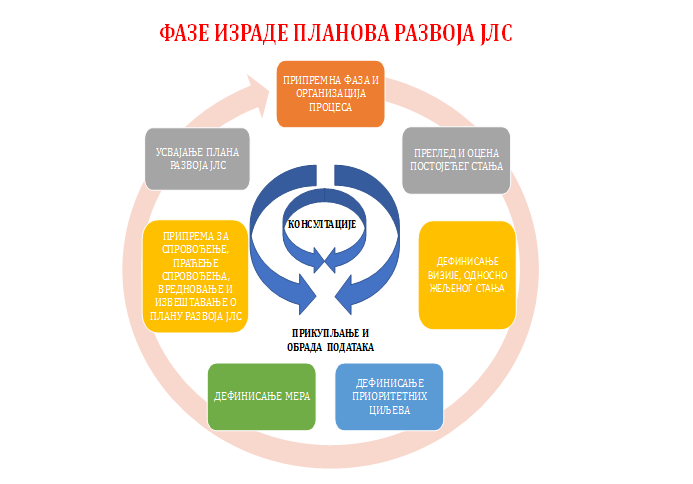 Током припремне фазе донета је одлука о приступању изради документа, донесен план активности на изради плана и именован је тим да технички води целокупан процес израде плана (Координациони тим општине Житорађа).Затим је израђена анализа заинтересованих страна - идентификовани су најважнији актери и анализирани њихов утицај  и значај који подручја за који се план израђује имају за њих. На основу анализе заинтересованих страна, организоване су неопходне обуке и састанци са заинтересованим странама (укупно шест)  као и усвојене потребне одлуке о именовању председника и чланова тематских радних група у три области. Успостављене су три тематске радне групе на бази тзв. „стубова одрживог развоја“. Прва радна група је покривала питања из следећих области: економског развоја, локалног економског развоја, инвестиција,  пољопривреде и руралног развоја, запошљавања, туризма и других сродних економских области. . Друга тематска радна  група је покривала питања из области развојног правца ”Друштвени развој”: образовање, култура и уметност, социјална заштита, осетљиве категорије становништва и друге друштвено битне области. Трећа тематска радна група бавила се питањима урбаног развоја и заштите животне средине и посветила изналажењу решења за евидентиране проблеме у областима пружања јавних услуга, становања, екологије, урбане физичке и друге инфраструктуре, саобраћају и др.Преглед  и оцена постојећег стања је први практичан корак у процесу израде плана и подразумевао је израду Анализе примене Стратегије одрживог развоја општине Житорађа (СОР 2013-2017)  за период од 2013. до 2017. године, као и прикупљање података из примарних и секундарних извора о тренутном стању развојних области на нивоу општине Житорађа. Такође, направљена веза са Циљевима одрживог развоја (Агенда 2030), кроз локализацију циљева и индикатора циљева одрживог развоја. Анализа постојећег стања завршена је израдом тзв. SWOT матрице (за све три парцијалне развојне области), којесу  развијене на радионицама  на којима  су учествовали како чланови Координационог тима за израду Плана развоја општине Житорађа за период од 2023. до 2030. године, тако и чланови тематских радних група.Након завршетка овог процеса кренуло се у реализацију следећих корака: дефинисање визије, приоритетних циљева и мера  кроз радионице и кроз сталне консултације са тематским групама.Визија којапредставља изјаву о жељеном стању у будућности добијена је процесом консултација на састанцима са председником и члановима Координационог тима и председницима и члановима тематских радних група.Она је дефинисана тако да с једне стране буде концизна, инспиративна и амбициозна али и достижна и корисна за следећи корак – дефинисање приоритетних циљева развоја.Приоритетни циљеви су пројекције жељеног стања које доприносе остварењу визије, а постижу се спровођењем мера, односно групе мера,при чему се свака мера, односно група  мера обавезно везује за конкретан посебан циљ. Приоритетни циљеви се утврђени тако да буду специфични, мерљиви, достижни, реални и временски одређени а на нивоу сваког циља дефинисани су показатељи исхода.Мере представљају активности чије се предузимање планира ради остварења приоритетних циљева, односно достизања постављене визије.Оне могу бити различите по својој врсти и начину деловања, а за остварење постављеног циља потребна је реализација једне или више мера, које могу бити међусобно условљене.У кратком опису мера одређен је очекивани временски рок за остваривање мера (кратки – у прве две године спровођења плана, средњи – од треће до пете године, и дуги – од шесте до седме године спровођења) као и одговорна страна за спровођење мера. Такође, утврђени су  и очекивани извори за финансирање мера и финансијска средства потребна за реализацију појединачних мера. Дефинисање оквира за праћење, евалуацијуи извештавање са структуром одговорности је представљао завршни корак у изради документа и састоји су дефинисању активности и одређивање одговорности за спровођење Плана развоја општине Житорађа за период од 2023.до 2030. године. Оно укључује процесе праћења спровођења, извештавање о процесу спровођења и оцену спровођења Плана развоја.На крају, последњу фазу представља фаза усвајања Плана развоја општине Житорађа за период од 2023.до 2030. године,  где тако дефинисан План развоја након завршних консултација са заинтересованим странама и грађанима усваја Општинско веће,  које га подноси на јавну расправу након чијег спровођења тај предлог, уз Извештај о спроведеној јавној расправи (који је саставни део Плана развоја општине Житорађаза период од 2023. до 2030. године)  се подноси на усвајање Скупштини општине, као органу који је надлежан за разматрање и усвајање Плана развоја.ПРОФИЛ ОПШТИНЕ ЖИТОРАЂА – Преглед и анализа постојећег стања 3.1 ПОЛОЖАЈ ОПШТИНЕОпштина Житорађа се налази на југу Србије и у територијално-административном смислу припада Топличком управном округу (коме поред општине Житорађа припадају и град Прокупље и општине Куршумлија и Блаце). Општина Житорађа се територијално граничи са пет јединица локалне самоуправе  које припадају трима окрузима у Републици Србији: на западу, са градом Прокупљем (Топлички управни округ); на северу, са општином Мерошина (Нишавски управни округ); на југу, са градом Лесковцем и општином Лебане (Јабланички управни округ). У саобраћајном смислу општина Житорађа је са општинама и градовима са којима се територијално граничи повезана регионалним и магистралним путевима. Кључни елементи друмског саобраћаја општине су  деоница регионалног пута Р – 45 (Ниш – Житорађа – Прокупље – Приштина) који пролазе кроз територију општине, регионални пут Р 221 (Ниш – Пејковац – Прокупље – Приштина) који пролази кроз насељено место Пејковац и регионални пут Р 223 А (Бојник – Житорађа) који пролази кроз насељено место Дубово.Општина Житорађа је удаљена 30 км од Ниша (југо-западна граница општине) и ова географска карактеристика имајући у виду значај Ниша као економског и развојног центра Јужне Србије значајно утиче на чињеницу да становништво општине у сваком смислу гравитира ка Нишу. Географски положај општине је повољан имајући у виду да се општина налази на удаљености од 10 км од Коридора X који представља најзначајнију саобраћајницу у југо-источном делу земље, која Србију инфраструктурно и транспортно повезује са Северном Македонијом и Грчком. 3.2 ИСТОРИЈАТ ОПШТИНЕПрви историјски подаци о Житорађи као насељеном месту датирају из IV века, када се у историјским изворима први пут помиње стари византијски град ”Житорађске кале” (латински: Ad Herculum). Византијски град ”Житорађске кале изграђен је на планини Пасјачи, а данас постоје само делимични остаци – рушевине овог насеља. Из овог историјског почетног периода сачуван је верски објекат Латинска црква, православна црква посвећена светом архиђакону Стефану, у селу Глашинац, недалеко од данашњег насељеног места Житорађа. Латинска црква проглашена је спомеником културе од изузетног значаја 1949.године. ”Житорађске кале” Словени насељавају у VII веку.Шире подручје, којем је данашња територија општине Житорађа припадала – Топлица била је у саставу српске државе у периоду од 1176.до 1389. године, а после Косовске битке, оба област је у потпуности припала Турцима 1454. године. Житорађа је од турске власти ослобођена 1877.године, а окупација је трајала укупно 423. године. Годином оснивања општине Житорађа сматра се 1877.година и од ове године започиње самостални развој општине. На почетку XX века створени су услови за унапређење живота и рада пољопривредника (1905. године створени су корени задругарства на територији општине) и услови за повезивање са другим општинама у тадашњој Југославији (1925. године изграђена је железничка пруга која је општину саобраћајно повезивала са окружењем).У периоду првог и другог Светског рата Житорађа је била под окупацијом Бугара и Немаца.Прва црква у општини саграђена је у  Селишту, у периоду 1814-1815.године – Црква успенија Пресвете Богородице, а 1942. године саграђена је Црква светог Апостола Петра и Павла, која је проглашена спомеником културе 2000. године. Занатство, трговина и угоститељство имају дугу традицију постојања у општини Житорађа. После Другог светског рата, 1947.године основано је предузеће ”Житопромет” а неколико година касније, 1950. године основано је трговинско предузеће ”Пасјача”. Електрификација територије општине започета је 1958.године када је уведена струја, а први водовод изграђен је 1972. године. Увођење телефона на територији општине започето је 1969.године а кључне инфраструктурне активности које олакшавају живот и привређивање становника општине спроведене су у периоду од 1958. до 1967. године. Зелена и сточна пијаца саграђене су 1958.године, а 1967. године је изграђен мост на реци Топлици. У овом периоду су такође извршени радови на асфалтирању улица и одређени нови називи улица у складу са српском историјом и традицијом (имена улица су утврђивана на бази заслуга знаменитих историјских личности). Индустријски развој општине започиње оснивањем првог индустријског предузећа ”Челик” 1960. године, које је до средине деведесетих година прошлог века запошљавало 536 радника.У области сточарства, 1966. године основана је Земљорадничка задруга ”Будућност”. У области образовања, основно-школско образовање вуче корене још из периода турске владавине општином.Основна школа у Житорађи почела је са радом 1873.године и деценијама је била главна васпитна, образовна и културна институција локалног живота. Образовно-културни амбијент општине унапређен је значајно после Другог светског рата, када је 1966.године отворена Народна библиотека. Пољопривредно-машинска школа је отворена 1987.године. Дом здравља у општини Житорађа отворен је 1957.године и са протеком времена стално је увећаван број здравствених станица и амбуланти у сеоским срединама чиме је унапређена друштвена брига о јавном здрављу становника општине и доступност услуга примарне здравствене заштите. У периоду НАТО агресије над Републиком Србијом 1999.године на територији општине срушен је железнички и друмски мост у селу Подина. 3.3 ДЕМОГРАФИЈАПрема подацима РЗС, на основу спроведеног пописа у 2022.години општина Житорађа има 13.941становника.У односу на попис спроведен 2011.године и процену броја становника општине из 2016. године, општина бележи драстичан тренд де-популације односно смањења броја становника. Према резултатима пописа спроведеног 2011.године општина Житорађа имала је 16.368 становника, а према обављеној процени броја становника у 2016. години, на територији општине Житорађа живело је 15.421 становника.У периоду од 2011.до 2022. године, општина Житорађа има 14,8% становника мање, са евидентним трендом пада броја становника. У односу на укупан број становника по попису из 2022.године у општини Житорађа живи 0,20% становника Србије, а проценат партиципације броја становника у укупној популацији смањен је са 0,22% на 0,20%. Смањивање броја становника општине Житорађа је тренд који постоји од 1953.године ако разматрамо период после 1945. године као релевантан. Приказ броја становника, по девет спроведених пописа, почев од првог из 1948.године до последњег, спроведеног у децембру 2022. године приказујемо у табели: Табела 1: Преглед броја становника општине Житорађа, по пописима спроведеним у периоду 1948 – 2022. годинаСмањивање броја становника општине Житорађа је у последњих седамдесет година највећи, без обзира да ли се исказује у номиналним износима (броју становника) или у процентуалним износима у поређењу са свим ранијим ”одливом” становништва.  Овакав пад броја становника  општине је резултат миграција становника у веће градове, као и у иностранство, условљен  лошим  стањем локалне привреде, високе незапослености и смањених шанси за запошљавање. Процеси који су допринели паду броја становника општине су и старење становништва и пад броја рођене деце.Структура становништва : пол, узраст, радна способност, морталитет и наталитетУкупан број домаћинстава на територији општине износи 4.736 домаћинства, а густина насељености, према подацима из 2021.године  је 67 становника и у односу на 2011. годину, густина насељености је смањена за 9 становника по км2. Када је у питању полна структура становништва већи је удео мушког пола (7.504 становника односно 51,9% ) у односу на женски пол (6.936 особа женског пола односно 48,1%). У односу на 2011.годину бележи се пад броја и мушке и женске популације на територији општине. Већи тренд пада броја присутан је код женске популације, чији број је у последњих десет година (за посматрани период) смањен за 13,3%.Табела: Приказ броја припадника мушке и женске популације на територији општине Житорађе у периоду од 2011. до 2021. године (по селектованим годинама)У узрастној структури становништва општине доминира пунолетно становништво (11.931 односно 82,6% укупне локалне популације). Према подацима за 2021.годину највише је становника у основно-школском узрасту (узраст од 7 до 14 година старости: 1.137 становника односно 8% укупне локалне популације) па затим следе становници у предшколском узрасту (од 0 до 6 година: 838 односно 5,8% локалне популације) и најмањи број је припадника популације у средњо-школском узрасту (од 15 до 18 година старости; 683 становника, односно 4,7% локалне популације). Приметан је негативан тренд пада броја становника у свим узрасним категоријама у периоду од 2011.до 2021. године, при чему је у бројчаном смислу најнегативнији тренд пада присутан код броја пунолетних становника општине и броја деце у предшколском узрасту. Ови подаци поклапају се са подацима о смањивању стопе наталитета и раста стопе морталитета на територији општине, растом просечне старости становништва, растом индекса старења становништва, смањивање природног прираштаја и растом стопе негативног природног прираштаја.Табела: Заступљеност узрасних категорија у укупном становништву на територији општине Житорађе у периоду од 2011. до 2021. године (изражен у бројевима, по селектованим годинама)Из напред наведених података јасно је да се број припадника омладинске популације (млади, старости од 15 до 29 година) смањује. Број младих је у посматраном десетогодишњем периоду смањен са 2.810 на 2.533, односно за 9,85%. Међутим, учешће омладинске популације у укупном броју становника општине у 2021.години у односу на базну 2011. годину је увећано са 17,2% на 17,5%.  Разлози за то су висока стопа морталитета, де-популациони трендови и делимичан развој локалне економије и стварање повољнијих услова за рад и привређивање.Када је у питању старије становништво (популација преко 65 године старости), као и у случају омладинске популације региструје се тренд смањивања броја припадника ове категорије и раст заступљености у укупној локалној популацији.У периоду од 2011.до 2021. године број припадника старије популације смањен је за 16,1%, али је у истом периоду учешће старије популације у укупном броју становника порасло са 21,8% на 24.2%. То значи да је сваки четврти становник општине старији од 65 година.Оваквим трендовима када је у питању старија популација допринели су висока стопа морталитета, миграције радног способног становништва и смањена стопа наталитета.Табела: Заступљеност омладинске и старије популације у укупном становништву на територији општине Житорађе у периоду од 2011. до 2021. године (изражен у бројевима, по селектованим годинама)Негативни трендови региструју се и када је у питању број радно способног становништва (популација од 15 до 64 године старости)  и број жена у фертилном периоду (популација од 15 до 49 године старости). Број радно способног становништва у десетогодишњем периоду смањен је за 13% (2011- 10.299 радно способних становника а 2021. године – 8.955 радно способних становника).Број жена у фертилном периоду смањен је за 11% у периоду од 2011.до 2021. године (у 2011. години износио је 3.261, а у 2021. години износио је 2.903 жена). У периоду од 2011.до 2021. године наталитет је смањен за 12% (у 2021. години број  деце је износио је 123, а 2021. године је број деце износио 138). Стопа наталитета изражена у промилима је незнатно повећана (са 8,44 у 2011. години на 8,52 у 2021. години). Знатно су драматичније тенденције када је морталитет у питању.Број умрлих у 2021.години био је за 50% већи него број у 2011. години (368 у 2021. години у односу на 241 у 2011. години). Као резултат напред описаних процеса, трендова и тенденција бележи се у посматраном периоду драматичан скок раста стопе негативног природног прираштаја (са -6,3 промила из 2011. године на – 16,97 промила у 2022. години). Природни прираштај изражен у бројевима показује да је у 2011.години он био негативан на нивоу од – 103, да би у 2021. години достигао ниво од – 245.  Посебно је забрињавајућа димензија да је раст нивоа негативног природног прираштаја највећи у периоду од 2019.до 2021. године. Примера ради у 2019.години стопа негативног природног прираштаја износила је – 7,49, да би се до краја 2021. године дуплирала. У наведеном трогодишњем периоду је још драматичнији тренд ако се природни прираштај посматра кроз бројеве: 2019. је износио  - 111 да би у 2021. години био на нивоу од – 245. Етничка, језичка и  конфесионална структура становништва Према подацима из 2018.године, од укупно 16.368 становника општине 90% становништва су Срби (14.375 становника). После Срба најбројнија је ромска популација (1.366 Рома, односно 8,34% популације). Припадници свих других националности и етничких група имају мање од 11 чланова етничке групе. Реч је о следећим етничким групама: Албанци, Бугари, Власи, Југословени, Мађари, Македонци, Муслимани, Руси, Словенци, Украјинци, Хрвати и Црногорци. На територији општине Житорађа живи укупно 14 припадника различитих нација и етничких група, од којих 12 нација или етничких група имају статистички занемарљиву бројчану заступљеност.Од укупног броја становника 93,8% популације има матерњи и говори српским језиком (15.356 становника). После српског језика, као матерњи је најзаступљенији ромски језик (4,83% популације односно 791 становник општине). Са мање од 5 становника којима су други матерњи језици су следећи језици: албански, бугарски, мађарски, македонски, руски, словеначки и хрватски. Када је у питању конфесионална структура становништва, 97,2% становника се изјашњава да припада одређеној религијској заједници (15.921 становник). Православне вероисповести је  15.892 становника општине, исламске вероисповести 17 становника, католичке 7 становника, осталих хришћанских вероисповести је 3 становника, а 11 становника су атеисти. За 306 становника општине није позната вероисповест или се нису изјаснили о вероисповести и религијској заједници.Насеља У састав општине Житорађа улази укупно 30 насељених места – катастарских општина.Насеље Житорађа је управно-политички и економски центар општине.Остала насеља су руралног карактера (села).Само два насељена места имају преко 1.000 становника (Житорађа и Пејковац) и могу се сматрати великим насељима. Укупно 9  насељених места има од 500 до 1.000 становника (Бадњевац, Вољчинце, Држановац, Ђакус, Јасеница, Лукомир, Подина, Речица и Самариновац), док остала насеља (19 насеља) имају мање од 500 становника. 3.4 ПРИРОДНИ РЕСУРСИ И КЛИМАПриродни ресурсиПодручје општине припада равничарској области (више од 80 % површине, односно око 170 км2, је у интервалу испод 50 м надморске висине) са малом густином речне мреже. Река Топлица, као значајна развојна природна база  одликује се великим осцилацијама протицаја, што указује на њен бујични карактер и на проблеме водопривредног коришћења. Поред доминирајућих равничарских површина, западне делове општине (појас према општини Прокупље) карактеришу брдско - планински предели планине Пасјаче (удаљене 15 км од централног дела општине), обрасли шумом и богати ловном дивљачи.Општина Житорађа располаже са укупно 38.354 ха земљишне површине. У структури земљишних површина најзаступљеније је пољопривредно земљиште са површином од 17.731 ха (46,6%), затим шуме са 2.592 ха (6,8%). На територији општине Житорађа налази се 0,39% укупног пољопривредног земљишта на територији Републике Србије. Велика заступљеност пољопривредних површина представља изузетно значајан природни потенцијал за развој пољопривреде. Пољопривредни равничарски део лежи у долини реке Топлице где преовладавају смоница и чернозем.Када је у питању структура земљишта, после пољопривредног земљишта (површине 17.731 ха) доминирају оранице и баште (13.940 ха), а значајно слабију заступљеност имају пашњаци (1.558 ха), ливаде (855 ха), воћњаци (729 ха) и виногради (649 ха).Под шумом се налази 12,1% територије Општине (2 340 ха). Више од 60% укупног шумског земљишта је у приватном власништву.У структури шума преовлађују изданичке шуме са учешћем од око 90%, док у дрвној маси доминирају лишћари (углавном храст) са преко 90%. Просечна дрвна маса годишње износи око 100 м3, што омогућава релативно скроман обим и асортиман прераде, али се, ни са економског, ни са еколошког аспекта не може пројектовати значајније повећање експлоатације и прераде. Шумско богатство, као изузетно важан природни ресурс, има далеко већи природни значај за општину Житорађа као подлога за развој ловног туризма.Хидрографска мрежа општине (површинске и подземне воде)  је  један од важнијих развојних ресурса. Основу површинске хидрографске мреже на територији општине чини део слива реке Топлице са притокама (углавном малим потоцима који лети пресуше).Поред тога, ово подручје , нарочито насеља на планини Пасјачи, је изузетно богато подземним изворима здраве пијаће воде. Такође, у месту Извор које се налази на 5 км од насељеног места Житорађа постоји велико извориште здраве пијаће воде (Смрдичко врело).Према подацима истраживања из 1956.године општина поседује велико богатство подземних вода са базеном који се налази између Житорађе и Јасенице. У подножју планине Пасјаче налазе се неколико мини-извора, познатији као кладенац. Подаци показују да општина располаже  великим површинским водама, као и великим хидро-потенцијалеима подземних вода. На брдско планинском делу општине, на планини Пасјачи, верификовани су и произоводно валоризоване резервне руде фелдспата, која се користи упроизводњи порцелана. Експлоатација руде фелдспата у наредном периоду зависиће од динамике даљих истраживања и утврђивања резерви.Значај, који поред пољопривреде, има и развој ловног туризма и, с тим у вези, неопходност комплексног и свеобухватног приступа питању загађивања и угрожености простора на Пасјачи треба имати у виду при валоризацији овог ресурса. КлимаОпштина се налази у умереном континенталном климатском појасу.Клима је влажно умерена, са топлим и сувим летом и умерено хладном зимом, што указује да територија општине има умерено континенталну климу. Најхладнији месец је јануар (са просечном температуром ваздуха + 1 ), а најтоплији јул (са просечном температуром ваздуха 28.3 степени целзијусевих).3.5 КОМУНАЛНА ИНФРАСТРУКТУРАСаобраћајна инфраструктураКључну саобраћајну инфраструктуру чини постојећа путна саобраћајна мрежа као и релативно лака доступност међународног путног коридора Е – 75 (удаљеност 10 км).Укупна дужина државних путева I и II реда и општинских путева на територији општине  износи 94 км. На територији општине нема државних путева I реда.  Дужина путева другог реда отпада  је 41 км : П - 245 Ниш – Житорађа – Прокупље - Приштина пролази кроз Житорађу; П - 221 Ниш - Пејковац – Прокупље - Приштина пролази кроз насеље Добрич;  и П - 223 А повезује општину Житорађа са општином Бојник и пролази кроз насеље Дубово. Укупна дужина  општинских  путева је  53 км.  Густина мреже општинских путева износи 0,4 по км2, што представља изразито ниску густину мреже. Највиши квалитет путне инфраструктуре је у централном делу општине а кључни проблеми саобраћајне инфраструктуре односе се на следећа питања: некомплементарност и недовољна изграђеност деоница путева II реда, низак квалитет општинских, категорисаних и некатегорисаних путева, ниска заступљеност путева са савременим коловозом, неразвијен систем алтернативних облика кретања (пешачке и бициклистичке стазе) и непостојање обилазница око битних насељених места. Водоводна и канализациона  инфраструктураОсновни природни услови за изградњу потребне водоводне инфраструктуре постоје.Хидрографска мрежа на територији општине и њу чине водотокови првог и другог реда. Водотокови првог реда су токови следећих река: Топлице, Југбогдановачке реке, Топоничке и  Дубовске реке, док се у  водотокове другог реда убрајају бујични потоци, канали, баре, пропусти и др као што су: Лестарски, Студенички, Староречки, Дубоки и Пјетловачки поток. Због развијене хидрографске мреже и услед недостатака планирања и превентивног деловања у области спречавања поплава постоји стална опасност од изливања река, потока и канала и уништвања кућа, зграда, окућница и пољопривредних парцела у близини река.Укупан број домаћинстава прикључених на водоводну мрежу у 2021.години био  је 1259, што је у поређењу са 2015. годином када је на мрежу било прикључено 1228 домаћинстава, незнатно повећање од свега 2,5%.  Број домаћинстава прикључених на водоводну мрежу у односу на укупан број домаћинстава је на нивоу од 26,6%. Домаћинства прикључена на водоводну мрежу налазе се у насељеном месту Житорађа, које једино својим становницима обезбеђује приступ јавној водоводној мрежи (изворишта Речица, капацитет 3-4 л/мин и Моравиште 24,5 л/мин). Већина насеља на територији општине снабдева се водом за пиће са бунара и цеви са хидрофорима.Квалитет вода из бунара није на задовољавајућем нивоу.Као и у обезбеђивању приступа водоводној мрежи, канализациона инфраструктура је доступна само становницима у насељу Житорађа. Укупан број домаћинстава прикључених на канализациону мрежу је 1079, за 15% нижи од броја домаћинстава прикључених на водоводну мрежу. Заступљеност домаћинстава прикључених на јавну канализациону мрежу, као % од укупног броја домаћинстава је 22,8. У поређењу са 2015.годином бележи се незнатно повећање броја прикључених домаћинстава (40 ново-прикључених домаћинстава за шест година)Електро-енергетска инфраструктураЕлектроенергетска мрежа: Степен снабдевањадомаћинстава и правних лица електричном енергијом на  територији општине  је на задовољавајућем нивоу. На електро-енергетску мрежу прикључено је 5941 домаћинство на територији општине, а испостава Житорађа снабдева електричном енергијом укупно 29 насеља, док два насељена места са територије општине (Подина и Доња Божурна) се снабдевају електричном енергијом из испоставе – пословнице Електро-дистрибуције Србије у Прокупљу. Само једно насеље – Караџиће, и део викендица у планинском подручју општине немају приступ електро-енергетској мрежи.У претходном периоду извршено је проширење нисконапанске мреже, омогућено растерећене мреже и изградња нових трафо станица. Трафо- станица Житорађа (35/10 кв) и трафо-станице (10/04 кв) у другим насељеним местима имају довољног капацитета за квалитетно и ефикасно обезбеђивање електричне енергије купцима – домаћинствима и правним лицима.На територији општине не постоји изграђена гасоводна мрежа али је генералним планом гасификације Републике Србије предвиђена изградња гасовода Ниш – Житорађа – Куршумлија - Приштина.Инфраструктура у области заштите животне средине На територији општине нема сабирних колектора.који би отпадне воде сакупили и евакуисали низводно, већ се поједини краци канализационог система воде према најближој обали и испуштају у реку. Стање санитације сеоских насеља је лоше, без канализационих система и санитарно безбедних септичких јама; отпадне воде из домаћинстава и стаја се упуштају у провизорне септичке јаме преко којих се уводе у подземне воде или усмеравају према најближим водотоцима.У насељима на планинском подручју ситуација је нешто боља због малог броја становника и мале специфичне потрошње воде.Индустрија производи и испушта отпадне воде у реке.На територији општине налази се укупно 13 дивљих депонија у 11 насељених места: Бадњевац, Ђакус, Доњи Дреновац, Држановац, Грудаш, Јасеница, Пејковац, Самариновац, Стара Божурна, Вољчинце и Житорађа. У насељеним местима Житорађа и Ђакус налазе се по две дивље депоније.  Укупна површина наведених депонија износи 64.280 м2, а по површини највеће депоније су у насељеним местима Вољчинце (24.400 м2), Житорађа (две депоније, укупно 11.000 м2), Држановац (9.200 м2) и  Пејковац (7.700 м2). Укупна процењена количина одложеног отпада на дивљим депонијама износи  2171 тона отпада, а највише отпада одложено је у дивљим депонијама у следећим насељеним местима: Вољчинце (688 тона), Пејковац (431 тона), Житорађа (две депоније, 370 тона отпада) и Држановац (276 тона).  На пет наведених депонија налази се 81,5% укупно одложеног отпада (1765 тона отпада). Решавање питања ових дивљих депонија представља приоритетно питање у обалсти заштите животне средине на територији општине када је у питању управљање комуналним и другим отпадом.Када је у питању спровођење мерења елемената од значаја за здраву животну средину, на територији општине спроведено је у току 2022.године испитивање квалитета амбијенталног ваздуха. Измерене вредности концентрације сумпор-диоксида, азот-диоксида и суспендованих честица фракција PM 10 усаглашене су са референтним вредностима које су прописане Уредбом о условима за мониторинг и захтевима квалитета ваздуха.3.6 ПРИВРЕДАСтепен развијености општине ЖиторађаОпштина Житорађа, према степену развијености припада четвртој групи развијености, заједно са још 43 јединица локалне самоуправе.Степен развијености општине Житорађа је испод 60% републичког просека.  Такође, општина припада и групи девастираних подручја, са још 11 јединица локалне самоуправе, чији степен развијености је испод 50% републичког просека. Преглед степена развијености јединица локалне самоуправе са територије Топличког управног округа: Стање привреде и привредних субјеката на територији општине У структури локалне привреде доминирају предузетници.Укупан број предузетника у 2021.години износио је 366, и евидентира се тенденција раста броја предузетника у последњих седам година. На територији општине пословне активности спроводи 43 привредна друштва и не евидентирају се трендови повећавања броја активних привредних друштава.Основни проблем је релативно мали број предузетника и привредних друштава на 1000 становника (број предузетника на 1000 становника је 25, а број привредних друштава 3).За развој локалне економије значајан је тренд увећавања пословних прихода по привредном друштву и предузетнику.Када је у питању капитал привредних друштва и предузетника на територији општине, статистички се бележи пад капитала привредних друштава и значајно повећавање капитала предузетника.Када је реч о губицима уочен је тренд смањивања губитака привредних друштава и увећања губитака предузетника.Расте број увозно и извозно оријентисаних привредних субјеката, при чему је већи раст броја увозника.Табела: Преглед структуре локалне привреде по привредним субјектима на територији општине за период од 2015. до 2021. године (2015. базна година) – статистички приказ Запосленост на територији општине Укупан број запослених на територији општине у 2021.години износио је 1585 лица. У општини је присутан тренд смањивања броја запослених лица, ако посматрамо период од 2015.године до 2021. године: у односу на 2015. годину број запослених лица је смањен за 110 лица (у 2015. износио је 1695 запослених лица). Број запослених изражен у процентима у односу на укупан број становника старијих од 15 година износи 12,7%, што показује јако низак ниво запослености – запослен је сваки седми становник општине Житорађа. У односу на налазе о тренду пада броја запослених, нема сличности са учешћем броја запослених у односу на укупан број становника општине јер је у поређењу са 2015. годином број запослених у овом сегменту смањен за минорних 0,1% (2015. године је износио 12,8%, а 2021. године 12,7%). Табела: Укупан број запослених на територији општине Житорађа у пет посматраних година, са базном 2015. годином и заступљеност броја запослених у односу на укупан број становника старијих од 15 година на територији општинеУ укупном броју запослених у 2021.години доминирају запослени у правним лицима (59,2% запослених), приватни предузетници и запослени код њих (31,2%), регистровани индивидуални пољопривредници (9,7%). У односу на 2015.годину значајно је повећан број приватних предузетника и запослених код приватних предузетника (са 20,1% на 31,2%), што представља повећање од преко 30% у односу на базну посматрану годину. Такође,  повећан је број запослених у правним лицима (са 55,1% на 59,2%) а драстично смањен број регистрованих индивидуалних пољопривредника (са 24,8 на 9,7% у структури запослених лица). У табели приказујемо заступљеност запослених лица по секторима и областима, са највећим учешћем у структури запослених на територији општине Житорађа (подаци за 2021. годину): У структури запослених лица апсолутно доминирају запослени у прерађивачкој индустрији, образовању и области трговина на велико и мало и поправка моторних возила.Учешће ових области у структури запослености је натполовично. Од укупно 17 секторских области, само три напред наведене области заступљене су са више од 10% броја запослених на територији општине, а чак десет области заступљено је са мање од 3% у укупном броју запослених. Структура запослених по областима у периоду од 2015.до 2021. године није озбиљније промењена и не може  се евидентирати значајније кретање запослених из једног у други сектор, како би се изменио привредни потенцијал и развој општине. У посматраном периоду примећује се значајнији раст заступљености запослених у прерађивачкој индустрији (са 16,9 у 2015. година на 20,4% у 2021. години), запослених у трговини на велико и мало и поправка моторних возила (са 12,9 у 2015. година на 15,5% у 2021. години) и грађевинарству (са 9,2  у 2015. година на 9,9% у 2021. години). Приметан је тренд пада заступљености броја запослених у областима: државна управа и обавезно социјално осигурање, образовање и здравствена и социјална заштита. Незапосленост на територији општине Укупан број незапослених лица на територији општине према подацима за 2021.годину износи 1.875 лица односно 130 незапослених лица на хиљаду становника. Број незапослених лица је у константном и значајном паду у последњих седам година.У односу на број незапослених евидентиран 2015.године, пад броја незапослених је скоро 40% (2015. године: 2.958 лица). Иако је пад броја незапослених позитиван сигнал за развој локалне привреде, структура незапослених лица је неповољна и проблематична, када је у питању могућност спровођења значајнијих интервенција локалне власти.Табела: Образовна структура незапослених лица на територији општине:Образовна структура незапослених лица је изразито неповољно јер у њој натполовичну заступљеност имају лица без квалификација, док је драматично велика незапосленост лица са средњим образовањем.У односу на 2015.годину учешће лица без квалификација у образовној структури незапослених је увећано 20% (са 44,8% на 51,3% у 2021. години) а за више од 10% смањено је учешће лица са средњим образовањем у образовној стуктури незапослених лица (са 51,7% на 45,1%). Учешће лица са вишим и високим образовањем у структури незапослених на територији општине је незнатно повећано (са 3,5% на 3,7% у 2021. години). Већину незапослених лица чине жене (51,1%) и њихово учешће у броју незапослених је увећано за 3,8% у односу на 2015. годину (тада је учешће жена износило 47,3% укупног броја незапослених). Незапослена лица која први пут тражење запослење апсолутно доминирају у структури незапослених (63,5%) и њихов број је у односу на 2015. годину повећан за половину. Забрињавајућа је и чињеница да сличну партиципацију у укупном броју незапослених имају и тзв.дугорочно незапослена лица (61,1% укупног броја незапослених), уз напомену да је њихово учешће у структуру незапослености општине значајно смањено у последњих седам година (2015. године износило је 70,3%). Када су у питању теже запошљиве категорије популације  - старија лица, њихово учешће у структури незапослених лица је 40%, и у односу на 2015. годину је драматично повећано (са 25% на 40% у 2021. години). За развој локалне привреде је значајна чињеница да се смањује учешће младих у структури незапослених лица.У 2021.години учешће младих је износило 20,2%, и смањено је у поређењу са 2015. годином за скоро 30% када је реч о броју младих незапослених (у 2015. години млади су учествовали у укупном броју незапослених са 28,9%). То значи да је у седмогодишњем периоду уместо сваког трећег припадника омладинске популације који је незапослен досегнут ниво од сваког трећег незапосленог припадника омладинске популације.ИндустријаНајзначајнији привредни субјекти на територији општине послују у следећим пословним гранама: трговина, прерађивачка индустрија, производња пластичне амбалаже, аутомобилска индустрија и производња воћа.Од значаја за развој локалне индустрије и економије је предузеће SoylemezRubberPlasticd.o.oкоје запошљава 90 лица и остварује годишњи приход од 477 милиона РСД, и послује у области аутомобилске индустије (делови за моторна возила). У области производње пластичне амбалаже најзначајније је предузеће СЗР ”Кеса” Пејковац које запошљава 17 лица и остварује годишње приходе од 74,2 милиона РСД. У области прерађивачке индустрије (производња стакла) значајно је предузеће „Kristal profi-glass“ које запошљава 15 лица и остварује приходе од 106,7 милиона РСД. Када је у питању производња воћа за развој локалне привреде значајно је предузеће ”Лабагро” д.о.о које запошљава 9 лица и остварује  у области воћарства годишњи приход од 23,8 милиона РСД.Зараде запослених лица на територији општине За будући развој локалне привреде општине од значаја је чињеница да су просечне зараде без пореза и доприноса по запосленом у посматраном периоду у значајном расту. Раст зарада приказујемо у табели.Табела: Кретање просечне зараде без пореза и доприноса по запосленом на територији општине Житорађа у периоду од 2015. до 2021. године (2015 – базна година)3.7 ПОЉОПРИВРЕДАНа територији општине регистровано је укупно 3.700 пољопривредних газдинстава, што представља 24,9% укупног броја регистрованих газдинстава на територији Топличког управног округа. Општина Житорађа је на другом месту, иза града Прокупља по броју регистрованих пољопривредних газдинстава на територији административног округа, испред општина Куршумлија (2.969) и Блаце (2832 газдинства). У односу на укупан број регистрованих пољопривредних газдинстава на националном нивоу, у општини Житорађа је регистровано 0,65% укупног броја газдинстава. Слична ситуација, када је у питању коришћено пољопривредно земљиште на територији општине Житорађа, у контексту односа између општина и градова у Топличком управног округу, постоји и у код овог јако битног сегмента за пољопривредни и рурални развој.На територији општине обрађује се укупно 12.726 ха пољопривредног земљишта, и у овом сегменту општина је испред општина Куршумлија и Блаце (Куршумлија 11.981 ха, Блаце 11.132 ха).У структури обрадивог земљишта евидентира се апсолутна доминација ораница и башта (скоро четири петине обрадивог поседа), док су значајно мање заступљени воћњаци, ливаде и пашњаци, а посебно маргинално виногради.Податке о врсти обрадивог пољопривредног земљишта приказујемо у следећој табели:Када је у питању сточарство на територији општине доминира узгој живина и свиња док је узгој говеда и оваца релативно занемарљив.У оквирима Топличког управног округа, општина Житорађа је апсолутни лидер у узгоју свиња (28.679 свиња на годишњем нивоу) док је узгој свиња на територији три преостале јединице локалне самоуправе (Прокупље, Куршумлија, Блаце) више од два пута нижи (укупно 13.953). Општина Житорађа, када је у питању свињарство, ”ствара” 67,22% окружног узгоја свиња. Када је у питању живина, на територији општине Житорађа се, када је Топлички управни округ у питању обезбеђује узгој 19,68% узгоја живине (30.381 живина у односу на 154.377 за целу територију округа). Табела: Узгој стоке и живине  на територији општине ЖиторађаКада је у питању опремљеност машинама и годишња радна јединица општина Житорађа је веома добро позиционирана на територији округа.По броју трактора у власништву пољопривредника, незнатно заостаје за градом Прокупљем (Житорађа – 3.389 трактора, Прокупље 3.900 трактора) и далеко је испред општина Блаце и Куршумлија (Блаце – 2.079, Куршумлија 1.678 трактора). Број трактора у власништву пољопривредника са територије општине Житорађа износи 30,6% свих трактора са територије Топличког округа односно скоро сваки трећи власник трактора са територије округа је пољопривредник из општине Житорађа. Када је у питању национални ниво учешће броја трактора са територије општине Житорађа износи 0,75% у Републици Србији. Годишња радна јединица, која представља количину људског рада утрошеног за обављање пољопривредне делатности на пољопривредном газдинству, као јединица мере је изузетно висока на територији општине Житорађа. Она износи 4.439 и апсолутно је највећа јединица мере у односу на све друге јединице локалне самоуправе са територије округа (Прокупље 3.873, Блаце 3.049 и Куршумлија 2.656).Воћарство и повртарство, поред сточарства представљају изузетно значајне пољопривредне области за развој општине, пре свега због броја пољопривредника у овим областима и приноса који се остварују, а који су далеко изнад приноса по глави становника на националном нивоу.Када је у питању воћарство, производња воћа заступљена је на површини од 2.000 ха.Најзаступљенија је производња шљиве и вишње (на по 900 ха површине) а гаје се и јагода и малина (на по 10 ха површине).Годишњи принос воћа на територији општине износи 14.680 тона. Принос шљиве је на нивоу од 8.100 тона годишње, што представља 55,2% приноса свих воћних култура на територији општине. После приноса шљиве, највиши принос остварује производња вишње (6.300 тона) а јагода и малина су заступљене са приносом од 120 тона  (јагода) и 60 тона (малина) годишње. Процена је да се производња осталог воћа, за сопствене потребе пољопривредника, креће на нивоу од 100 тона годишње и није намењено тржишту пољопривредних производа.Производња поврћа на територији општине Житорађа реализује се на површини од 1.770 ха и  на годишњем нивоу она износи 80.650 тона. Највећу површину земљишта за производњу поврћа ”заузимају” површине на којима се гаји лубеница (1.100 ха) и паприка (420 ха, на отвореним површинама и у пластеницима). Мање површине намењене су производњи парадајза (100 ха у пластеницима и на отвореном пољу) и краставац (100 ха у пластеницима).Остало поврће које пољопривредници гаје за сопствене потребе заузима површину од 50 ха.Од укупно повртарске производње на територији општине (80.650 тона) највећу производну количину има лубеница (50.000 тона, 62% укупне повртарске производње).Парадајз и паприка се на годишњем нивоу производе у обиму од 10.000 тона а паприка у обиму од 10.400 тона (4.000 тона у пластеницима и 6.400 тона на отвореном пољу).Остало поврће за сопствене потребе пољопривредника производи се у обиму од 250 тона.Површине под ратарским културама обрађује 1.200 регистрованих пољопривредних газдинстава односно око 4.000 пољопривредних произвођача.Степен приоритизације пољопривреде, као битне развојне економске гране, након истека важења последњег стратешког локалног документа општине Житорађа (Стратегија одрживог развоја општине Житорађа за период од 2013. до 2019. године), с обзиром на евидентиране развојне капацитете (број пољопривредника, површина земљишта, опремљеност газдинстава и др.) био је на недовољно високом нивоу. Бележи се стални пад издвајања буџетских средстава за намене у оквиру буџетског програма ”Пољопривреда и рурални развој”. Ако из анализе ”трошења“ у овој области изузмемо 2019 годину када су издвајања за овај програм била изразито робусна (107,8 милиона РСД), у наредном четворогодишњем буџетском периоду средства за ову област су системски смањивана. У односу на 2020.годину средства која су намењена за програм ” Пољопривреда и рурални развој” у 2023. години су за скоро три пута мања, што показује да је пољопривреда недовољно приоритизована и слабо финансирана привредна грана. Учешће програма ”Пољопривреда и рурални развој” је у 2023. години свело се на свега 2,05% средстава расходне стране буџета општине. Табела: Буџетска издвајања за програм: ”Пољопривреда и рурални развој” у периоду од 2019. до 2023. године (годишње одлуке о буџету општине Житорађа)Према планираним расходима у Одлуци о буџету општине Житорађа за 2023.годину средства су намењена спровођењу следећих мера и активности:3.8 ОБРАЗОВАЊЕПредшколско образовање У области образовања на територији општине су основане три образовне установе: предшколска установа ”Прва радост”, ОШ ”Топлички хероји” и ”Средња школа”. Процес предшколског васпитања деце остварује се у оквиру ПУ ”Прва радост”, која је основана 1981. године. Поред објекта у насељеном месту Житорађа, у саставу установе су и истурена одељења у Пејковцу и Држановцу. Органи управљања ПУ су управни одбор (од 9 чланова, по три представника из реда запослених, родитеља и јединице локалне самоуправе), директор, Савет родитеља и образовани стручни органи (Васпитно-образовно веће, Тим за развојно планирање, Тим за самовредновање, Тим за инклузију, Тим за безбедност и стручни актив).ПУ обезбеђује услугу целодневног боравка деце узраста од 18 месеци до 5,5 година и припремно предшколски програм за децу у трајању од 4 часа. ПУ има 32 запослена лица, а у структури запослених доминирају васпитачи (15 од укупног броја запослених). Програме ПУ похађа укупно  260  деце и то: услуге целодневног боравка користи 114 деце, док припремни предшколски програм на годишњем нивоу похађа 146 детета. Када је реч о предшколском узрасту (од 0 до 6 година старости) број деце према подацима из 2021.године износи 838 што представља 5,8% укупног становништа општине.Основно образовање Основна школа ”Топлички хероји” основана је 1976. године спајањем до тада четири постојећих основних школа на територији општине Житорађа (ОШ ”КајицаБастић” Пејковац, ОШ ”Радош Јовановић Сеља”, Дубово, ОШ ”Драгомир Стојановић Гоце”, Доње Црнатово и ОШ ”Топлички хероји”, Житорађа). ОШ ”Топлички хероји” поседује четири подручне јединице и обавља наставу у 22 насељена места на територији општине (Житорађа, Пејковац, Доње Црнатово, Дубово, Студенац, Топоница, Грудаш, Горњи и Доњи Дреновац, Горње Црнатово, Бадњевац, Вољчинац, Јасеница, Глашинац, Подина, Влахово, Лукомир, Речица, Држановац, Самариновац и Стара Божурна). Највећа и најзначајнија школска зграда је у насељу Житорађа и обухвата простор од 3.500 м2. ОШ”Топлички хероји” располаже са укупно 73 учионице, 16 кабинета за наставна средства, три фискултурне сале, 5 радионица за информатику и 4 библиотеке и кабинета за техничко образовање.  Организациона структура ОШ ”Топлички хероји” подразумева постојање четири организационих одељења: ОШ ”Топлички хероји” – Житорађа, Осморазредно одељење у Пејковцу, Осморазредно одељење у Доњем Црнатову и Осморазредно одељење у Дубову. Укупан број запослених у ОШ ”Топлички хероји” износи  154  лица, а број наставника разредне и предметне наставе је 92. Две трећине запослених у ОШ  ”Топлички хероји” поседује високу стручну спрему. У школској 2021/22 години уписано је 1.134 ученика, од чега тзв.матичну школу, у Житорађи похађа 486 ученика док у подручним одељењима школу похађа 648 ученика. Број ученика по разредима креће се између 100 и 170 ученика, при чему је најмањи број ученика у шестом, седмом и осмом разреду (126 у шестом, 138 ученика у седмом разреду и 135 ученика у осмом разреду). Највећи број ученика је уписан у пети разред (170 ученика) и први разред (150 ученика).У школи је образован Ученички парламент, а школа остварује плодотворну сарадњу са Народном библиотеком (организација биоскопских и позоришних представа за ученика, сарадња са драмском секцијом, сусрети ученика са културним и јавним радницима), са ПУ, Центром за социјални рад (куповина уџбеника и прибора, помоћ социјално угроженим ученицима, превенција насиља), Скупштином општине Житорађа и полицијском станицом МУП-а на територији општине.Школа спроводи наставно-образовне и васпитне активности углавном у насељима сеоског типа и кључан проблем је у недостатку саобраћајне инфраструктуре јер нема повољних саобраћајних веза између осмо-разредних одељења основне школе.Већина ученика долазе из породица које се баве пољопривредом, док је значајно мањи број ученика из породица запослених у привреди и државном и јавном сектору.Укупан број деце основно-школског узраста на територији општине је 1.157, што представља 8% броја становника општине (узраст од 7 до 14 година).Средњошколско образовање Средња школа у Житорађи основана је 1978.године. Петнаест година је била у саставу школе ”15. мај” из Прокупља и од 1993. године постојала је самостално под називом Пољопривредно-машинска школа да би 2005. године био промењен назив у Средња школа. Средња школа је модерна васпитно-образовна установа опремљена савременим наставним средствима.Школу похађа укупно 269 ученика распоређених у 12 одељења.У школи је запослено 65 лица, од чега 55 наставника. Средња школа образује ученике за три образовна профила: пољопривредни техничар, машински техничар моторних возила и финансијски администратор. Број ученика који похађа образовни профил пољопривредни техничар је  49, број ученика који похађа образовни профил машински техничар моторних возила је 99 , док се за финансијског администратора школује 94 ученик. У школи је образован Ученички парламент, организација ученика која је активна у организацији различитих фестивала, пројеката и активности у низу области (култура, музика, стваралаштво, едукативне активности и др.).Укупан број деце средњошколског узраста (од 15 до 18 година) на територији општине је 683 деце односно 4,7% укупног становништва општине Житорађа. 3.9 СОЦИЈАЛНА ЗАШТИТАПослови социјалне заштите на територији општине поверени су Центру за социјални рад ”Добрич” Житорађа. У Центру за социјални рад је запослено 5 стручних радника. Приоритетни задаци у  области социјалне заштите усмерени су ка очувању и унапређењу заштите старијих и социјално угрожених лица. Кључни изазови са којима се Центар суочава су унапређење квалитета простора Центра, боља организација и ефикаснији рад,   већа међусобна сарадња свих носилаца друштвене бриге о старим људима,  јачање (кадровски, организационо, материјално) патронажне службе и службе за негу старих и болесних лица, стварање клубова за окупљање старих и пензионера на нивоу месних заједница организовање и подстицање добровољног рада грађана и омладине за помоћ старим и изнемоглим лицима и  предузимање селективних мера социјалне заштите, којима би се доприносило побољшању виталних карактеристика становништва и заустављању негативних демографских кретања.У реализацији својих надлежности Центар је у последње три године (од 2021. до 2023. године) становницима општине са израженим социјалним, материјалним и другим потребама, омогућио приступ следећим услугама социјалне заштите: обезбеђивање финансијске помоћи угроженом становништву, услуга помоћ у кући, обезбеђивање једнократне финансијске помоћи угроженом становништву и пружање дневних услуга у заједници.  У 2021.години укупан број евидентираних корисника новчане помоћи износио је 1.188 становника, што представља 8,23% укупног становништа општине. Број корисника пружања услуге дечјег додатка износио је 487 корисника односно 19,4% лица са територије општине старости до 17 година. Укупан број корисника социјалне заштите који се налази на евиденцији Центра за социјални рад је 2.135 лица, од којих су 1.142 женског а 993 лица мушког пола. Број корисника социјалне заштите у односу на укупан број становника је изразито висок и износи 14,79%, односно скоро сваки седми становник општине је корисник услуга социјалне заштите, коју општина обезбеђује. Када су у питању пријављени случајеви породичног насиља, доминирају случајеви насиља над женама (43 у току 2021. године).У последње три буџетске године, планирана и реализована средства за област социјалне и дечије заштите у односу на расходну страну буџета, а у оквиру овог програма: Социјална и дечија заштита  крећу се између 6,35% и 7,09%. Примећује се тренд смањивања буџетских издавајања за социјалну заштиту из општинског буџета, што је посебно видљиво у Одлуци о буџету за 2023.годину где је повећан номинални износ издвајања за ову област (38 милиона динара) али је обезбеђено у оквиру овог износа 7 милиона динара за пружање услуге помоћ у кући из трансферних средстава вишег нивоа власти (буџет РС). У поређењу са буџетом општине за 2021.годину, ако се занемаре трансферна средства, није у 2023. години предвиђено повећавање средстава за област социјалне заштите. Значајно је да се кроз коришћење трансфера уводи услуга помоћ у кући (у 2022. и 2023. години, укупан износ 10 милиона динара). Приличну забринутост за адекватно поступање општине у области социјалне заштите изазива чињеница да се смањују расходи за једнократну помоћ угроженим лицима и  помоћ деци и породицама са децом. У 2023.години буџетски издаци у области социјалне политике распоређени су на следећи начин: спровођење услуге помоћ у кући (7.000.000 динара), дотације не-владиним организацијама – подршка реализацији програма Црвеног крста (5.950.000 динара), накнаде за социјалну заштиту из буџета – помоћ угроженом становништву (5.950.000 динара) и обављање делатности установа социјалне заштите (17.100.000 динара). Укупна планирана средстава за овај програм: Социјална и дечија заштита у 2023. години износе 38.000.000 динара (7.000.000 динара за услугу помоћ у кући кроз обезбеђивање трансфера). Табела: Издвајања за програм: Социјална и дечија заштита у периоду од 2021-2023. године (подаци из годишњих одлука о буџету општине) у номиналним и процентуалним износима у односу на укупну расходну страну буџета 3.10 ЗДРАВСТВОБрига о јавном здрављу на територији општине поверена је Дому здравља Житорађа, који као здравствена установа пружа услуге локалном становништву већ 65 година (основан је 1957. године). У овој здравственој установи запослено је укупно   84  лица,  од чега  је 19 лица запослено у радном статусу лекара (у статусу лекара специјалиста 6 лица,  доктора опште медицине 4, доктора специјалиста опште медицине 6 лица, доктора на специјализацији из опште медицине 2 лица). Са вишом и средњом стручном спремом запослено укупно 41 лице, а у Дому здравља запослено је и 20 немедицинских радника, 7 радника у правном и економској служби и 13 помоћних и техничких радника. Дом здравља Житорађа је организационо подељен у девет организационих јединица, које обављају различите медицинске услуге: општа медицина, педијатрија, гинекологија, стоматологија, лабораторија, интерна медицина, патронажа, ултразвук и кућна лечења.  Дом здравља има амбуланте у 8  села на територији општине: у Пејковцу, Држановцу, Доњем Црнатову, Бадњевцу, Горњем Дреновцу, Дубову, Јасеници и Старој Божурни. Буџетска издвајања за вођење здравствене политике, организацију бриге о јавном здрављу и унапређење квалитета и доступности пружања услуге здравствене заштите становништва су на солидном нивоу имајући у виду ограниченост буџетских средстава и актуелни позитивно-правни оквир који је у значајној мери централизовао здравствену политику на републичком нивоу.У периоду од 2019.до 2022. године издвајања за здравство кретала су се од 16,17 милиона РСД до 24,6 милиона РСД, а значајно повећање је планирано Одлуком о буџету општине Житорађа за 2023. годину. Планирано је увећање финансирања здравствене заштите за више од 20% у 2023.години.  Табела: Издвајања за програм: ”Здравствена заштита” у периоду од 2019-2023. године (подаци из годишњих одлука о буџету општине) у номиналним и процентуалним износима у односу на укупну расходну страну буџета У 2023. години највећа планирана издвајања како буџетских средстава, тако и из средстава за реализацију пројеката у овој области планирана су за дотације организацијама за обавезно социјално осигурање – унапређење здравствене заштите лица старијих од 65 година (11.273.250 РСД), покривеност становништва примарном здравственом заштитом (13.123.250 РСД) и унапређење квалитета гинеколошких услуга у Дому здравља  (1.850.000 РСД). 3.11 КУЛТУРАПланирање и вођење културне политике на територији општине поверено је установи: Народна библиотека. Она је основана 1966.године а од 1995. године једини је субјекат рада у области културе у Житорађи. До 1995. године кључна установа је био Дом културе. Поред Народне библиотеке, на територији општине постоје и два дома културе: Дом културе у Житорађи и Дом културе у Држановцу. Народна библиотека има две организационе целине: у Житорађи и у Пејковцу (у коме постоји издвојено одељење библиотеке). Народна библиотека обавља библиотекарске послове, као и послове организације уметничких и културних манифестација: представљања и промоција књига и монографија, ликовних изложби, позоришних представа, музичких концерата, стручних трибина и слично. Народна библиотека поседује богат књижевни фонд (48.298 књига), а од посебног значаја су монографије о личностима, догађајима и локалној историји (Живојин Станисављевић ”Монографија о Житорађи”; ”Монографија о основној школи у Житорађи од 1873. до 2008. године”; Мирољуб Вулић ”Монографија ФК Житорађа”; Миодраг Алексић и Бојан Митић ”Монографија Основне школе Пејковац – сви наши Осмаци”).Установљена мисија Народне библиотека је да пружи подршку индивудуалном образовању и формалном образовању на свим нивоима, подстиче креативност код деце и младих, повећава свест о локалном и националном културном наслеђу, обезбеђује слободан приступ информацијама за све грађане, доприноси развијању читалачких навика, квалитетном коришћењу слободног времена, унапређењу информатичких вештина и компјутерске писмености. У организационом смислу Народна библиотека има осам унутрашњих оргранизационих јединица: управу библиотеке, Одељење за економско-финансијске послове, Одељење за правне послове, Одељење Завичајне збирке, Позајмно одељење за одрасле кориснике, Позајмно дечије одељење, Службу каталошке обраде библиотечке грађе и Истурено одељење библиотеке. Народном библиотеком руководи директор, кога именује СО Житорађа. Библиотека има укупно 19 запослених (директор, 17 стручних радника и шефа рачуноводства).Располаже простором од 500 м2, биоскопском салом и канцеларијским простором.У периоду од 2020.до краја 2022. године Народна библиотека организовала је укупно 45    културних манифестација, а по броју догађаја највише су организоване ликовне изложбе (укупно 22) и промоције књига и књижевне сусрете (укупно 8). У 2020.години библиотека је организовала 16 културних догађаја, у 2021. години 13 догађаја у 2022. години 16 културних догађаја. У 2022. години Народна библиотека је организовала следеће изложбе: ”Дан оснивања Народне библиотеке Србије”; ”Изложба ручних радова поводом дана жена”; ”Васкршња изложба”; ”Упознајмо шаролики свет инсеката”; ”Гвоздени пук”; ”Изложба уникатних рукотворина од епоксидне смоле”; ”Хуманитарна изложба ручних радова деце из предшколске групе вртића Житорађа”. Организоване су две књижевне манифестације (”Драинчеви књижевни сусрети” и промоције књиге ”Штрапке” Мирољуба Вулића), једна трибина (”Еко караван”), три позоришне представе (”Позоришна представа за децу”; ”Розе писмо” и ”У сусрет Новој години”, једна ликовна колонија (”Корени 2022”) и две манифестације локалног карактера (”Михољски сусрети села 2022” и ”Дечија недеља”).Број активних корисника услуга Народне библиотеке бележи тренд пада.Када су у питању деца до 15 година старости у 2022.години било је 20 активних чланова библиотеке, док је у 2021. и 2020. години та број био значајно већи (у 2021. години : 31, а у 2022. години: 32 активна члана). Када је реч о општој популацији, активан број чланова у 2022.години је износио 92 члана, док је у 2021. години износио 17 чланова, у 2020 години чак 141 члан. Табела: Издвајања за програм: ”Развој културе и информисање” у периоду од 2021-2023. године (подаци из годишњих одлука о буџету општине) у номиналним и процентуалним износима у односу на укупну расходну страну буџета У 2023. години, за функционисање установа културе, односно за рад Народне библиотеке планирано је 25.614.331 РСД од чега је за трошкове, додатке, накнаде, доприносе и награде за запослене планирано скоро 80% укупних средстава намењених развоју културе. Скромна финансијска средства ( у делу буџету: услуге по уговору) планирана су за културе, уметничке и друге догађаје (4.000.000 до 4.500.000 РСД). 3.12 СПОРТСпорт представља значајан облик такмичења и  забаве популације и ангажовања и укључивања деце и младих у друштвени живот. Кључне карактеристике ове области су недовољан број клубова и неразвијена спортска инфраструктура, које онемогућавају остваривање значајнијих спортских резултата клубова са територије општине Житорађа и обезбеђивање места у вишим нивоима клупских такмичења.Спортски савез општине Житорађа, као територијални спортски облик организовања, основан је 2016.године. Најпопуларнији и по броју клубова и спортиста (како аматерских тако и професионалних) спорт је фудбал.На територији општине основан је и Фудбалски савез општине Житорађа. Основан је као независна, непрофитна и јединствена фудбалска организација, грански савез као удружење спортских организација и клубова у области фудбалског спорта. Задаци фудбалског савеза су да нормативно уређује, организује и администрира фудбал на територији општине, да организује и надгледа фудбалска такмичења, да доноси планове и програме рада, да окупља децу, омладину и грађане са циљем активног и масивног бављења фудбалом и др. Најзначајнији фудбалски клубови на територији општине су ФК ”Житорађа”,  ФК ” Бадњевац” и ФК ”Светлост” који се такмиче у зони ”Југ”, која представља пети ниво фудбалског такмичења у Републици Србији.  Поред наведених клубова у Житорађи постоји и клуб малог фудбала ”Задругар”. Поред фудбалских клубова значај за развој професионалног спорта у Житорађи имају и мушки и женски рукометни клуб ”Житорађа”. Мушки рукометни клуб ”Житорађа” такмичи се у Супер Б Рукометној лиги Србије (други ниво републичког такмичења), а у истом рангу такмичења учествује и ЖРК ”Житорађа”. Поред фудбалских и рукометних клубова на територији општине постоје и клубови у следећим спортовима: карате (Карате клуб ”Житорађа”), шах (Шаховски клуб ”Бели коњ”), бициклизам (Бициклистички клуб ”Југ” Житорађа), риболовство (Риболовачко друштво ”Риболовац”). Када је у питању спортска инфраструктура (објекти и терени)  намењени за професионално и аматерско бављење спортом најзначајнији објекат је ”Спортска хала”. Спортска хала је основана 1998.године као јавно предузеће којим управља општина Житорађа.  ”Спортска хала” се налази у школском комплексу ОШ ”Топлички хероји” и изграђена је у циљу развоја и унапређења спорта. ”Спортска хала” управља, користи и одржава спортске и рекреационе објекте на територији општине, организује спортске приредбе и омогућује школама извођење наставе физичког васпитања.Једна од намена Спортске хале је да се унутар ње одржавају и културни и уметничко-забавни програми.Капацитет ”Спортске хале” обухвата  површину  од 1.394 м2, са могућношћу присуства од 800-1.000 гледалаца. Јп“Спортска хала“ је 2015 променило назив у „ЈП за уређење и одржавање објеката и јавних површина“ Житорађа и 2023. године спојена са припајањем заједно са“ ЈП за изградњу Житорађа“ у „ЈКП Житорађа“.Издвајања за развој спорта и омладине су на релативно ниском нивоу. Она се у последњем трогодишњем периоду (2021-2023. година) крећу између 2,65% и 4,12% у односу на укупне расходе буџета општине. У поређењу издвајања за спорт и омладину у 2022.и 2023. години средства су смањена за скоро 7.000.000 РСД. Табела: Издвајања за програм: ”Развој спорта и омладине” у периоду од 2021-2023. године (подаци из годишњих одлука о буџету општине) у номиналним и процентуалним износима у односу на укупну расходну страну буџета У 2023.години средства су у области спорта планирана за три намене: доминантно, за подршку локалним спортским организацијама, удружењима и савезима (10.000.000 РСД, што представља више од две трећине планираних средстава), као и за набавку мобилног објекта за свлачионице у Подини (1.000.000 РСД) и изградњу ограде на фудбалском игралишту Речица (3.000.000 РСД). 3.13 ТУРИЗАМОпштина Житорађа не поседује значајније услове за развој туризма и ова економска грана је у претходном периоду маргинализована.Кључни проблеми у области туризма тичу се недостатка смештајних капацитета, стратешких докумената у области туризма и непостојању туристичких локалитета и места, који би били конкурентни туристички производи на регионалном и националном туристичком тржишту.Постоје одређени услови за развој религијског, ловног и сеоског туризма.На територији општине налази се Латинска црква у Глашинцу која је подигнута у IV веку.Представља споменик културе од изузетног значаја за Републику Србију и уз адекватно улагање у њену обнову, туристичку сигнализацију и промоцију, може бити темељ за развој религијског туризма.Када је у питању ловни туризам, општина Житорађа је богата дивљом јаребицом и значајан број ловаца посећује њену територију (пре свега из Италије и Грчке). Услови за развој сеоског туризма су такође присутни: већи број старих и лепих кућа, живописних руралних предела и богатство специфичног начина живота локалне популације. Туристичка организација општине Житорађа основана је у мају 2020.године. У Туристичкој организацији запослено је четири лица (два на неодређено и два на одређено време).3.14  ФИНАНСИЈСКИ И БУЏЕТСКИ КАПАЦИТЕТИ ОПШТИНЕ Финансијски и буџетски капацитети општине у последњих пет година су, ако изузмемо буџет општине за 2019.године када су трансферна средства са вишег, републичког нивоа власти, била изнад петогодишњег просека у значајној мери, ограничени иако буџет општине расте. Ограничени финансијски и буџетски капацитет општине произилазе из некомпетитивне висине прихода буџета у поређењу са општинама и градовима Топличког управног округа, високог учешћа трансфера у структури приходне стране буџета и чињенице да за озбиљније инвестиције и капитална улагања, у функцији друштвено-економског развоја општине не постоје расположива буџетска средства.У последње четири године (од 2020. до 2023, Одлуке о буџету општине за наведене године) приметан је раст прихода и расхода буџета и непостојање озбиљнијег дефицита буџета, који је у последње четири године евидентиран само у 2022.години. Приходна страна буџета је у 2023.години у односу на 2020. годину увећана за 13,9%, док је расходна страна буџета општине повећана за 14,8%. Табела: Преглед прихода, расхода и дефицита / суфицита буџета општине Житорађа у периоду од 2019. до 2023. године: Општина Житорађа у поређењу са другим општинама и градовима са територије Топличког управног округа има слабије буџетске капацитете од других јединица локалне самоуправе ако посматрамо број становника јединица локалне самоуправе и висину доступних годишњих буџетских прихода.Примера ради општина Куршумлија која има релативно приближан број становника има за 350.000.000 рсд већи буџет од општине Житорађе, а град Прокупље који има два и по пута више становника од општине Житорађе има скоро четири пута већу приходну страну буџета за 2023.годину. Ови финансијски подаци утичу на  смањивање конкурентности општине као потенцијалне инвестиционе дестинације јер доступна буџетска средства не омогућавају робусније инвестиције у тврду и меку инфраструктуру на територији општине Житорађа (путеви, комуналне услуге, индустријска зона, образовање, социјална заштита, култура и др.). Табела: Преглед приходне и расходне стране буџета општина и градова Топличког управног округа за период од 2021. до 2023. године (годишње одлуке о буџету јединица локалне самоуправе)Кључни структурни проблем локалног буџета је висока партиципација трансферних средстава – средстава буџета Републике Србије (која се додељују општинама, у складу са принципима дефинисаним Законом о финансирању локалне самоуправе) и релативно низак ниво (у номиналним и процентуалним износима) локалних прихода које општина остварује у целини или учествује у њиховој расподели, у складу са позитивним прописима.Трансферна средства која се општини Житорађа обезбеђују из републичког буџета (члан 34. Закона о финансирању локалне самоуправе) у последњих пет буџетских календарских година (од 2019. до 2023. године- Одлуке о буџету) учествовала су у укупним приходима буџета општине на нивоу од 41,75% (у 2023. години) до 61,55% (буџет за 2019. годину). Просечно учешће трансферних средстава у локалном буџету у посматраном периоду износило је 49,29%. У периоду од 2020.до 2023. године трансферна средства имају у номиналним износима занемарљиви благ пад (већи од 1%), али је пад учешћа наменских трансфера значајнији у процентима (скоро 7% у периоду од 2020. до 2023) услед раста других прихода. Табела: Приказ заступљености наменских трансферних средстава у приходима општине Житорађа за период од 2019. до 2023. године (годишње одлуке о буџету општине Житорађа)Када је реч о приходима који се остварују на територији општине Житорађа (изворни и уступљени приходи) најзначајнији су порез на доходак, добит и капиталне добитке, порез на имовину и тзв.остали порески приходи. Највећи значај за локални буџет, посебно у последње три године има порез на доходак, добит и капиталне добитке, док је учешће пореза на имовину и осталих пореских прихода релативно занемарљиво.Ниско учешће у номиналним и процентуалним износима пореза на имовину, као изворног прихода општине у структури укупне приходне стране буџета општине и структури пореских прихода представља озбиљан буџетски проблем, који у значајној мери утиче на висину прихода буџета.У структури пореских прихода апсолутно доминира порез на доходак, добит и капиталне добитке. Када је реч о структури пореза на доходак неопходно је истаћи да је ова врста пореза – прихода по карактеру уступљени порез и општина остварује приходе – порез на доходак грађана који се остварује на територији општине Житорађа од пољопривреде и шумарства, самосталних делатности, давања у закуп покретних ствари, осигурања лица, 74% од пореза на зараде који се плаћа према пребивалишту запосленог и остали приходи. Општина остварује право и на приходе од пореза на наслеђе и поклон и на пренос апсолутних права.Порез на доходак, добит и капиталне добитке у периоду од 2019.до 2023. године је у сталном убрзаном расту у номиналним и процентуалним износима (заступљеност у структури пореза).  У 2023.години је у односу на 2019. годину овај порез увећан за 38,28%, односно са 175.000.000 РСД на 242.200.000 РСД. Овај порез представља најбитнији и најробуснији порески приход локалног буџета.Порез на имовину у структури пореских прихода општине у посматраном периоду бележи озбиљан тренд пада (и номинално и процентуално у односу на укупне пореске приходе).Ова врста пореза, као кључни изворни приход јединице локалне самоуправе, је у односу на 2019.годину смањен за 60%, а његова процентуална заступљеност је смањена за нешто мањи проценат од 60%. У 2023.години планирано је учешће пореза на имовину у општинским приходима од укупно 24.000.000 РСД што представља свега 4,45% прихода буџета. Табела: Приказ заступљености уступљених и изворних прихода – пореза у планираним приходима буџета општине Житорађа за период од 2019. до 2023. годинеКада је у питању расходна страна буџета општине у њој у свим предметним годинама доминирају тзв.пасивни не-инвестициони расходи. Расходи за запослене и за коришћење роба и услуга доминирају у Одлуци о буџету за 2023.годину. Више од половине расходне стране буџета намењено је за наведене намене. Расходи за запослене износе 132.132.731 РСД, расходи за коришћење роба и услуга 133.124.000 РСД, што је више од 50% укупних расхода буџета у 2023. години (527.113.872 РСД). Када су у питању буџетски програми највише средстава у 2023.години планирано је за програме: Опште услуге локалне самоуправе (127 милиона РСД), Основно образовање (79,3 милиона РСД), Комуналне делатности (68,5 милиона РСД) и Предшколско васпитање (65,9 милиона РСД). За ова четири доминантна програма предвиђено је укупно 340,7 милиона РСД, што представља 62,5% укупних расхода општине за 17 буџетских програма. Преосталих 13 програма учествује у финансирању потреба са свега 37,5% буџетских расхода, односно у просеку сваки програм учествује са 2,8% у расподели средстава. Табела: Преглед расхода буџета општине Житорађа по буџетским програмима, у складу са Одлуком о буџету општине Житорађа за 2023. годинуУ периоду од 2019.до 2023. године за капиталне пројекте планирано је  59.762.400 РСД за реализацију укупно 24 капиталних пројеката. Сви капитални пројекти финансирани су из средстава буџета општине Житорађа. Највише капиталних пројеката (12) реализовано је у 2020.години, а најмање у 2022. години (1 пројекат). Карактер планираних и реализованих капиталних пројеката – издатака био је везан за унапређење стања постојеће основне инфраструктуре, зграда и објеката, квалитета пружања комуналних услуга и обезбеђивања бољег амбијента за остваривање надлежности општине Житорађа. У посматраном периоду за капиталне издатке – пројекте издвојено је свега 2,1% буџета у периоду од од 2019. до 2023. године (59,76 милиона РСД од укупно 2,72 милијарди РСД).Табела: Приказ капиталних издатака – пројеката финансираних из буџета општине Житорађа у периоду од 2019. до 2023. годинеОпштина Житорађа не припада групи задужених општина.У периоду од 2019.до 2023. године општина се задужила само једном, у 2019. години, код домаћег кредитора у износу од 69.800.000 РСД. Исплаћени издаци за отплату главнице дуга у периоду од 2020.до 2023. године износе 54.912.000 РСД.Табела: Отплата главнице дуга домаћем кредитору у периоду од 2020. до 2023. године3.15ОРГАНИ И ОРГАНИЗАЦИЈЕ ОПШТИНЕ И ЈАВНА УПРАВА У складу са Законом о локалној самоуправи органи локалне власти у општини Житорађа су: Скупштина општине Житорађа; Председник општине Житорађа; Општинско веће општине Житорађа; Општинска управа општине Житорађа.Скупштина општине ЖиторађаСкупштина општине Житорађа (у даљем тексту: СО Житорађа), како је прописано Статутом општине Житорађа, има 23 одборника, који се бирају од стране грађана, на непосредним изборима тајним гласањем. Седнице СО Житорађа одржавају се најмање једном у три месеца. Нормативна надлежност СО Житорађа подразумева доношење следећих прописа: Статута општине и Пословника о раду СО Житорађа; Одлуке о буџету и Одлуке о завршном рачуну општине Житорађа; Одлука о висини локалних пореза, такси и накнада; Плана развоја општине Житорађа; Докумената јавних политика општине Житорађа (стратегија, програма, концепата политике, акционих планова); Одлуке о усвајању просторног и урбанистичког плана општине; Одлука о избору и разрешењу локалног омбудсмана,; Одлука о расписивању локалног референдума; Акта о систематизацији радних места у општини Житорађа (Правилник); Одлуке о оснивању јавних предузећа, установа и организација, у складу са надлежностима општине; Одлука о избору чланова и именовању директора и разрешењу чланова и директора јавних предузећа, установа и организација, чији је оснивач; Одлука о избору главног урбанисте општине; Одлуке о усвајању Кадровског плана и др. одлуке у складу са чланом 40. Статута општине Житорађа.Према одредбама Пословника СО Житорађа, СО Житорађа образује десет сталних радних тела: Одбор за административно-мандатна питања, избор и именовања; Одбор за прописе и управу; Одбор за друштвено-економски развој, привреду и финансије и друштвене делатности; Одбор за урбанизам, грађевинарство и стамбено-комуналне делатности; Одбор за рад и развој месних заједница; Одбор за пољопривреду и развој села; Одбор за заштиту и унапређење животне средине; Одбор за представке и притужбе; Одбор за социјална питања; иСавет за праћење примене Локалног анти-корупцијског плана. СО Житорађа образује и посебна стална радна тела: Савет за младе, Комисију за родну равноправност, Савет за здравље, Савет за примену Етичког кодекса и Кориснички савет јавних служби. Стална и посебна стална радна тела, обављају послове у складу са својим делокругом рада који је прописан Пословником СО Житорађа (чланови од 77. до 93).СО Житорађа образује и Општинску изборну комисију и Другостепену изборну комисију.СО Житорађа бира председника и заменика председника из реда одборника, и поставља секретара СО Житорађа.Извршни органи општине : председник општине и Општинско веће Председник општине Житорађа бира се тајним гласањем из реда одборника СО Житорађа. Председник општине је изабран ако за његов избор гласа више од половине укупног броја одборника.Председник општине бира се на период од четири године. Председник општине Житорађа представља и заступа општину, предлаже начин решавања питања о којима одлучује СО Житорађа, наредбодавац је за извршење локалног буџета, оснива буџетски фонд и утврђује програм коришћења средстава буџетског фонда, даје сагласност на опште акте у складу са Статутом, усмерава и усклађује рад Општинске управе општине Житорађа, представља Општинско веће, сазива и води седнице Општинског већа и одлучује о другим питањима у складу са чланом 67. Статута општине Житорађа. Председник, како је прописано у члану 68.Статута општине може да има два помоћника који обављају послове из појединих области. Области које су предвиђене Статутом, а за које може бити одговорни постављени помоћници председника су: економски развој, урбанизам, примарна здравствена заштита, заштита животне средине, туризам, пољопривреда, комуналне делатности, развој месних заједница и др. Председник општине именовао је два помоћника: помоћника за економски развој и помоћника за пољопривреду и сточарство.Председник општине Житорађа има заменика, кога бира СО Житорађа по истим правилима и у истој дужини трајања мандата као и председника општине. Општинско веће општине Житорађа има девет чланова: председник, заменик председника и седам чланова Општинског већа. Чланове Општинског већа бира СО Житорађа на период од четири године, тајним гласањем, већином од укупног броја одборника. Према одредбама Статута општине Житорађа, Општинско веће обавља укупно двадесет једну надлежност, међу којима су најзначајније: предлаже Статут, буџет и друге акте које доноси СО Житорађа, непосредно извршава и стара се о извршавању одлука и других аката СО Житорађа, доноси Одлуку о привременом финансирању у случају да СО Житорађа не донесе буџет пре почетка фискалне године, оснива општинску службу за инспекцију коришћења буџетских средстава и службу за интерну ревизију општине, врши надзор над радом Општинске управе и поништава или укида акте Општинске управе који нису у складу са законом, Статутом, општим актом или одлуком коју доноси СО Житорађа, решава у управном поступку у другом степену о правима и дужностима грађана, предузећима, установама и другим организацијама у управним стварима из надлежности општине и др. Општинско веће има могућност да образује Привредни савет. Привредни савет има председника и четири члана, које именује Општинско веће а чланове могу предлагати удружења грађана, месне заједнице, привредна удружења и предузетници. Општинска управа Општинска управа општине Житорађа обавља стручне, административне и техничке послове за потребе СО Житорађа, председника општине и Општинског већа општине. Општинска управа обавља следеће послове : припрема прописе и друге акте које доноси Скупштина општине, председник Општине и Општинско веће; извршава одлуке и друге акте Скупштине општине, председника Општине и Општинског већа; решава у управном поступку у првом степену о правима и дужностима грађана, предузећа, установа и других организација у управним стварима из надлежности Општине; обавља послове управног надзора над извршавањем прописа и других општих аката Скупштине општине; извршава законе и друге прописе чије је извршавање поверено Општини; води законом прописане евиденције и стара се о њиховом одржавању; обавља стручне и административно- техничке послове за потребе рада Скупштине општине, председника Општине, Општинског већа, пружа помоћ месној заједници у обављању административно-техничких и финансијско- материјалних послова; доставља извештај о свом раду на извршењу послова из надлежности Општине и поверених послова, председнику Општине, Општинском већу и Скупштини општине, по потреби, а најмање једном годишње. Општинском управом руководи начелник кога после спроведеног јавног конкурса поставља Општинско веће.Правилником о организацији и систематизацији радних места у Општинској управи и општинском правобранилаштву општине Житорађа (усвојеним 24. јуна 2022. године) прописано је да је укупан број систематизованих радних места у Општинској управи и општинском правобранилаштву 44 (43 у оквиру Општинске управе и 1 у Општинском правобранилаштву).Апсолутну већину чине службеници запослени на извршилачким радним местима (35 службеника).Општинска управа је организована у три унутрашње организационе јединице:Одељење за финансије и буџет, привреду и локално-економски развој (укупно 16 запослених); Одељење за просторно планирање, урбанизам и обједињену процедуру грађевинско-комуналне, инспекцијске послове и послове заштите животне средине (укупно 6 запослених); Одељење за друштвене делатности, послове органа општина, општу управу, послове скупштине општине и заједничке послове (укупно 20 запослених).Као посебна организационе јединица образован је Кабинет председника општине (укупно 3 запослена лица).У оквиру Одељења за финансије и буџет, привреду и локално-економски развој образоване су три уже унутрашње јединице: Одсек за буџет и финансије; Одсек за привреду и локално-економски развој; иОдсек за локалне пореске администрације.У оквиру Одељења за просторно планирање, урбанизам и обједињену процедуру грађевинско-комуналне, инспекцијске послове и послове заштите животне средине образоване су следеће уже организационе јединице: Обједињена процедура и послови контроле техничке документације; иОдсек за инспекцијске послове. У оквиру Одељења за друштвене делатности, послове органа општина, општу управу, послове скупштине општине и заједничке послове образована је једна ужа организациона јединица: Одсек за општу управу и заједничке послове.  Oпштина Житорађа је оснивач и /или финансира укупно 8 (осам) јавних предузећа, организација и установа на територији општине. Јавна предузећа основана од стране општине су: ЈКП ”Житорађа”. Установе основане од стране општине Житорађа су:Дечији вртић ”Прва радост”; Народна библиотека; Туристичка организација општине Житорађа; Центар за социјални рад ”Добрич”, Дом здравља Житорађа; ОШ ”Топлички хероји”, и ”Средња школа”. ВИЗИЈА РАЗВОЈА ОПШТИНЕ 2030. ГОДИНЕ, ПРИОРИТЕТНИ ЦИЉЕВИ И МЕРЕ ЗА РЕАЛИЗАЦИЈУ ВИЗИЈЕ 4.1 ГЕНЕРАЛНА ВИЗИЈА РАЗВОЈА ОПШТИНЕ ЖИТОРАЂА 2030. ГОДИНЕ:„ОПШТИНА ЖИТОРАЂА ЈЕ ОПШТИНА РАЗВИЈЕНЕ ПОЉОПРИВРЕДЕ, ПРЕПОЗНАТА ИНВЕСТИЦИОНА ДЕСТИНАЦИЈА У ОБЛАСТИ ПРЕРАЂИВАЧКЕ ИНДУСТРИЈЕ, КОЈА ИМА УНАПРЕЂЕНИ ПОСЛОВНИ АМБИЈЕНТ И ОБЕЗБЕЂУЈЕ КВАЛИТЕТНЕ ЈАВНЕ УСЛУГЕ И ЗДРАВУ ЖИВОТНУ СРЕДИНУ ЗА СТАНОВНИКЕ ОПШТИНЕ“ПАРЦИЈАЛНЕ ВИЗИЈЕРазвојна област: ЕКОНОМСКИ РАЗВОЈ Парцијална визија: Општина Житорађа је дестинација у којој се производи и прерађује квалитетна храна и пољопривредни производи, која ствара услове за долазак нових инвеститора у области прерађивачке индустрије и у којој се повећава запосленост Развојна област: ДРУШТВЕНИ РАЗВОЈ Парцијална визија: Општина Житорађа је локална самоуправа са прихватљивим нивоом образовања, доступним културним садржајима и квалитетним услугама социјалне заштитеРазвојна област: УРБАНИ РАЗВОЈ И ЗАШТИТА ЖИВОТНЕ СРЕДИНЕ Парцијална визија: Општина Житорађа је место у коме се уочава напредак у доступности и квалитету пружања јавних услуга, заштити животне средине и спроводи реформа локалне управе тако да сва три сектора (јавни, пословни и цивилни) заједно раде на квалитетнијем урбаном развоју локалне заједнице 4.2 ПРИОРИТЕТНИ ЦИЉЕВИ РАЗВОЈА: 4.3 МЕРЕ ПО ПРИОРИТЕТНИМ ЦИЉЕВИМА РАЗВОЈА Приоритетни циљеви: Приоритетни циљ 1: КРЕИРАЊЕ УСЛОВА ЗА УНАПРЕЂЕЊЕ ПРИВРЕДНОГ И ИНВЕСТИЦИОНОГ АМБИЈЕНТА  ОПШТИНЕ ЖИТОРАЂА Мера 1: Изградња и комунално опремање  агро-индустријске зоне Мера 2: Унапређење пословног амбијента на територији општине, оснивањем бизнис – инкубатор центраМера 3: Промоција општине Житорађа као инвестиционе дестинације на националном тржишту локалних самоуправа Мера 4: Оснивање Савета за развој привреде састављеног од представника јавног, пословног и цивилног сектора Приоритетни циљ 2: ПОВЕЋАВАЊЕ ЗАПОСЛЕНОСТИ НА ТЕРИТОРИЈИ ОПШТИНЕ ЖИТОРАЂА Мера 1: Организовање програма преквалификације и доквалификације за становнике општине у сарадњи са Националном службом за запошљавањеМера 2: Субвенционисање старт-ап пословних активности популације до 40 година старостиМера 3: Организовање обука из области предузетништва намењених ученицима виших разреда Средње школе, незапосленима, пољопривредницима, младима и женама Приоритетни циљ 3: УНАПРЕЂЕЊЕ ПОЉОПРИВРЕДНЕ ПРОИЗВОДЊЕ  У ОПШТИНИ ЖИТОРАЂАМера 1: Подршка развоју прерађивачке индустрије у области пољопривредеМера 2: Сертификација пољопривредних производа Мера 3:  Промоција локалне пољопривреде Мера 4: Успостављање новог система обезбеђивања локалних субвенција намењених пољопривредницима и пољопривредним газдинствима у правцу обезбеђивања сировина за прерађивачку индустрију и повећања продуктивности пољопривредне производњеМера 5: Укрупњавање пољопривредног земљишта у приватном власништву кроз спровођење комасације и партнерство са власницима напуштених пољопривредних парцелаМера 6: Едукација пољопривредника и пољопривредних газдинстава и обезбеђивање подршке пољопривредницима и пољопривредним газдинствима за производњу здраве и органске хране Мера 7 : Развој сточарства кроз рентабилну употребу утрина и пашњака и необрађеног земљиштаПриоритетни циљ 4: РАЗВИЈЕНИЈИ ТУРИЗАМ НА ТЕРИТОРИЈИ ОПШТИНЕ ЖИТОРАЂА Мера 1: Креирање програмско-стратешког оквира у области туризма Мера 2: Стварање услова за развој ловног и сеоског туризма уз подршку општине и Туристичке организације општине Житорађа власницима смештајних јединица да изврше категоризацију објеката у туристичке сврхе Мера 3: Унапређење капацитета Туристичке организације општинеи стања туристичких места и локалних атракција  на територији општине Мера 4: Модернизација Аква – парка у центру Житорађе успостављањем нових садржаја Мера 5: Промоција општине Житорађа као туристичке дестинације Развојна област: ДРУШТВЕНИ РАЗВОЈ Парцијална визија: Општина Житорађа је локална самоуправа са прихватљивим нивоом образовања, доступним културним садржајима и квалитетним услугама социјалне заштитеПриоритетни циљеви: Приоритетни циљ 1: ИЗГРАДЊА НОВЕ СОЦИЈАЛНЕ ПОЛИТИКЕ ОПШТИНЕ ЖИТОРАЂА Мера 1: Јачање капацитета Центра за социјални рад ”Добрич” Мера 2: Проширење поља рада Центра за социјални рад ”Добрич” кроз увођење нових услуга социјалне заштите Мера 3: Организовано стимулисање стварања удружења – организације цивилног друштва локалног карактера у области социјалне политике у циљу успостављања и пружања свих услуга социјалне заштите Мера 4: Проширење подстицаја рађања и родитељства увођењем нових подстицајних мера Приоритетни циљ 2: ПОБОЉШАЊЕ УСЛОВА ШКОЛОВАЊА У ОСНОВНОМ И СРЕДЊЕМ ШКОЛСКОМ ОБРАЗОВАЊУ НА ТЕРИТОРИЈИ ОПШТИНЕ Мера 1: Реконструкција објеката ОШ у Житорађи, Пејковцу и Доњем Црнатову, објекта вртића у Пејковцу и предузимање активности у циљу унапређења енергетске ефикасности зграда и објеката ОШ на територији целе општине Мера 2:Осавремењавање кабинета и наставних средстава за стручне предмете виших разреда у ОШ и СШМера 3: Увођење дуалног образовања уз задржавање постојећих и успостављање нових образовних профила Мера 4: Подстицање доступности средњег образовања на територији општине ЖиторађаПриоритетни циљ 3:КВАЛИТЕТНИЈА И ДОСТУПНИЈА КУЛТУРА И УМЕТНОСТ НА ТЕРИТОРИЈИ ОПШТИНЕ ЖИТОРАЂАМера 1: Реконструкција и адаптација Биоскопске сале у насељу Житорађа у циљу обезбеђења мултифункционалног простора Мера 2: Адаптација зграде Народне библиотеке и увећање степена енергетске ефикасности објекта Мера 3: Креирање стратешког оквира и стварање услова за обезбеђивање квалитетнијих и компетитивнијих културних и уметничких садржаја доступних грађанима општине Мера 4: Развој савремених средстава информисања на територији општине ЖиторађаПриоритетни циљ 4: ПОБОЉШАЊЕ ЗДРАВСТВЕНИХ УСЛУГА НА ТЕРИТОРИЈИ ОПШТИНЕ ЖИТОРАЂА Мера 1: Успостављање услова за активацију постојећих сеоских амбуланти Мера 2: Унапређење и проширење услуга здравствене заштите на територији општине Житорађа Мера 3:  Успостављање дежурне службе у Дому здравља Житорађа Мера изван приоритетних циљева у развојној области : ”Урбани развој и заштита животне средине: Економско оснаживање жена на територији општине Житорађа Развојна област: УРБАНИ РАЗВОЈ И ЗАШТИТА ЖИВОТНЕ СРЕДИНЕ Парцијална визија: Општина Житорађа је место у коме се уочава напредак у доступности и квалитету пружања јавних услуга, заштити животне средине и спроводи реформа локалне управе тако да сва три сектора (јавни, пословни и цивилни) заједно раде на квалитетнијем урбаном развоју локалне заједнице Приоритетни циљеви: Приоритетни циљ1: УНАПРЕЂЕЊЕ СТАЊА ВОДОВОДНЕ И КАНАЛИЗАЦИОНЕ МРЕЖЕ НА ТЕРИТОРИЈИ ОПШТИНЕ Мера 1: Изградња нове водоводне и канализационе мреже у насељима без ове јавне услуге Мера 2: Изградња и експлоатација нових бунара и повећање капацитета водозахвата на територији општине Мера 3: Изградња Колектора за пречишћавање отпадних вода са територије општине Житорађа у насељу ВољчинацПриоритетни циљ 2: КВАЛИТЕТНИЈА ОРГАНИЗАЦИЈА ЈАВНОГ ПРОСТОРА И ПРУЖАЊА ЈАВНИХ УСЛУГА НА ТЕРИТОРИЈИ ОПШТИНЕ Мера 1: Увођење услуге организованог и планског паркирања у насељу Житорађа кроз одређивање јавних паркинг зона и опремање паркинг места у функцији доступнијег паркирања возила становника и квалитетније решење питања јавног превоза и аутобуских стајалишта на територији општине Житорађа Мера 2: Планско уређење и просторно проширење гробаља на територији општине Житорађа Мера 3: Савремено уређење седишта централног дела Житорађе у циљу унапређења стања урбаног окружења Мера 4: Изградња шеталишта и бициклистичке стазе поред тока реке Топлице Мера 5: Изградња, санација и адаптација будуће и постојеће путне инфраструктурне мреже - изградња нових општинских путева у циљу повећавања густине локалне путне мрежеМера 6: Развијање алтернативних система кретања - пешачке и бициклистичке стазе на територији општинеМера 7: Унапређење стања зоо-хигијене на територији општине кроз увођење шинтерске службе у циљу повећавања безбедности становништва Приоритетни циљ 3: ЧИСТИЈА ОПШТИНА Мера 1: Чишћење приобаља и простора око корита реке Топлице и осталих водотока на територији општине Житорађа Мера 2: Креирање програмско-стратешког оквира у области управљања отпадом на територији општине Мера 3: Елиминација постојећих дивљих депонија и сметлишта на територији општинеМера 4: Унапређење сарадње општине и ЈКП ”Житорађа” са привредним друштвом „Weber“ у циљу квалитетнијих остваривања уговорних обавеза предузећа у области управљања отпадом на територији општине Мера 5: Едукација становништва и подизање еколошке свести становништва општине Житорађа Приоритетни циљ 4: РЕФОРМА ЛОКАЛНЕ АДМИНИСТРАЦИЈЕМера 1: Формирање Службе за пољопривредни и рурални развој за обезбеђивање помоћи и подршке пољопривредницима и пољопривредним газдинствима у оквиру Општинске управе Мера 2: Оснивање Пројектног тима за израду пројеката и програма за конкурисање код републичког нивоа власти, међународних организација и донатораМера 3: Повећавање броја запослених у инспекцијским службама и обезбеђивање квалитетнијег надзора над радом инспекцијских служби од стране Општинске управе Мера изван приоритетних циљева у развојној области : ”Урбани развој и заштита животне средине: Елиминисање енергетског сиромаштва становништва и пружање подршке приватним корисницима – грађанима општине  у коришћењу обновљивих извора енергије4.4 РАЗВОЈНИ ПРАВАЦ :„ЕКОНОМСКИ РАЗВОЈ“SWOT анализаПриоритетни циљ 1: КРЕИРАЊЕ УСЛОВА ЗА УНАПРЕЂЕЊЕ ПРИВРЕДНОГ И ИНВЕСТИЦИОНОГ АМБИЈЕНТА  ОПШТИНЕ ЖИТОРАЂА Образложење приоритетног циља:Веза и допринос циљевима одрживог развоја: Предложене мере за остварење приоритетног циља 1.1: Приоритетни циљ 2: ПОВЕЋАВАЊЕ ЗАПОСЛЕНОСТИ НА ТЕРИТОРИЈИ ОПШТИНЕ ЖИТОРАЂА Образложење приоритетног циља:Веза и допринос циљевима одрживог развоја: Предложене мере за остварење приоритетног циља 1.2: Приоритетни циљ 3: УНАПРЕЂЕЊЕ ПОЉОПРИВРЕДНЕ ПРОИЗВОДЊЕ  У ОПШТИНИ ЖИТОРАЂАОбразложење приоритетног циља:Веза и допринос циљевима одрживог развоја: Предложене мере за остварење приоритетног циља 1.3: Приоритетни циљ 4: РАЗВИЈЕНИЈИ ТУРИЗАМ НА ТЕРИТОРИЈИ ОПШТИНЕ ЖИТОРАЂА Образложење приоритетног циља:Веза и допринос циљевима одрживог развоја: Предложене мере за остварење приоритетног циља 1.4: 4.5 РАЗВОЈНИ ПРАВАЦ : „ДРУШТВЕНИ РАЗВОЈ“SWOT анализаПриоритетни циљ 1: ИЗГРАДЊА НОВЕ СОЦИЈАЛНЕ ПОЛИТИКЕ ОПШТИНЕ ЖИТОРАЂА Образложење приоритетног циља:Веза и допринос циљевима одрживог развоја: Предложене мере за остварење приоритетног циља 2.1: Приоритетни циљ 2: ПОБОЉШАЊЕ УСЛОВА ШКОЛОВАЊА У ОСНОВНОМ И СРЕДЊЕМ ШКОЛСКОМ ОБРАЗОВАЊУ НА ТЕРИТОРИЈИ ОПШТИНЕ Образложење приоритетног циља:Веза и допринос циљевима одрживог развоја: Предложене мере за остварење приоритетног циља 2.2: Приоритетни циљ 3:КВАЛИТЕТНИЈА И ДОСТУПНИЈА КУЛТУРА И УМЕТНОСТ НА ТЕРИТОРИЈИ ОПШТИНЕ ЖИТОРАЂАОбразложење приоритетног циља:Веза и допринос циљевима одрживог развоја: Предложене мере за остварење приоритетног циља 2.3: Приоритетни циљ 4: ПОБОЉШАЊЕ ЗДРАВСТВЕНИХ УСЛУГА НА ТЕРИТОРИЈИ ОПШТИНЕ ЖИТОРАЂА Образложење приоритетног циља:Веза и допринос циљевима одрживог развоја: Предложене мере за остварење приоритетног циља 2.4: Мера изван приоритетних циљева у развојној области : ”Друштвени развој”4.6 РАЗВОЈНИ ПРАВАЦ : „УРБАНИ РАЗВОЈ И ЗАШТИТА ЖИВОТНЕ СРЕДИНЕ“SWOT анализаПриоритетни циљ1: УНАПРЕЂЕЊЕ СТАЊА ВОДОВОДНЕ И КАНАЛИЗАЦИОНЕ МРЕЖЕ НА ТЕРИТОРИЈИ ОПШТИНЕ Образложење приоритетног циља:Веза и допринос циљевима одрживог развоја: Предложене мере за остварење приоритетног циља 3.1: Приоритетни циљ 2: КВАЛИТЕТНИЈА ОРГАНИЗАЦИЈА ЈАВНОГ ПРОСТОРА И ПРУЖАЊА ЈАВНИХ УСЛУГА НА ТЕРИТОРИЈИ ОПШТИНЕ Образложење приоритетног циља:Веза и допринос циљевима одрживог развоја: Предложене мере за остварење приоритетног циља 3.2: Приоритетни циљ 3: ЧИСТИЈА ОПШТИНА Образложење приоритетног циља:Веза и допринос циљевима одрживог развоја: Предложене мере за остварење приоритетног циља 3.3: Приоритетни циљ 4: РЕФОРМА ЛОКАЛНЕ АДМИНИСТРАЦИЈЕОбразложење приоритетног циља:Веза и допринос циљевима одрживог развоја: Предложене мере за остварење приоритетног циља 3.4: Мера изван циља у оквиру развојне области „Урбани развој и заштита животне средине”: OКВИР ЗА СПРОВОЂЕЊЕ, ПРАЋЕЊЕ СПРОВОЂЕЊА, ИЗВЕШТАВАЊЕ И ВРЕДНОВАЊЕ ПЛАНА РАЗВОЈА За потребе спровођења Плана развоја, општина планира да успостави неопходни и функционални институционални оквир, који подразумева праћење спровођења Плана развоја, уређени процес извештавања у складу са Законом о планском систему Републике Србије и подзаконским актима и вредновање постигнутих учинака. Институционални оквир за спровођење и праћење спровођења Плана развоја општина заснива се на два кључна елемента:Увођењу и именовању Координационог телаНосиоцима мера (утврђеним у Плану развоја), у складу са њиховим надлежностима и делокругом рада.Координационо телоКоординационо тело се образује као организационо-управљачко тело које управља процесом спровођења Плана развоја, прати напредак на основу достављених извештаја, одлучује о предлозима за решавање евидентираних проблема у спровођењу Плана, по предлогу надлежних органа доноси корективне мере у случају да је остваривање приоритетних циљева или мера угрожено или предлаже ревизију Плана и дефинисање и/или корекцију приоритетних циљева и мера. У састав Координационог тела ући ће кључни доносиоци одлука из законом уређеног организационо-институционалног апарата општине (представници органа општине и директори/руководиоци носилаца мера) који ће обезбедити потребну политичко-управљачку подршку за спровођење Плана развоја и ефикасно решавање проблема, а посебно ће омогућити унапређење сарадње између различитих органа, институција, носилаца обавеза у складу са Планом развоја.Улогу Координационог тима имаће Општинско веће у проширеном саставу.Чланови Општинског већа и лица која буду именована посебном одлуком у састав Координационог тела биће задужена за појединачне одговорности у смислу праћења реализације праваца развоја и приоритетних циљева и мера. Они ће имати посебно значајну улогу у обезбеђивању подршке носиоцима реализације мера, пре свега у најпроблематичнијим аспектима обезбеђивања услова за реализацију мера: у сегменту правовременог и рационалног планирања и опредељивања буџетских средстава општине, конкурисању за финансијска средства из других извора и комуникацији са вишим нивоима власти у Републици Србији. КоординаторУ циљу дефинисања јасне структуре спровођења координационог процеса на нивоу општине Житорађа, улогу координатора имаће надлежно одељење за привреду и локални економски развој. Оперативна координација подразумева да координатор одржава константну и двосмерну комуникацију са органима / организацијама / телима који су носиоци мера и активности, да од њих прибавља извештаје и информације о спровођењу мера и активности, да остварује сталну комуникацију и евидентира проблеме у реализацији циљева, мера и активности и да да је препоруке за решавање евидентираних проблема у реализацији. Такође, имајући у виду обавезе општине Житорађа као и свих других ЈЛС у РС, координатор ће имати обавезу да прати усаглашеност докумената који се доносе на основу Плана развоја општине : пре свега Средњорочног плана, који се доноси сваке календарске године, за трогодишњи период, као и других документа јавних политика (стратегија, програма, акционих планова и концепата политике). Обавеза координатора је да извештава Координационо тело о напретку, да припрема неопходне стручне и аналитичке материјале и извештаје, као и да обавља техничко-административне послове за Координационо тело.Носиоци мера и активностиНосиоце мера и активности чине организациони делови управе и други актер основани од стране општине, у чијој надлежности или делокругу послова, у складу са локалном регулативом, су послови и активности у вези реализације мера дефинисаних Планом развоја.Носиоци мера и активности имају одговорност да у своје планове и програме рада како оперативне, годишње тако и финансијске, уврсте прописане мере и активности за чију реализацију су одговорни.Такође, њихова обавеза је да извештавају Координационо тело и координатора о начину и резултатима спровођења мера и активности, да идентификују проблеме у току реализације мера и активности и да предложе алтернативне опције за решавање евидентираних проблема.5.1 СПРОВОЂЕЊЕ ПЛАНА РАЗВОЈАПлан развоја општине Житорађа реализоваће се кроз процес планирања, израде, доношења и спровођења докумената јавних политика прописаних Законом о планском систему Републике Србије, осталих планских докумената, и то: средњорочних планова и финансијских планова општине и прописа који се доносе у складу са Законом о локалној самоуправи, другим секторским законима и Статутом општине Житорађа. План развоја општине Житорађа ће доминантно бити операционализован кроз израду и доношење Средњорочног плана општине Житорађа. Приликом израде средњорочних планова, општина Житорађа руководиће се позитивним правним прописима: Законом о планском систему Републике Србије и Уредбом о методологији за израду средњорочних планова. 5.2 ПРАЋЕЊЕ СПРОВОЂЕЊА ПЛАНА РАЗВОЈАПраћењем спровођења Плана развоја биће утврђене следеће чињенице:Да ли се приоритетни циљеви и мере остварују у складу са Планом развоја, ефикасно и квалитетно?Који ризици се јављају или очекују у остварењу учинака Плана развоја?Које одлуке треба донети у случају одступања од планираног?Да ли су планирани и остварени учинци и даље релевантни за остваривање визије?Праћење реализације мера (мониторинг процес) је систем прикупљања и обраде података у вези са реализацијом мера.Циљ прикупљања и обраде података је упоређивање постигнутих резултата, у оквиру сваке мере, са планираним.Циљ је да се мониторинг процес спроводи континуирано, а у том циљу ће се користити дефинисани обрасци и базе података, које је потребно редовно ажурирати на основу доступних података јавне званичне статистике (секундарни подаци).Поред ове врсте података од значаја за успешно спровођење мониторинг процеса су и тзв.примарни подаци, који ће се такође прикупљати и анализирати (подаци непосредно прибављени током спровођења мера и активности). Одговорност за наведене активности имају непосредно одговорни руководиоци одељења.Током спровођења процеса мониторинга посебно ће се водити рачуна о јасном дефинисању улога и одговорности у процесу прикупљања података.Процес прикупљања података је у основни системска и стална активност, а не ад хок мера.5.3 ВРЕДНОВАЊЕ ПОСТИГНУТИХ УЧИНАКА ПЛАНА РАЗВОЈА Вредновање учинака Плана развоја спроводиће се периодично, на начин да се прикупљени подаци током спровођења Плана развоја анализирају и стављају у компаративни контекст. Вредновање се спроводи ради:Оцене релевантности, ефикасности, ефективности и одрживости мера садржаних у Плану развоја; Дефинисања степена промене који је настао спровођењем циљева и мера из Плана развоја, а у циљу преиспитивања и унапређења Плана развоја, односно утврђивања потребе за његовом ревизијом. Ова врста анализе представља ex-post анализу ефеката Плана развоја (тзв. накнадна анализа). Податке и информације за потребе вредновања достављаће органи и организације одговорне за спровођење циљева и мера из Плана развоја ресорно надлежном одељењу за привреду и локални економски развој, као координатору спровођења, праћења и вредновања учинака Плана развоја.5.4 ИЗВЕШТАВАЊЕ О СПРОВОЂЕЊУ И ПОСТИГНУТИМ УЧИНЦИМА ПЛАНА РАЗВОЈАУ складу са Законом о планском систему РС, општина има обавезу израде следећих извештаја: Извештаја о спровођењу Средњорочног плана, који је истовремено и извештај о спровођењу Плана развоја – на годишњем нивоу; Извештај о постигнутим учинцима Плана развоја – на трогодишњем нивоу.За прикупљање информација о реализацији Плана развоја (на годишњем нивоу) биће задужено ресорно одговорно одељење за привреду и локални економски развој Општинске управе. Нацрт Годишњег извештаја упућује се надлежном органу: Општинском већу, на разматрање и усвајање. Истеком сваке треће календарске године од усвајања Плана развоја, Општинско веће биће одговорно да утврди Предлог извештаја о учинцима спровођења Плана развоја.Општинско веће Предлог подноси на разматрање и усвајање Скупштини општине, најкасније у року од шест месеци од истека законом утврђеног рока.Извештаји о спровођењу Плана развоја и о учинцима Плана развоја објављују се на званичној интернет презентацији општине, најкасније 15 дана од дана њиховог усвајања.Општина има обавезу да извештаје уноси у успостављени Јединствени информациони систем (ЈИС).5.5 РЕВИЗИЈА ПЛАНА РАЗВОЈАУ случају да се након усвајања Извештаја о учинцима Плана развоја, утврди потреба за изменама и допунама Плана развоја (ревизија), истој ће се приступити у складу са поступком који је прописан Законом о планском систему Републике Србије. Према овом позитивном пропису, Општинско веће иницира ревизију усвојеног Плана развоја општине, уз образложење разлога за ревизију. Одлуку којом се покреће ревизија постојећег Плана развоја, је у надлежности Скупштине општине.Ток поступка реализује се по процедури која је прописана за иницирање и усвајање Плана развоја општине.ПРИЛОГ 1: АНАЛИЗА РЕАЛИЗАЦИЈЕ СТРАТЕГИЈЕ ОДРЖИВОГ РАЗВОЈА ОПШТИНЕ ЖИТОРАЂА ЗА ПЕРИОД ОД 2013. ДО 2019. ГОДИНЕ ПРИЛОГ 2: ИЗВЕШТАЈ О СПРОВЕДЕНОЈ ЈАВНОЈ РАСПРАВИ О НАЦРТУ ПЛАНА РАЗВОЈА ОПШТИНЕ ЖИТОРАЂА ЗА ПЕРИОД ОД 2023. ДО 2030. ГОДИНЕ ПРИЛОГ 1: АНАЛИЗА РЕАЛИЗАЦИЈЕ СТРАТЕГИЈЕ ОДРЖИВОГ РАЗВОЈА ОПШТИНЕ ЖИТОРАЂА ЗА ПЕРИОД ОД 2013. ДО 2019. ГОДИНЕСАДРЖАЈ:САДРЖАЈ И СТУКТУРА СТРАТЕГИЈЕ ОДРЖИВОГ РАЗВОЈА ОПШТИНЕ ЖИТОРАЂА ЗА ПЕРИОД ОД 2013. ДО 2019. ГОДИНЕАНАЛИЗА РЕАЛИЗАЦИЈЕ СТРАТЕГИЈЕ ОДРЖИВОГ РАЗВОЈА ОПШТИНЕ ЖИТОРАЂА ЗА ПЕРИОД ОД 2013-2019. ГОДИНЕ ПО ОПШТИМ ЦИЉЕВИМА Општи циљ : Економија и пољопривредаОпшти циљ : ИнфраструктураОпшти циљ : Заштита животне средине Општи циљ: Друштвене делатностиСумарни приказ броја реализованих пројеката у оквиру општих и посебних циљева дефинисаних Стратегијом 2013-2019ОБЛАСТИ У КОЈИМА ЈЕ КРОЗ РЕАЛИЗАЦИЈУ ОПШТИХ И ПОСЕБНИХ ЦИЉЕВА И ПРОЈЕКАТА ОСТВАРЕН НАПРЕДАК У ЛОКАЛНОЈ ЗАЈЕДНИЦИРЕАЛИЗАЦИЈА ВИЗИЈЕ И МИСИЈЕ, ДЕФИНИСАНЕ СТРАТЕГИЈОМ ОДРЖИВОГ РАЗВОЈА ОПШТИНЕ ЖИТОРАЂА ЗА ПЕРИОД ОД 2013-2019. ГОДИНЕАНЕКС 1: Листа нереализованих пројеката из Стратегије 2013-2019АНАЛИЗА РЕАЛИЗАЦИЈЕ  СТРАТЕГИЈЕ ОДРЖИВОГ РАЗВОЈА ОПШТИНЕ ЖИТОРАЂА ЗА ПЕРИОД ОД 2013. ДО 2019. ГОДИНЕСадржај и структура Стратегије одрживог развоја општине Житорађа за период од 2013. до 2019. године Стратегија одрживог развоја општине Житорађа за период од 2013.до 2019. године ( у даљем тексту:  Стратегија 2013-2019) усвојена је од стране надлежног органа општине Житорађа (Скупштина општине) у јуну 2013. године, као кључни развојно-плански и стратешки документ јединице локалне самоуправе. Стратегија 2013-2019 у структурно-формалном смислу садржи следеће целине:Увод; Профил општине Житорађа; Визија и мисија општине Житорађа; Општи циљ 1: Економија и пољопривреда; Општи циљ 2: Инфраструктура; Општи циљ 3: Заштита животне средине; Општи циљ 4: Друштвене делатности; Решење о именовању Комисије за припрему Стратегије 2013-2019, од 19.3.2013. године; Решење о усвајању Стратегије 2013-2019, од 13.6.2013. године.Анализа реализације Стратегије  2013-2019 по општим циљевима Стратегијом 2013-2019 дефинисане су визија и мисија и четири општа циља.Општи циљеви су представљени кроз приоритетне области: Економија и пољопривреда; Инфраструктура; Заштита животне средине; иДруштвене делатности.Општи циљеви дефинисани су на најопштијем нивоу, избором области, у којима су на бази извршеног прегледа и описа стања и секторских SWOT анализа (одељак ”Профил општине Житорађа” и одељци посвећени општим циљевима) идентификовани кључни развојни проблеми општине. У складу са наведеним дефинисани су општи циљеви применом принципа приоритизације, и у оквиру сваког дефинисаног општег циља, дефинисани су посебни циљеви и пројекти чијом реализацијом се стварају услови за реализацију посебних циљева.Посебни циљеви су дефинисани, како би се њиховом реализацијом допринело остварењу планираног унапређења ситуације у дефинисаним општим циљевима.У овом поглављу Анализе детаљније ће бити размотрена реализација сваког појединачног општег циља, кроз елаборацију реализације посебних циљева и пројеката, дефинисаних у оквиру посебних циљева.Општи циљ : Економија и пољопривреда У оквиру општег циља : ”Економија и пољопривреда” дефинисано је укупно шест посебних циљева. Посебне циљеве приказујемо у табели: У оквиру посебних циљева дефинисани су појединачни пројекти, у циљу реализације посебних циљева Стратегије 2013-2019. За шест посебних циљева у оквиру општег циља: ”Економија и пољопривреда” била је предвиђена реализација укупно 39 пројеката. У табели приказујемо број планираних пројеката, у оквиру дефинисаних посебних циљева: Остваривањем увида у јавно доступна документа и општинске прописе (пре свега годишњих одлука о буџету општине Житорађа у периоду реализације Стратегије 2013-2019, одлука о завршном рачуну буџета и  одлука Скупштине општине  у секторским областима) и на бази података достављених од стране Општинске управе општине Житорађа утврђено је да је од укупно 39 пројеката (дефинисаних у оквиру шест посебних циљева) реализовано 23 пројеката. Највише пројеката реализовано је у оквиру првог посебног циља 1 : ”Едукација у служби развоја пољопривреде”  (свих 8) а најмање пројеката реализовано је у оквиру посебног циља 4: ” Побољшање пласмана пољопривредних производа” (2 пројекта). У оквиру посебног циља 2: ” Развој инфраструктуре у пољопривреди” реализовано је 3 од 7 пројеката, у оквиру посебног циља 3: ” Повећање додатне вредности пољопривредних производа” реализовано је 2 од 6 пројеката, а у оквиру посебног циља 5: ” Привлачење инвестиција” реализовано је 5 од укупно 6 планираних пројеката. У оквиру посебног циља 6: ” Развој предузетништва и малих и средњих предузећа” реализовано је 3 од 7 планираних пројеката. У табели приказујемо број планираних и реализованих пројеката по посебним циљевима: Приказ реализованих пројеката у оквиру појединачних посебних циљева: Посебни циљ 1.1 :Едукација у служби развоја пољопривредеПосебни циљ 1.2 :Развој инфраструктуре у пољопривредиПосебни циљ 1.3 :Повећање додатне вредности пољопривредних производаПосебни циљ 1.4 :Побољшање пласмана пољопривредних производаПосебни циљ 1.5 :Привлачење инвестицијаПосебни циљ 1.6 :Развој предузетништва и малих и средњих предузећаОпшти циљ : ИнфраструктураУ оквиру општег циља : ”Инфраструктура” дефинисано је укупно седам посебних циљева. Посебне циљеве приказујемо у табели: За седам посебних циљева у оквиру општег циља: ”Инфраструктура” била је предвиђена реализација укупно 63 пројеката. У табели приказујемо број планираних пројеката, у оквиру дефинисаних  седам посебних циљева: У оквиру општег циља ”Инфраструктура” реализовано је 38 од укупно планираних 63 пројеката у оквиру седам напред наведених посебних циљева утврђених Стратегијом 2013-2019. године. Више од половине од броја реализованих пројеката у овој области реализовано је у оквиру посебног циља: ” Реконструкција постојеће и изградња нове саобраћајне инфраструктуре” (реализовано је свих 21 планираних пројеката” и посебног циља ”Израда урбанистичке, планске и техничке документације” (реализовано је 9 од 20 планираних пројеката). У три посебна циља реализован је по 1 пројекат (”Унапређење постојеће и изградња нове водоводне мреже”, ”Регулисање и уређење водених токова” и ” Унапређење телекомуникационе мреже”), док су 2 пројекта реализована у оквиру посебног циља: ” Унапређење електро-енергетске мреже”). Треба нагласити да је у оквиру посебног циља : ”Унапређење електро-енергетске мреже” остварена потпуна реализација пројеката јер је и био планиран само један пројекат. Низак степен реализације (и по броју реализованих пројеката и у односу на број реализованих у односу на укупан број планираних пројеката у оквиру посебних циљева, у оквиру општег циља : ”Инфраструктура”) евидентан је у оквиру посебних циљева: ”Унапређење постојеће и изградња нове водоводне мреже” (1 реализован пројекат од 7 планираних пројеката) и ”Регулисање и уређење водених токова” (1 реализован пројекат од 4 планирана пројекта). У табели приказујемо број планираних и реализованих пројеката по посебним циљевима: Приказ реализованих пројеката у оквиру појединачних посебних циљева: Посебан циљ 2.1:  Израдаурбанистичке, планскеитехничкедокументацијеПосебан циљ 2.2 : Унапређење постојеће и изградња нове водоводне мреже Посебан циљ 2.3 : Реконструкција постојеће и изградња нове саобраћајне инфраструктуреПосебан циљ 2.4 : Регулисање и уређење водених токова Посебан циљ 2.5 : Унапређење електро-енергетске мреже Посебан циљ 2.6 : Унапређење телекомуникационе мреже Посебан циљ 2.7: Остали пројектиОпшти циљ : Заштита животне средине У оквиру општег циља : ”Заштита животне средине” дефинисано је укупно шест посебних циљева. Посебне циљеве приказујемо у табели: За шест посебних циљева у оквиру општег циља: ” Заштита животне средине ” била је предвиђена реализација укупно 52 пројеката. У табели приказујемо број планираних пројеката, у оквиру дефинисаних шест посебних циљева: У оквиру општег циља: ”Заштита животне средине” од укупно планираних 52 пројеката, структурираних у 6 посебних циљева, реализовано је свега 10 пројеката. Овај циљ има најнижи степен реализације планираних пројеката у поређењу са остала три општа циља Стратегије 2013-2019. Највише пројеката реализовано је у оквиру посебних циљева : ” Развој инфраструктуре за заштиту животне средине” (4 пројекта од планираних 15 пројеката) и ”Институционална подршка у области заштите животне средине” (3 реализована пројекта од планираних 5 пројеката)”. У два планирана посебна циља: ” Управљање комуналним и осталим отпадом” и ” Подстицај енергетске ефикасности” није реализован ниједан планирани пројекат. У оквиру посебног циља ” Едукација грађана о унапређењу и очувању животне средине” реализован је 1 пројекат (6 планираних) а у оквиру посебног циља: ” Унапређење постојеће и изградња нове канализационе мреже” реализовано је 2 пројекта од 12 планираних. У табели приказујемо број планираних и реализованих пројеката по посебним циљевима:Приказ реализованих пројеката у оквиру појединачних посебних циљева: Посебан циљ 3.1 :Институционална подршка у области заштите животне срединеПосебан циљ 3.2 : Развој инфраструктуре за заштиту животне срединеПосебан циљ 3.4 : Унапређење постојеће и изградња нове канализационе мрежеПосебан циљ 3.5 : Едукација грађана о унапређењу и очувању животне средине2.4 Општи циљ: Друштвене делатностиУ оквиру општег циља : ”Друштвене делатности” дефинисано је укупно пет посебних циљева. Посебне циљеве приказујемо у табели: За пет посебних циљева у оквиру општег циља: ” Друштвене делатности ” била је предвиђена реализација укупно 88 пројеката. У табели приказујемо број планираних пројеката, у оквиру дефинисаних пет посебних циљева: У оквиру овог општег циља реализовано је 54 пројеката, структурираних у пет посебних циљева Стратегије 2013-2019. Највише пројеката реализовано је у оквиру посебних циљева ” Јачање капацитета за развој и промоцију образовања и културе” (19 пројеката од планираних 38) и ” Унапређење социјалне и здравствене заштите” (14 пројеката од планираних 21). Висок проценат реализације пројеката у односу на број планираних пројеката забележен је и код преостала три посебна циља у оквиру овог општег циља (”Унапређење рада и развој локалне самоуправе”, ” Јачање капацитета за развој и промоцију спорта” и ” Јачање цивилног друштва и укључивање грађана”).У табели приказујемо број планираних и реализованих пројеката по посебним циљевима:Приказ реализованих пројеката у оквиру појединачних посебних циљева: Посебан циљ 4.1 :Унапређење рада и развој локалне самоуправеПосебан циљ 4.2 :Јачање капацитета за развој и промоцију образовања и културеПосебан циљ 4.3 :Јачање капацитета за развој и промоцију спортаПосебни циљ 4.4 :Унапређење социјалне и здравствене заштитеПосебан циљ 4.5 : Јачање цивилног друштва и укључивање грађана Сумарни приказ броја реализованих пројеката у оквиру општих и посебних циљева дефинисаних Стратегијом 2013-2019Највећи број пројеката реализован је у оквиру општих циљева: ”Друштвене делатности” (54)  и ”Инфраструктура” (52). У оквиру ових општих циљева број реализованих пројеката у односу на укупан број пројеката, структурираних у појединачним посебним циљевима, надмашује половину реализованих  планираних пројеката из Стратегије 2013-2019. године (61,3%  у општем циљу: ”Друштвене делатности” и 60,3% у општем циљу ”Инфраструктура”). Општи циљ ”Економија и пољопривреда”  и пројекти реализовани кроз утврђене посебне циљеве  су заступљени са 58,9% и реализовано је 23 пројеката, а није реализовано 17 пројеката. Најмањи број пројеката реализован је у оквиру општег циља ”Заштита животне средине”  - 10 пројеката од планираних 52 пројеката, структурираних у шест посебних циљева. Стратегијом 2013-2019. године била је предвиђена реализација 242 пројеката а до данас је реализовано 125 пројеката. Закључак је да је већина пројеката из Стратегије 2013-2019.године реализована, да је проценат реализације на нивоу од 51,6%, што показује да је остварен солидан напредак у унапређењу развоја општине Житорађа. Треба додати и да се тренутно спроводе још два пројекта, који нису завршени. Реч је о пројекту ”Реконструкција постојеће водоводне мреже у селу Житорађи” (посебан циљ 2.4 : ”Регулисање и уређење водених токова”) и пројекту ”Израда колектора за сакупљање и одвођење отпадних вода за насељено место Житорађа и постројења за пречишћавање отпадних вода” (посебан циљ: ”Развој инфраструктуре за заштиту животне средине”). Табела: Преглед броја планираних и реализованих пројеката Стратегије 2013-2019. годинеОбласти у којима је кроз реализацију општих и посебних циљева и пројеката остварен  напредак у локалној заједници Области у којима је реализацијом пројеката (у оквиру општих и посебних циљева дефинисаних Стратегијом 2013-2019) остварен значајан напредак, који доприноси унапређењу стања у областима, које су означене као приоритетне су следеће: Пољопривреда: пољопривредницима је омогућено унапређење знања и вештина и креирани су неопходни услови за повећањем обима и квалитета производње у различитим пољопривредним гранама. Побољшан је квалитет опреме, механизације и средстава за рад и креирани су бољи услови за развој предузетничке културе на нивоу општине. Такође, значајан напредак је остварен у повезивању пољопривредника кроз подршку постојећим и оснивања нових задруга, чиме су створени услови за пласман пољопривредних производа. Пласман на тржиште пољопривредних производа је унапређен повећањем броја инвеститора у пласман и организованим приступом општине кроз обезбеђивање маркетинга и промоције општине као дестинације богате пољопривредним производима. Привлачење инвестиција и развој предузетништва: Организациона структура општине Житорађа у чијем делокругу рада је локални економски развој је оснажена подизањем капацитета запослених у Општинској управи и учињен је значајан помак када је у питању промоција општине Житорађа као потенцијалне инвестиционе дестинације за улагања. Такође, повећан је степен компетитивности општине као инвестиционе дестинације и унапређен степен сарадње са вишим нивоима власти, у циљу привлачења нових инвестиција. Када је у питању предузетништво и развој малих и средњих предузећа реализовани пројекти остварили су мали помак у развоју предузетништва, пре свега у подстицању предузетништва и унапредили знања појединих сегмената локалне популације (ученици средњих школа, жене). Инфраструктура: У овој области значајан напредак остварен је када је у питању просторно планирање и припрема пројектно-техничке документације која се односи на водоводну мрежу и саобраћајну инфраструктуру (у пет насељених места) у мањем броју насељених места на територији општине, унапређење стања локалних не-категорисаних путева у значајном броју села на територији општине (15 села), снабдевање електричном енергијом и појединим комуналним делатностима које општина обавља а утичу у значајној мери на квалитет живота становника и квалитетније пружање јавних услуга од стране општине (безбедност у саобраћају, уређење и одржавање јавних површина, водотокова  и гробаља). Заштита животне средине: У овој области је имајући у виду број реализованих пројеката и карактер пројеката, остварен низак степен напретка у поређењу са планираним развојем и високом приоритизацијом потреба интервенције, која је изражена у опису општег циља у Стратегији 2013-2019. Битно је унапређен организациони и плански оквир општине за деловање у области заштите животне средине кроз оснивање локалног савета за деловање у кризним ситуацијама и усвајање акционог плана и плана и програма енергетске ефикасности. Такође, успешно су спроведени полазни кораци у мапирању депонија и сметлишта и стварању услова за унапређење стања и квалитета канализационе мреже. Највећи учинци постигнути су када је у питању унапређење  стања јавних и зелених површина  на територији општине кроз израду пројектно-техничке документације и уређење јавних и зелених површина. Јавна управа: Остварен је значајан напредак у јачању капацитета општине и запослених у Општинској управи. Када су у питању капацитети општине креирани су кроз спровођење планираних пројеката услови за јачање финансијске самосталности општине, увећање јавних изворних прихода, рационалније и одговорније ”трошење” јавних средстава и управљање својином у власништву општине. Када је у питању општинска администрација њени капацитети су унапређени у сегментима који обезбеђују квалитетнију организацију Општинске управе и унапређење компетенција локалних службеника, посебно у областима припреме пројеката по стандардима ЕУ и прилагођавања обука потребама локалних службеника, у циљу стицања нових знања и вештина неопходних за квалитетније обављање послова. Образовање: У области образовања остварен је значајан напредак на нивоу предшколског и основног образовања на територији општине када су у питању су у питању услови спровођења образованог процеса (унапређење стања објеката и зграда предшколске установе и основних школа, изградња нових објеката – предшколска установа и истурена одељена основне школе,  осавремењавање спровођења наставног процеса кроз набавку опреме, материјала и возила), безбедност ученика и  подршка укључивању маргинализованих група у образовни систем на територији општине (ромска популација на нивоу предшколског и основног образовања). Култура: Поред манифестација и културно-уметничких садржаја на општинском нивоу који су пре примене Стратегије 2013-2019. године били саставни део културне ”понуде” у периоду примене Стратегије уведен је већи број културних манифестација, пружена јача подршка афирмацији културно-уметничког стваралаштва и кроз набавку опреме обезбеђени су бољи услови за рад и продукцију културно-уметничких друштава. Доступност културних садржаја значајно је увећана кроз реновирање и опремање домова културе у селима. Такође, реализовани пројекти у области културе имали су снажну едукативну димензију усмерену ка омладинској популацији на територији општине у циљу упознавања младих са последицама ризичног понашања овог сегмента популације (здравствене претње, злоупотреба интернета и друштвених мрежа).Спорт: У овој области остварен је напредак када је у питању стварање организационих услова за развој спорта на територији општине у смислу умрежавања гранских спортских савеза (оснивање Спортског савеза) и унапређење услова за развој фудбала. Унапређени су основни услови за развој фудбала, пре свега материјални услови (изградња терена, замена ограда, ограђивање већег броја терена, изградња свлачионица и др.). У другим спортским дисциплинама побољшани су услови за физичко-кондиционе тренинге. Здравствена заштита: Услови за пружање услуга здравствене заштите на територији општине унапређени су кроз  спровођење спољње и унутрашње реконструкције  зграде Дома здравља и опремање сеоских амбуланти, набавку нове опреме за пружање специјализованих услуга, повећање броја услуга, набавку санитета и  возила за патронажну службу и палијативно збрињавање. Реализацијом пројеката у овој области креирани су услови за пружање квалитетнијих услуга јавног здравља на територији општине и увећање доступности пружања услуга.   Социјална заштита: Реализовани пројекти у овој области у главном фокусу су имали две категорије становништва:  припаднике старије популације и Роме, чији приступ социјалним услугама је повећан и унапређена је њихов социјално-економски положај. Старија популација  је, у оквиру финансијских и институционалних могућности општине, остварила већи обухват у пружању услуга социјалне заштите у односу на период пре примене Стратегије и реализацијом појединих пројеката битно је побољшана не само доступност услуга социјалне заштите већ су креирани услови за обезбеђивање финансијске подршке старим (као и инвалидима) и  амбијент за квалитетније провођење времена (оснивање клубова за старе). Израђена је социјална карта општине, чиме је остварен предуслов да се мапирају корисници, њихове потребе како би се у наредном периоду приступило изради планских и докумената јавних политика, у оквиру којих би извршена приоритизација корисника, дефинисан круг стандардних услуга и креиран амбијент за праћење резултата локалне социјалне политике. Значајан помак остварен је и унапређењем положаја Рома, кроз реализоване пројекте доквалификације и преквалификације и ефективног и одрживог повезивања припадника ове заједнице са удружењима и задругама, у циљу побољшавања њиховог материјалног положаја. Подршка цивилном друштву: Реализацијом пројеката у оквиру посебног циља ”Јачање цивилног друштва и укључивање грађана” омогућена је подршка организовању грађана у циљу оснивања удружења грађана, односно јачању не-владиног сектора, као ресурса, који има капацитет да заједно са јавним и пословним сектором буде актер у развоју локалне заједнице. Подршка која је пружена грађанима и удружењима грађана, координирана је са Канцеларијом за младе (у делу који се тиче омладинских удружења)  што представља значајан облик хоризонталног повезивања актера јавног и цивилног сектора. Велики напредак евидентиран је када је у питању транспарентност рада локалних органа власти (спровођење јавних расправа, укључивање грађана у процесе доношења одлука кроз коришћење алата и техника укључивања и упознавања грађана са плановима органа локалне власти) и стварања услова да грађани имају могућност коришћења услуга Канцеларије за пружање правне помоћи  у вези са остваривањем својих права и испуњава обавеза, као и у вези са прибављањем података о надлежностима и обавезама органа локалне власти, установа, организација и јавних предузећа чији је оснивач општина Житорађа.Реализација визије и мисије, дефинисане Стратегијом 2013 – 2019Стратегијом 2013-2019 дефинисана је следећа визија развоја општине Житорађа: ”Визија општине Житорађа јесте да до 2019.године постане општина која је економски одржива, еколошки чиста, привредно развијена, инфраструктурно опремљенија и саобраћајно повезанија и да до краја 2019. године постане водећа општина у повртарској производњи на југу Србије и у региону. Визија општине Житорађа је и да постане простор који ће својим житељима нудити боље економске, социјалне и културне услове за рад и живот, а привредницима и пољопривредницима услове за перспективан и динамичан развој.Дефинисана визија општине заснована је на реалним развојним могућностима и претпоставка у наредних седам година, међутим све ће се то остварити само ако се стратешки кораци ка визији активно спроводе.”Мисија која је дефинисана је следећа: ”Мисија општине Житорађа је да као локална самоуправа буде истински представник политичке воље грађана, која ће поштујући принцип доброг управљања, радити на што бољем пружању услуга грађанима и побољшању квалитета кроз: -  Изградњу инфраструктуре -  Унапређење људских ресурса у општинској управи -  Очување здраве животне средине -  Стварање услова за развој малих и средњих предузећа и развој пољопривреде”На основу изнетих података о броју реализованих пројеката, као и врстама пројеката који су реализовани можемо закључити да су визија и мисија развоја општине Житорађа делимично остварене.Реализацијом пројеката из четири формулисана општа циља остварени су бољи економски, социјални и културни услови за живот и рад у општини Житорађа, али не у мери која је планирана јер нису реализовани пројекти који би битније допринели реализацији односно оживотворењу визије развоја. Привредници и пољопривредници, а посебно пољопривредници (због апсолутне доминације броја реализованих пројеката у области пољопривреде, као кључне развојне области локалне економије) имају боље услове за развој, али се не може закључити да је изграђен подстицајни локални амбијент за динамичан развој пољопривреде, па самим тим ни самих актера у пољопривредном сектору у локалној заједници (пољопривредника, задруга, предузетника – инвеститора у пољопривредном сектору). Када је у питању мисија развоја општине, дефинисана Стратегијом 2013-2019, и она није реализована у целости, већ су само поједини ”делови” мисије унапређени до нивоа који може да буде стимулативан за даљи развој, али не и довољан да обезбеди остварење циљева због којих је Стратегија 2013-2019. усвојена и примењивана. Мисија је у значајном делу реализована када су у питању изградња инфраструктуре и развој пољопривреде, што представља добру основу за будући процес планирања развоја општине, јер су у овим областима постављени темељи за планирање амбициознијих циљева, до виталне важности за развој општине и за изградњу њене компетитивности на регионалном и националном плану.Захваљујући успешно реализованим пројектима у области инфраструктуре општина Житорађа је обезбедила основу за даље унапређење тврде инфраструктуре (саобраћај, енергетика, зграде и објекти, локални путеви и др.) и меке инфраструктуре (квалитет јавних услуга, школе, болнице, вртићи, установе за социјалну заштиту и др.).Пољопривреда, како стратешка економска област је развијена до нивоа који у даљем временском периоду треба да обезбеди њену даљу модернизацију и препознавање општине Житорађа као општине са развијеном пољопривредом.Елементи мисије: ” Унапређење људских ресурса у општинској управи”, ” Очување здраве животне средине” и ”Стварање услова за развој малих и средњих предузећа” су недовољно и делимично остварени.Није било могуће унапредити људске ресурсе у општинској управи кроз мали број пројеката и недовољну приоритизацију питања од којих директно зависи квалитет службеника запослених у органима локалне власти и установама и организацијама чији је општина оснивач (стимулисање запослених; атрактивизација послова у локалној самоуправи; посебни програми едукације; финансирање стручног усавршавања и др.). Екстремно мали број реализованих пројеката у оквиру општег циља ”Заштита животне средине”, а посебно непостојање локалног стратешко-програмског оквира, изостанак реализације свих пројеката који се односе на управљање комуналним и другим  отпадом, непредузимање никаквих активности на санацији депонија и сметлишта и изградњи водоводне мреже у значајнијем обиму и Постројења за пречишћавање отпадних вода указује на чињеницу да је ова област током периода примене Стратегије 2013.2019 била потпуно маргинализована. Елемент мисије: ”Стварање услова за развој малих и средњих предузећа” је такође био у сенци области које су ”изабране” за реализацију највећег броја пројеката и пројеката од посебног значаја за унапређење стања у областима. Овај елемент мисије је делимично реализован јер није креиран неопходан локални институционални амбијент за пружање подршке малим и средњим предузећима, нису обезбеђене субвенције за старт-ап предузећа ни основани потребни и планирани фондови, као што није ни приоритизивана реализација подршке иновацијама у области предузетништва.АНЕКС 1: Листа нереализованих пројеката из Стратегије 2013-2019 Општи циљ 1 : Економија и пољопривреда Општи циљ 2 : Инфраструктура Општи циљ 3 : Заштита животне средине Општи циљ 4: Друштвене делатности ПРИЛОГ 2: ИЗВЕШТАЈ О СПРОВЕДЕНОЈ ЈАВНОЈ РАСПРАВИ О НАЦРТУ ПЛАНА РАЗВОЈА ОПШТИНЕ ЖИТОРАЂА ЗА ПЕРИОД ОД 2023. ДО 2030. ГОДИНЕРЕПУБЛИКА СРБИЈА ОПШТИНА ЖИТОРАЂАКоординационо тело за израду Плана развоја општине Житорађа за период од 2023. до 2030. године Број:06-1205/23-0107. август 2023. годинеЖ и т о р а ђ а На основу члана 36. Закона о планском систему Републике Србије (”Службени гласник РС” бр. 30/2018) и чланова 111., 112., 114. и 116. Статута општине Житорађа (”Службени лист града Ниша” бр. 27/19, 37/22 и 125/22) Општинска управа општине Житорађа сачињава следећиИЗВЕШТАЈ О СПРОВЕДЕНОЈ ЈАВНОЈ РАСПРАВИ О НАЦРТУ ПЛАНА РАЗВОЈА ОПШТИНЕ ЖИТОРАЂА ЗА ПЕРИОД ОД 2023. ДО 2030. ГОДИНЕIПравни оквир о спровођењу јавне расправе о Нацрту плана развоја општине Житорађа за период од 2023. до 2030. годинеОпштинско веће општине Житорађа  на седници одржаној дана 18.07.2023.године донело је Закључак о спровођењу јавне расправе о Нацрту плана развоја општине Житорађа за период од 2023. до 2030. године којим је одређено спровођење јавне расправе о Нацрту Плана развоја општине Житорађа  за период 2023.-2030.године. Такође, овим актом је утврђен је Програм јавне расправе и прописано да јавна расправа траје 15 дана, у периоду од 18.7.2023 године закључно са 01.08.2023. године. Такође, Општинско веће је на седници одржаној дана 18.07.2023.године донело Одлуку о упућивању на јавну расправу Нацрта плана развоја општине Житорађа  за период 2023.-2030.године, којим се утврђује да се на јавну расправу упућује Нацрт Плана развоја Општине Житорађа за период 2023. – 2030. године, чији је садржај припремљен од стране Програма за развој Уједињених нација (UNDP) у Републици Србији у оквиру пројекта „AccountablePublicFinanceManagementPlatform“, а кроз сарадњу са Координационим тимом за израду Плана развоја Општине Житорађа запериод 2023. – 2030. године  и Тематским радним групама за развојне области које су формиране одлуком Координационог тима у циљу израде  Нацрту Планаразвоја Општине Житорађа за период 2023. – 2030. године. Одлуком о упућивању на јавну расправу Нацрта плана развоја општине Житорађа  за период 2023.-2030.године прописано је да ће Нацрт Плана развоја  биће истакнут на оласној табли општинске управе општине Житорађа и на интернет презентацији општинске управе www.zitoradja.orgкао и да се примедбе, предлози и сугестије на Нацрт Плана развоја Општине Житорађа за период 2023. – 2030. године, могу доставити на стандардизованом упитнику који ће грађанима Општине Житорађа бити доступан на званичном сајту Општине Житорађа и путем званичне интернет презентације Општине Житорађа у електронском облику.Општинско веће општине Житорађа је такође, 18.07.2023. године огласило Јавни позив за учешће у јавној расправи поводом Нацрта Плана развоја Општине Житорађа за период 2023. – 2030. године (акт Општинског већа, број: 06-1111/2023-01) којим  позива све грађане, удружења, стручну јавност, као и  друге заинтересоване стране, да се упознају са радним текстом Нацрта Плана развоја Општине Житорађа за период 2023. – 2030. године. Јавним позивом су као учесници у јавној расправи одређени  представници органа општине Житорађа, грађани, удружења, стручна јавност, као и друге заинтересоване стране.Програмом јавне расправе о Нацрту Плана развоја Општине Житорађа за период 2023. – 2030. године предвиђено је да се радни текст Нацрта Плана развоја Општине Житорађа за период 2023.- 2030.године, објављује се на интернет презентацији општине Житорађа www.zitoradja.org, као и да ће Нацрт Плана развоја Општине Житорађа за период 2023. – 2030. године бити  представљен на отвореном састанку у форми округлог стола, који ће се одржати дана 26.07.2023.године, са почетком у 12 часова, у Великој Сали Скупштине општине Житорађа.Oпштинско веће општине Житорађа, је у складу са чланом 36. Закона о планском систему Републике Србије, дана 31.07.2023. године (Број:06-1176/2023-01) донело Решење о исправци техничке грешке у Одлуци о упућивању на јавну расправу Нацрт Плана развоја Општине Житорађа за период 2023. – 2030. године, којим је утврђено да у  Закључку о утврђивању Нацрта Плана развоја Општине Житорађа за период 2023 -2030. године и упућивања на јавну расправу бр.06-1111/2023-01 од 18.07.2023.године, у тачки 2.уместо речи „закључно са 09.08.2023.године“, треба да стоји „закључно са 01.08.2023.године“. На овај начин је исправљена техничка грешка и установљен рок од 15 дана за спровођење јавне расправе о Нацрта Плана развоја Општине Житорађа за период 2023 -2030.године. Јавна расправа као облик учешћа грађана у локалној самоуправи, омогућава учешће грађана у доношењу одлука и других аката који су од непосредног интереса за становништво.IIСпровођење јавне расправе у периоду од 18.07.2023 закључно са 01.08.2023. године           Јавна расправа o Нацрту Плана развоја општине Житорађа  за период 2023.-2030.године,  спроведена је у периоду од 18.07.2023. године закључно са01.08.2023. године, а текст нацрта Плана развоја општине Житорађа  за период 2023.-2030.године био је постављен на интернет страници општине Житорађа (http://www.zitoradja.org/?p=4904) и на огласној табли општине Житорађа , са позивом  свим заинтересованим  лицима да у назначеном року достављају предлоге, сугестије, и мишљења путем доступног стандардизованог обрасца који је обухватио све кључне елементе (визија, приоритетни циљеви, мере) и путем Писарнице, у штампаном облику, у згради општине Житорађа. Током периода спровођења јавне расправе, електронски стандардизовани образац намењен грађанима и заинтересованим странама био је доступан све време у складу са одлукама Општинског већа, а Нацрт Плана развоја општине Житорађа  за период 2023.-2030. године планирано је да   буде  представљен на отвореном састанку у форми округлог стола, који је планиран да се одржи  дана 26.07.2023.године, са почетком у 12 часова, у Великој Сали Скупштине општине Житорађа.Представљању Нацрт Плана развоја општине Житорађа  за период 2023.-2030. године присуствовали су једино представници општине Житорађа, док нису присуствовали грађани и заинтересоване стране из објективних разлога (летња сезона, пољопривредни радови, незаинтересованост). 	Путем попуњавања стандардизованог упитника пристигао је у предметном периоду спровођења јавне расправе 1 (један) предлог, док је у штампаном облику путем Писарнице општине Житорађа пристигло 3 (три) предлога за корекције, измене или допуне НацртаПлана развоја општине Житорађа  за период 2023.-2030. године. Број укупно пристиглих предлога за измене, допуне или корекције НацртаПлана развоја општине Житорађа  за период 2023.-2030. године је 4 (четири) предлога. 	Пристигли предлози су достављени Координационог тиму за израду Плана развоја општине Житорађа  за период 2023.-2030. године и експерту Програма за развој Уједињених нација (UNDP) који су кроз међусобне комуникације утврдили и дефинисали ставове о пристиглим предлозима за корекције, измене или допуне Нацрта плана развоја општине Житорађа  за период 2023.-2030. године, припремили одговоре и образложења одговора на достављене предлоге у штампаном облику и доставили их грађанима и грађанкама које су узели активно учешће у предлагању корекција, измена или допуна Нацрта плана. IIIТематски оквир предлога за унапређење Нацрта плана развоја општине Житорађа  за период 2023.-2030.године и садржај одговора лицима која су доставила предлоге за унапређење садржаја текста Нацрта плана Од четири пристигла предлога током периода одржавања јавне расправе два предлога односила су се на област пољопривреде и пољопривредне производње, један предлог на унапређење стања локалне путне инфраструктуре и један предлог на обезбеђивање сталне социјалне помоћи угроженом становништву на територији општине Житорађа и креирање квалитетније локалне социјалне политике. Предлози који су се односили на област пољопривреде  односили су се на два аспекта развоја локалне пољопривреде: на увођење пчела и производње меда као вишеструко корисне делатности у општини Житорађа и на обезбеђивање опсежне финансијске помоћи пољопривредницима и пољопривредним газдинствима која поседују више од 1 ха обрадиве пољопривредне површине (5.000 еура по пољопривреднику или газдинству).  Координациони тим за израду Плана развоја општине Житорађа  за период 2023.-2030.године и експерт Програма за развој Уједињених нација (UNDP) заузели су став да су предлози за корекције и измене и допуне плана у овој области достављени од стране два физичка лица, таквог карактера да садржински не припадају Плану развоја општине Житорађа као општем стратешком планском и развојном документу, те да представљају корисне предлоге који могу бити у наредном периоду разрађени документима јавних политика у области пољопривреде које општина Житорађа треба да изради и усвоји након усвајања Плана развоја општине Житорађа  за период 2023.-2030. године. Као нереалистичан предлог оцењен је и образложен предлог Миљане Филиповић из Житорађе пре свега због немогућности локалне самоуправе да обезбеди предложена финансијска средства, иако сматра да би таква интервенција била од значајне користи за пољопривреднике и пољопривредне произвођаче у смислу стварања услова за унапређење њиховог положаја и модернизацију опреме и механизације којима располажу. Поменута два предлога из области пољопривреде биће разматрани у процесу израде Програма развоја пољопривреде или Стратегије развоја пољопривреде и са подносиоцима предлога биће одржане посебне консултације о могућностима и карактеру спровођења интервенција које су биле предмет предлога. Поред области пољопривреде, грађанка Миљана Филиповић из Житорађе је предложила и да се обезбеди стручна помоћ када је у питању заштита воћа и поврћа и да се развије систем противградне заштите. Обезбеђивање стручне помоћи кроз процес едукације је део планираних интервенција у приоритетном циљу који се односи на пољопривреду и он ће бити спроведен кроз ангажовање екстерних експерата који ће кроз едукације омогућити пољопривредницима да се информишу о могућностима и начинима дугорочније и квалитетније заштите воћа и поврћа. Када је у питању развијање система противградне заштите, предлог је прихваћен и биће разматран приликом израде документа јавних политика из ове области (алтернативно: Програм развоја пољопривреде или Плана заштите и спасавања током елементарних непогода. Предлог Ивана Антића из Житорађе који се односио на изградњу пута ка планини Пасјачи и селу Дубову је саставни део Нацрта плана развоја општине Житорађа  за период 2023.-2030. године, о чему је подносилац предлога обавештен, са јасним прецизирањем циља и мере у којем се налази, као и разлога увођења ове интервенције: унапређење путне и саобраћајне локалне инфраструктуре, унапређење безбедности становника, стварање услова за развој оближњих подручја и туристички развој планине Пасјаче. Предлог Сузане Новковић  из Житорађе односио се на  повећавање социјалне помоћи угроженим становницима општине и обезбеђивање сталних давања угроженом становништву (особама са социјалним потребама, старима, болеснима, деци и сл.). Предлагачу је сугерисано да је идеја о повећаним социјалним давањима становништву сагласна циљевима обликовања нове социјалне политике општине Житорађа (што је кључни циљ у области ”Друштвени развој”) али да у овом тренутку општина и Центар за социјални рад ”Добрич” не располажу потребним средствима за такву врсту широке примене предложене мере, те да ће у наредном периоду општина настојати да повећа издвајања за предложене намене као и да оствари комуникацију са вишим нивоима власти у циљу креирања могућности и обезбеђивања средстава за делимично испуњење предлога Сузане Новаковић. IVПриказ предлога за унапређење и корекције текста Нацрта плана развоја општине Житорађа за период од 2023. до 2030. годинеПредлог бр. 1Предлог бр. 1 - предмет: Увођење пчеларства и производње мере у оквиру Приоритетног циља бр. 3 : Унапређење пољопривредне производње у општини Житорађа Достављен од стране:Љубиша Стевановић, ljubisa.stevanovic@zitoradja.orgДатум достављања: 25.07.2023. годинеНачин достављања: путем попуњеног упитника на званичној интернет презентацији општине Садржај предлога: Предлог приоритетног циља и мера  развоја општине Одговор на достављени предлог са образложењем:Предлог за корекције Нацрта Плана развоја општине Житорађа за период од 2023.до 2030. године у коме предлажете увођење пчеларства и производње унутар сваке од седам мера у оквиру Приритетног циља бр. 3 : Унапређење пољопривредне производње у општини Житорађа, заслужује озбиљно разматрање и интеграцију у документе јавних политика на територији општине Житорађа. Неспорна је чињеница да активности пчела, стварање меда и производња меда представљају значајну економску област, посебно у општинама са пољопривредним карактером, каква је општина Житорађа, као и да има значајан утицај на еколошку, индустријску и животну димензију становника општине. Идеја коју сте представили на изузетно стручан начин са јасним аргументима у прилог Вашег кључног предлога прихватљива је са становишта планирања развоја општине и усклађена је са плановима, циљевима и мерама које је потребно предузети у области пољопривреде у будућем временском периоду односно у периоду важења плана, на чији текст Нацрта сте поднели примедбу. Међутим, имајући у виду карактер Нацрта Плана развоја општине Житорађа за период од 2023.до 2030. године, као и чињеницу да се овим документом требају предвидети кључни општи и парцијални циљеви у свим областима значајним за развој јединице локалне самоуправе, како је предвиђено Законом о планском систему Републике Србије, током израде документа постигнута је сагласност да Нацрт Плана обухвати најбитније сегменте пољопривредне активности (у овом случају, као и наравно све друге сегменте друштвеног и јавног живота на територији општине Житорађа) те из тог разлога предмет вашег предлога није био ”кандидован” и предложен као интегрални део документа у процесу израде. Неспорно је да активности пчела и производња меда и сви напред наведени позитивни ефекти требају да буду део планског оквира на територији општине Житорађа. У том смислу, Координациони тим и експерт Програма за развој Уједињених нација (УНДП)  који спроводи процес израде документа на који сте поднели примедбу сматра да Ваш предлог треба да буде саставни део докумената јавних политика које се у складу са Законом о планском систему, доносе на основу Плана развоја јединице локалне самоуправе. Активности пчела, производња меда и индустрија меда, у крајњој линији, требају да буду део локалних докумената који се баве или питањем развоја пољопривреде (Стратегије развоја пољопривреде или Програма развоја пољопривреде) и локалног економског развоја (Стратегије локалног економског развоја или Програма локалног економског развоја) јер иако значајне за пољопривреду, локалну економију и екологију не представљају кључне, носеће и битније развојно усмерене циљеве и мере. Општина Житорађа и органи општине одговорни за планирање развоја односно усвајање Плана развоја и израду и доношење докумената јавних политика прихватају Ваш предлог са образложењем које сте поднели и разматраће његову ”интеграцију” у документе јавних политика чије доношење и усвајање ће општина Житорађа, у складу са надлежностима које проистичу из Закона о локалној самоуправи и Закона о планском систему Републике Србије, предузети у наредном временском периоду након усвајања Плана развоја општине Житорађа за период од 2023. до 2030. године. У том смислу Вас обавештавамо да је Ваш предлог прихваћен, да у овом тренутку услед образложених околности не може бити део Нацрта Плана развоја општине Житорађа за период од 2023.до 2030. године, као и да ће бити увршћен у један од докумената јавних политика у периоду када се документу буду израђивали. Предлог бр. 2Предлог бр. 2 - предмет: Потребе пољопривредника на територији општине ЖиторађаДостављен од стране: Миљана Филиповић, улица Косте Војиновића 1, Житорађа Датум достављања: 01.08.2023. годинеНачин достављања: у штампаном облику, путем Писарнице општине, број: 1083/23Садржај предлога: Предлог визије развоја општине Напомена: Визија треба да буде формулисана тако да буде остварива, реална, јасна и целовитаПредлог приоритетног циља и мера  развоја општине Одговор на достављени предлог са образложењем:Општина Житорађа је кроз иницирање и израду Нацрта Плана развоја општине Житорађа за период од 2023.до 2030. године приоритизовала развој пољопривреде и базирала свој будући економски развој на пољопривредним потенцијалима које поседује, на развијеној пољопривредној производњи и предвидела циљеве и мере, чија је сврха да унапреде стање локалне пољопривреде тј. да обезбеде њен виши ниво конкурентности, да омогуће бољи положај пољопривредника и пољопривредних газдинстава кроз различите моделе помоћи и да креирају услове за увећање пољопривредне производње. У оквиру визије развоја општине Житорађа 2030.године кључна оријентација је усмерена ка развоју пољопривреде и прерађивачке индустрије. Визија развоја општине Житорађа 2030.године гласи: ”Општина Житорађа је општина развијене пољопривреде, препозната инвестициона дестинација у области прерађивачке индустрије, која има унапређени пословни амбијент и обезбеђује квалитетне јавне услуге и здраву животну средину за становнике општине”. Из текста цитиране визије развоја јасно се назире приоритизација пољопривредног сектора и воља да се он унапреди кроз подршку прерађивачкој индустрији.Поред генералне визије развоја општине, у оквиру парцијалне визије развоја у развојној области ”Економски развој” кључни фокус и интенција је на пољопривреди као основној локалној економској грани. Парцијална визија у којој је пољопривреда приоритизована и препознат њен стратешки значај за економски развој гласи: ”Општина Житорађа је дестинација у којој се производи и прерађује квалитетна храна и пољопривредни производи, која ствара услове за долазак нових инвеститора у области прерађивачке индустрије и у којој се повећава запосленост”. Када су у питању предложене мере, које имају за предмет подршку пољопривредницима коју предлажете, упућујемо Вас на мере бр. 4.и бр. 6.у оквиру приоритетног циља бр. 3: ”Унапређење пољопривредне производње у општини Житорађа”. У оквиру мере бр. 4: ”Успостављање новог система обезбеђивања локалних субвенција намењених пољопривредницима и пољопривредним газдинствима у правцу обезбеђивања сировина за прерађивачку индустрију и повећања продуктивности пољопривредне производње” предвиђена је реформа система подстицаја и субвенционисања на територији општине Житорађа. Планира се увећавање субвенција намењених пољопривредницима и газдинствима, увођење система субвенционисања по приносу а не по хектарима обрађеног земљишта, увећавање доступности субвенција и стрсожија контрола употребљених субвенцијских средстава. Субвенција односно повластице пољопривредницима и пољопривредним газдинстава препознате су као централни механизам даљег јачања локалне пољопривреде. Мера коју предлажете у свом предлогу није део Нацрта плана јер општина услед великог броја регистрованих пољопривредника и пољопривредних газдинстава не располаже финансијским средствима, да може ненаменски обезбедити финансијску помоћ пољопривредницима и газдинствима и јер су радне групе током израде Нацрта плана донеле закључке о приоритетним правцима реформе система субвенционирања пољопривредника и газдинстава у Житорађи. Неселективна висока финансијска подршка једноставно не може да се обезбеди из релативно скромних средстава локалног буџета општине Житорађа. У том смислу, Ваш предлог од додели 5.000 евра сваком регистрованом пољопривреднику или газдинству није у овом тренутку прихватљива да постане део Нацрта. Надамо се да ће даљи развој пољопривреде и реформа система локалних субвенција дати резултате, а упућујемо Вас да имајући у виду буџетске капацитете општине, као и ваше могућности као грађанке општине одређене предлоге у вези креирања финансијске потпоре пољопривредницима и пољопривредним газдинствима доставите општини приликом израде Програма развоја пољопривреде или годишњих програма развоја пољопривреде. Када је реч о другој мери коју Ваш предлог садржи: ”Пружити стручну помоћ, финансирану од стране општине, када је у питању заштита воћа и поврћа” у оквиру мере бр. 6 : ”Едукација пољопривредника и пољопривредних газдинстава и обезбеђивање подршке пољопривредницима и пољопривредним газдинствима за производњу здраве и органске хране” предвиђене су кључне мере подршке пољопривредницима и пољопривредним газдинстава које између осталог обухватају и: едукацију пољопривредника и газдинстава и обезбеђивање присуства стручњака за унапређење пољопривредне производње, које обухвата не само саветодавну улогу која се тиче повећавања производње воћа и поврћа већ и све сегменте, укључујући и заштиту воћа и поврћа односно примену расположивих и конкретних мера заштите. У том смислу можете сматрати да је овај Ваш предлог већ саставни део Нацрта Плана развоја општине Житорађа за период од 2023.до 2030. године. Ради учешћа у наведеним активности потребно је да пратите позиве намењене пољопривредницима и пољопривредним газдинствима и да учествујете у активностима које су предложене у Нацрту плана развоја.Када је реч о трећој мери  коју Ваш предлог садржи: ” Развити систем противградне одбране” обавештавам Вас да општина Житорађа поседује ефикасан систем противградне одбране и заштите, те да ће Ваш предлог бити упућен надлежној организационој јединици Општинске управе, како би се за наредну годину у оквиру Годишњег програма развоја пољопривреде дефинисали начини даљег проширења система у комуникацији са пољопривредницима и пољопривредним газдинствима. Такође, Ваш предлог ће бити прослеђен органима и телима, у чијем делокругу рада су послови који се односе на заштиту и спасавање током елементарних непогода.  У том смислу можете сматрати да је Ваш предлог уважен, те да је потребно спровести процес консултација и пронаћи начин да се документом јавне политике у области пољопривреде даље унапреди систем противградне одбране, у функцији додатне заштите пољопривредних производа, имања и вредности којима пољопривредници и пољопривредна газдинства управљају и располажу, а што је од изузетног значаја за даљи развој локалне пољопривреде. Предлог бр. 3Предлог бр. 3 - предмет: Изградња локалног пута до насеља ДубовоДостављен од стране: Иван Антић; Грудаш, 18.414 Доње Црнатово, ЖиторађаДатум достављања: 01.08.2023Начин достављања: у штампаној форми, преко Писарнице Општинске управе, бр. 1082/23Садржај предлога: Предлог визије развоја општине Напомена: Визија треба да буде формулисана тако да буде остварива, реална, јасна и целовитаПредлог приоритетног циља и мера  развоја општине Одговор на достављени предлог са образложењем:Нацртом Плана развоја општине Житорађа за период од 2023.до 2030. године, у оквиру Развојне области 3 : ”Урбани развој и заштита животне средине” у оквиру Приоритетног циља бр. 2: ”Квалитетнија организација јавног простора и пружања јавних услуга на територији општине” предвиђене су озбиљне локалне интервенције у области путне инфраструктуре локалног карактера и показана жеља да општина Житорађа учествује у санацији и реконструкцији државних путева који се налазе на територији општине. Нацртом Плана развоја општине Житорађа за период од 2023.до 2030. године предвиђено је да се у седмогодишњем периоду изгради укупно 40 км путне инфрастуктуре у надлежности општине (општински и атарски путеви). Мером број 5, у оквиру поменуте развојне области и приоритетног циља, која гласи: ”Изградња, санација и адаптација путне инфраструктурне мреже” предвиђене су озбиљн интервенције када је у питању локална инфраструктура. Општина Житорађа, као и Координациони тим, уз помоћ експерта Програма за развој Уједињених нација (UNDP) идентификовали су слабости, мањкавости и проблем безбедности на локалним путевима у зони која је предмет Вашег предлога. Из тога разлога који онемогућава нормално одвијање саобраћаја и спречава развој пољопривреде и туризма на подручју које ”гравитира” селу Дубову, Нацртом Плана развоја општине Житорађа за период од 2023. до 2030. године планирано је да се поред изградње и асфалтирања општинских путева у другим деловима општине Житорађа и активности у вези саобраћајне сигнализације  и изградње мостова, обезбеди асфалтирање и модернизација у јужном делу општине како би се обезбедило ”боље саобраћајно повезивање са насеља са падинама планине Пасјаче са централним делом општине, као и обезбеђивање бољих саобраћајних услова за насеља брдско-планинског типа”(стр. 94.Нацрта Плана развоја општине Житорађа за период од 2023.до 2030. године). У том смислу обавештавамо Вас да је у насељу Дубово, као и у ширем окружењу насеља и на постојећим локалним путевима, предвиђена и планирана изградња, санација и реконструкција путева, те да ће се општина Житорађа посветити овој активности како би побољшала услове живота грађана и грађанки на овом изузетно значајном локалном подручју (економски положај, доступност квалитетних путева, унапређење безбедности пешака и др.). Такође, напомињемо да је у Нацрту Плана развоја општине Житорађа за период од 2023.до 2030. године, препознат значај брдско-планинских подручја на територији општине (у које се са значајним потенцијалом убраја и област насеља Дубова и планине Пасјаче) за развој туризма и између осталог и због тога предузимање активности које се односе на Ваш предлог припадају групи приоритетних активности на побољшању саобраћаја и укупног урбанитета на подручју општине Житорађа. За укупне интервенције општине и надлежних општинских организација и установа Нацртом Плана развоја општине Житорађа за период од 2023. до 2030. године предвиђено је укупно 300.000.000,00 РСД. Када је у питању зграда Месне заједнице Дубово, општина није уврстила Ваш предлог у Нацрт Плана развоја општине Житорађа за период од 2023.до 2030. године зато што је процењено да у овој фази планирања није могуће обезбедити потребна финансијска средства за санацију зграде месних заједница на територији општине, јер постоје приоритетнија питања чијим решавањем ће се обезбедити средства за намене које сте предложили. У сваком случају, општина Житорађа је отворена за сарадњу са становницима насеља Дубово и средина које гравитирају планини Пасјачи те предлаже да се обратите општини након усвајања Плана и да се размотре заједничке могућности остваривања предлога који сте изнели.Предлог бр. 4Предлог бр. 4 - предмет: Повећавање социјалне помоћи угроженим становницима општине Достављен од стране: Сузана Новковић, село Дубово, 18406, ЖиторађаДатум достављања: 01.08.2023. годинеНачин достављања: у штампаном облику, Писарница, број: 1081/23Садржај предлога: Повећавање буџета општине Житорађа намењеног увећању социјалне помоћи угроженим лицима на територији општине Предлог визије развоја општине Напомена: Визија треба да буде формулисана тако да буде остварива, реална, јасна и целовитаПредлог приоритетног циља и мера  развоја општине Одговор на достављени предлог са образложењем:Нацрт Плана развоја општине Житорађа за период од 2023.до 2030. године, као први приоритетни циљ у оквиру развојне области 2 – ”Друштвени развој” предвиђа изградњу нове социјалне политике општине. Социјална политика представља једну од локалних политика са најмањим капацитетима и из тога разлога она је приоиритизована у области социјалног развоја. У оквиру овог приоритетног циља: ”Изградњу нове социјалне политике општине” предвиђене су четири мере, чији је циљ да се ојачају капацитета ЦзСР ”Добрич”, прошире поља рада ЦзСР, стимулише стварање удружења у области социјалне политике и подстиче рађање и родитељство кроз увођење нових мера. Општина Житорађа је ове циљеве и мере приоритизовала јер од њихове имплементације зависе будући домети и учинци локалне социјалне политике.Издвајања за директну социјалну помоћ угроженим становницима општине налазе се у благом паду у последње четири буџетске године, али је у буџету за 2023.годину за ове намене предвиђено 5.955.000,00 милиона динара, што представља значајан износ имајући у виду укупне финансијско-буџетске капацитете општине. Општина Житорађа је избором циљева и мера, којима жели да успостави нову социјалну политику, креирала једну врсту оквира за стварање могућности за даље финансијско увећавање помоћи социјално угроженом становништву. С обзиром на то да ће се ојачати капацитети ЦзСР ”Добрич” и стимулисати удружења у области социјалне политике, као и да ће постојати подстицаји за низ различитих питања и повећати број услуга социјалне заштите, сасвим је природно очекивати да ће ове активности у будућности пратити и номинално и по бројевима корисника, повећање лица којима је општина у стању да обезбеди редовнију социјалну помоћ. Такође, овај процес треба да стимулише и примена Закона о социјалним картама, а општина Житорађа планира да предузме активности и лобира код виших нивоа власти (републички ниво) да се установи нова политика која ће помоћи најсиромашнијима и лицима у потреби када су у питању финансијска давања.Ваш предлог, иако у потпуности разуман и оријентисан ка посебним интересима лица са социјалним потребама, у овом тренутку није могуће ”уградити” у Нацрт Плана развоја општине Житорађа за период од 2023. до 2030. године, али је интенција општине да се након консултација са републичким нивоом власти и успешног спровођења планираних мера социјалне политике, кроз други документ јавне политике : Стратегију / Програм социјалне заштите, као један од приоритетних циљева укључи и обликовање и спровођење локалне политике помоћи социјално угроженим лицима. Такође, општина Житорађа ће настојати, да у складу са буџетско-финансијским могућности, повећа средства за ову намену, као и да обезбеди помоћ од вишег нивоа власти у циљу обезбеђивање адекватне социјалне помоћи локалном становништву.VКоординационотело за израду Плана развоја општине Житорађа  предлаже Општинском већу  општине Житорађа да све наведене констатације и ставове  у вези са поднетим примедбама на нацрт Плана развоја општине Житорађа  за период 2023-2030. године  прихвати у потпуности.Овај извештај доставља се  Општинском већу ради утврђивања предлога Плана развоја општине Житорађа  за период 2023-2030 .године, заједно са Нацртом Плана развоја општине Житорађа за период 2023-2030.године, као његов интегрални део.ПРЕДСЕДНИК КООРДИНАЦИОНОГ ТЕЛА ЗА ИЗРАДУ ПЛАНА РАЗВОЈА ОПШТИНЕ ЖИТОРАЂАИван СтанојевићОпштина Житорађа Скупштина општине Број: 06-1306/2023-01 Датум: 4.9.2023ПРЕДСЕДНИК СКУПШТИНЕ ОПШТИНЕ Небојша СтевановићГодина спроведеног пописаБрој становника општине Житорађа194821.250195322.497196122.071197121.224198120.710199119.545200218.207201116.368202213.941Пол 201120192021Мушки 8.3437.6827.504Женски8.0067.1416.936Узрасна категорија становништва201120192021Пунолетно становништво (старији од 18 година)13.26312.21211.931Пред-школски узраст (узраст од 0 до 6 година)804700683Основно-школски узраст (узраст од 7 до 14 година)1.3831.2231.157Средњошколски узраст (узраст од 15 до 18 година)1.102864838Узрасна категорија становништва201120192021Млади (од 15 до 29 година старости)2.8102.5722.533Старије становништво (преко 65 година старости)3.5653.5763.490Јединица локалне самоуправеСтепен развијености Проценат републичког просека развијености јединице локалне самоуправе Град Прокупље III група развијености Од 60% до 80% републичког просека развијеностиОпштина БлацеIV група развијеностиИспод 60% републичког просека развијеностиОпштина КуршумлијаIV група развијености – девастирано подручје Испод 50% републичког просека развијености Општина ЖиторађаIV група развијености – девастирано подручјеИспод 50% републичког просека развијеностиГодина 20152018201920202021Број привредних друштава 4252424043Број предузетника 259316313360366Број привредних друштава на 1000 становника33333Број предузетника на 1000 становника1721212525Број ново основаних привредних друштава 14223Број ново основаних предузетника 4371466947Број брисаних – угашених привредних друштава 121240Број брисаних – угашених предузетника 3030482541Стопа брисања – гашења привредних друштава (у %)2,43,828,6100Пословни приходи по привредном друштву ( у хиљ РСД номинално)28.58424.05228.36130.66935.085Пословни приходи по предузетнику (у хиљ РСД номинално)//8.7829.0069.499Капитал привредних друштава (у хиљ РСД номинално)426.481382.266364.400564.734395.386Капитал предузетника (у хиљ РСД номинално)//165.266171.977257.878Губитак привредних друштава (у хиљ РСД номинално)330.541/250.043266.26574.194Укупан број извозника 610799Број извозника као % укупног броја активних привредних субјеката14,319,216,722,520,9Укупан извоз (у хиљ РСД номинално)39.56854.94678.025103.684134.2021Укупан број увозника 5910811Број увозника  као % укупног броја активних привредних субјеката11,917,323,82025,6Укупан увоз (у хиљ РСД номинално)80.699184.536220.853205.892291.571Покривеност увоза извозом (у %)4929,835,350,446Година20152018201920202021Број запослених 16951685163516141585Заступљеност броја запослених у односу на укупан број становника старијих од 15 година  (у%) 12.813,112,812,812,7Сектор – област Учешће запослених лица на територији општине Житорађа (у %)Прерађивачка индустрија 20,4Образовање 15,6Трговина на велико и мало и поправка моторних возила 15,5Здравствена и социјална заштита 10,1Грађевинарство 9,9Државна управа и организације обавезног социјалног осигурања 8,4Пољопривреда, шумарство и рибарство5,5Стручне, научне, иновационе и техничке делатности 2,7Водоснабдевање и управљање отпадним водама 2,2Саобраћај и складиштење 2,1Услуге смештаја и исхране 1,8Остале услужне делатности 1,8Административне и помоћне услужне делатности 1,5Снабдевање електричном енергијом, гасом и паром 1,00,6Сектор информисања и комуникација 0,3Финансијске делатности и делатности осигурања 0,3Степен образовања Заступљеност у укупном броју незапослених лица (изражена у %)Лица без квалификација – образовног профила51,3Лица са средњим образовањем45,1Лица са вишим и високим образовањем  3,7ГодинаВисина просечне зараде без пореза и доприноса по запосленом на територији општине201533.921201838.611201942.543202047.799202150.509Врста обрадивог пољопривредног земљишта Величина земљишта (изражена у хектарима)Заступљеност у односу на укупну величину обрадивог земљиштаОранице и баште10.00679,82Воћњаци1.2319,74Виногради2521,99Ливаде и пашњаци1.0438,25УКУПНО:12.632100,0Врста стоке и живинаБројЗаступљеност у узгоју на територији општине (у %)Говеда1.6262,65Свиње28.67946,72Овце6921,09Живина30.38149,50УКУПНО:61.378100,0Година Висина издвајања за буџетски програм (номинално у РСД) Укупан буџет (расходна страна, номинално у РСД)Учешће програма у укупним расходима буџета (у %)202311.224.000545.113.8722,05202229.000.000516.828.9205,61202129.500.000458.085.5206,43202029.800.000471.559.8816,312019107.800.000773.349.04813,93Број мере - активностиМера / активностПланирани расходи за меру – активност ( номинално, у РСД)1Мере подршке руралном развоју – дотација стрелцима против-градне заштите7.224.0002Уређење каналске мреже и одвоњавање на територији општине Житорађа 2.000.0003Уређење атарских путева 2.000.000Укупно:Укупно:11.224.000ГодинаВисина издвајања за програм: Социјална и дечија заштитаЗаступљеност програма у буџетским расходима по годинама (у %)202338.000.0006,97202232.856.0006,35202131.918.0007,09ГодинаВисина издвајања за програм: Здравствена заштита   Заступљеност програма у буџетским расходима по годинама (у %)202326.246.5004,81202220.732.8784,01202116.178.7283,53202020.575.0004,29201924.607.2004,76ГодинаВисина издвајања за програм: Развој културе и информисање  Заступљеност програма у буџетским расходима по годинама (у %)202325.614.3314,97202221.422.0004,14202121.129.0004,61ГодинаВисина издвајања за програм: Развој спорта и омладине Заступљеност програма у буџетским расходима по годинама (у %)202314.500.0002,65202221.307.0004,12202112.862.4002,80ГодинаПланирани приходиПланирани расходиДефицит / суфицит2023538.809.000527.113.872С    11.804.1282022492.408.920504.228.920Д   11.740.0002021459.472.000445.929.520С     13.542.4802020472.603.392459.403.851С    13.1999.5102019747.300.000785.649.198Д    38.349.198Јединица локалне самоуправе Висина буџета202320222021Град ПрокупљеПриходи2.350.610.6311.999.774.2971.493.380.142Град ПрокупљеРасходи2.459.110.6312.153.103.2631.628.304.420Општина КуршумлијаПриходи    884.117.500    810.000.000    727.000.000Општина КуршумлијаРасходи    920.000.000    810.000.000    727.000.000Општина БлацеПриходи    452.298.657    398.138.657368.569.374Општина БлацеРасходи    495.438.386    437.348.274    388.727.259Општина Житорађа Приходи538.809.000    492.408.920    459.472.000Општина Житорађа Расходи    527.113.872    504.228.920    445.929.520ГодинаПланирани приходиНоминални износ наменских трансферних средстава вишег нивоа властиПроцентуална заступљеност наменских трансферних средстава у годишњем буџету2023538.809.000225.000.00041,752022492.408.920225.113.92045,712021459.472.000226.015.00049,192020472.603.392228.131.39248,272019747.300.000460.000.00061,55ГодинаУкупни планирани приходиПорез на доходак, добит и капиталне добиткеЗаступљеност пореза у структури планираних прихода (у %)Порез на имовинуЗаступљеност пореза у структури планираних прихода (у %)Остали порески приходи2023538.809.000242.281.00044,9124.000.0004,4513.400.0002022492.408.920218.015.00044,2719.000.0003,8511.000.0002021459.472.000180.282.00039,2314.156.0003,0812.310.0002020472.603.392160.000.00033,8539.672.0008,3911.800.0002019747.300.000175.000.00023,4160.000.0008,025.000.000Назив буџетског програма Износ средстава (РСД)Опште услуге локалне самоуправе – програм 15127.011.319Основно образовање – програм 9 79.368.700Комуналне делатности – програм 2 68.500.000 Предшколско васпитање – програм 865.922.000Социјална и дечија заштита – програм 1138.092.000Политички систем локалне самоуправе – програм 16 36.431.000Развој културе и информисања – програм 13 25.614.331Развој туризма – програм 4 24.056.400Организација саобраћаја и саобраћајна инфраструктура – програм 7 19.000.000Развој спорта и омладине – програм 1414.500.000Здравствена заштита – програм 1213.123.250Пољопривреда и рурални развој – програм 5 11.224.000Средње образовање – програм 10 9.775.000Заштита животне средине – програм 6 3.800.000Енергетска ефикасност и обновљиви извори енергије – програм 17 3.695.872Становање, урбанизам и просторно планирање – програм 13.000.000Локални економски развој – програм 32.000.000УКУПНО:545.113.872ГодинаКапитални пројекатВисина опредељених средстава за финансирање капиталног пројекта Извор финансирања капиталног пројекта 2023Набавка мобилног објекта за свлачионице на игралишту у  Подини1.500.0003.000.000Буџетска средства2023Изградња ограде на фудбалском игралишту Речица 1.500.0003.000.000Буџетска средства2022Изградња против-градне станице Подина1.200.000Буџетска средства2021Изградња ограде на фудбалском игралишту у Житорађи 1.862.4001.300.0001.200.000700.0002.700.0002.000.0001.000.000Буџетска средства2021Израда пројектне документације за изградњу вртића и електрификација поља у Пејковцу (два пројекта) 1.862.4001.300.0001.200.000700.0002.700.0002.000.0001.000.000Буџетска средства2021Израда пројекта асфалтирања улица по месним заједницама 1.862.4001.300.0001.200.000700.0002.700.0002.000.0001.000.000Буџетска средства2021Израда пројекта изградње капеле на гробљу у Житорађи1.862.4001.300.0001.200.000700.0002.700.0002.000.0001.000.000Буџетска средства2021Израда пројекта изградње водоводне и канализационе мреже по месним заједницама (два пројекта)1.862.4001.300.0001.200.000700.0002.700.0002.000.0001.000.000Буџетска средства2021Куповина грађевинског земљишта1.862.4001.300.0001.200.000700.0002.700.0002.000.0001.000.000Буџетска средства2021Експропријација пољопривредног земљишта за регулацију реке Топлице 1.862.4001.300.0001.200.000700.0002.700.0002.000.0001.000.000Буџетска средства2020Замена комплетне спољне и унутрашње столарије на згради општине Житорађа 2.500.000600.000600.0001.800.000 600.000600.0002.500.0004.500.0003.000.000600.0004.000.0006.000.000Буџетска средства2020Израда пројектне документације за доградњу вртића у Пејковцу2.500.000600.000600.0001.800.000 600.000600.0002.500.0004.500.0003.000.000600.0004.000.0006.000.000Буџетска средства2020Пројекат електификације поља у Пејковцу и Држановцу2.500.000600.000600.0001.800.000 600.000600.0002.500.0004.500.0003.000.000600.0004.000.0006.000.000Буџетска средства2020Израда пројеката асфалтирања улица, пројеката изградње водоводне мреже и пројеката изградње канализационе мреже по месним заједницама (три пројекта)2.500.000600.000600.0001.800.000 600.000600.0002.500.0004.500.0003.000.000600.0004.000.0006.000.000Буџетска средства2020Пројекат изградње капале на гробљу у Житорађи 2.500.000600.000600.0001.800.000 600.000600.0002.500.0004.500.0003.000.000600.0004.000.0006.000.000Буџетска средства2020Пројекат грејања основне школе по одељењима 2.500.000600.000600.0001.800.000 600.000600.0002.500.0004.500.0003.000.000600.0004.000.0006.000.000Буџетска средства2020Адаптација и реконструкција старог објекта на купалишном комплексу 2.500.000600.000600.0001.800.000 600.000600.0002.500.0004.500.0003.000.000600.0004.000.0006.000.000Буџетска средства2020Реконструкција скупштинске сале 2.500.000600.000600.0001.800.000 600.000600.0002.500.0004.500.0003.000.000600.0004.000.0006.000.000Буџетска средства2020Завршетак бунара у Горњем Дреновцу 2.500.000600.000600.0001.800.000 600.000600.0002.500.0004.500.0003.000.000600.0004.000.0006.000.000Буџетска средства2020Изградња пројекта затвореног базена у школском дворишту2.500.000600.000600.0001.800.000 600.000600.0002.500.0004.500.0003.000.000600.0004.000.0006.000.000Буџетска средства2020Израда плана генералне регулације 2.500.000600.000600.0001.800.000 600.000600.0002.500.0004.500.0003.000.000600.0004.000.0006.000.000Буџетска средства2020Набавка опреме за купалишни комплекс 2.500.000600.000600.0001.800.000 600.000600.0002.500.0004.500.0003.000.000600.0004.000.0006.000.000Буџетска средства2019I – Изградња водоводне мреже по МЗ II – Изградња канализационе мреже по МЗ 10.000.00018.000.000Буџетска средстваУкупна средства:            59.762.400ГодинаВисина издатака за отплату главнице дуга  (у РСД)202318.000.000202212.600.000202112.156.000202012.156.000РЕДНИ БРОЈ ЦИЉАРазвојна област:”ЕКОНОМСКИ РАЗВОЈ“Развојна област:„ДРУШТВЕНИ РАЗВОЈ“Развојна област:„УРБАНИ РАЗВОЈ И ЗАШТИТА ЖИВОТНЕ СРЕДИНЕ“1Креирање услова за унапређење привредног и инвестиционог амбијента у општини Житорађа Изградња нове социјалне политике општине Житорађа Унапређење стања водоводне и канализационе мреже на територији општине 2Повећање запослености на територији општине Житорађа Побољшање услова школовања у основном и средње-школском образовању на територији општине Житорађа Квалитетнија организација јавног простора и пружања јавних услуга на територији општине 3Унапређење пољопривредне производње у општини Житорађа Квалитетнија и доступнија култура и уметност на територији општине ЖиторађаЧистија општина 4Развијенији туризам на територији општине Житорађа Побољшање здравствених услуга на територији општине ЖиторађаРеформа локалне администрације ПРЕДНОСТИВелика површина обрадивог земљиштаВелики број пољопривредних газдинстава са комерцијалним усмерењемДобро организована унутрашња организациона јединица за пољопривреду у ОУ ЖиторађаПостојање услова за фокусирање на производњу и прерадухранеПостојање значајног броја едукованих произвођача  и привредникаВелика површина необрађеног пољопривредног земљиштаНЕДОСТАЦИУситњеност пољопривредних газдинставаНеактивност у прибављању доступнихсредстава у области пољопривреде и старт-аппословаНедовољни степен сарадње приватног сектора и општинеНепостојање фонда или посебних средстава за развој приватног сектора или за подстицање предузетништваИнвестициона-атрактивност општинеНепостојање складишних капацитета и магацина на територији општинеНеспремност и незаинтересованост пољопривредника и предузетника за иновације у производњи и пословањуСистемска небрига о туристичким потенцијалима општинеШАНСЕКвалитетни атарски путеви у руралним срединамаПотенцијал рекеТоплице у наводњавањуРазвијање задругарстваКоришћење финансијских средстава за девастиранаподручјаКоришћење јавно-приватних партнерстава као развојног инструментаАктивније лобирање за интересе општине и робуснији маркетинг општине као дестинације за улагањаЗаједнички пласман пољопривредних производа уз подршку општинеПромена система субвенционисања од стране општинеСтварање новог система за наводњавањеВећа заступљеност пољопривредника и пољопривредних газдинстава на сајмовима уз подршку општинеЕдукација пољопривредника и пољопривредних газдинставаКомасација земљиштаПРЕТЊЕНизак степен информисаности приватног сектора о могућностима приступа другим изворима финансирањаНеусклађеност локалног буџета са развојним потребама привредеПроблемн аводњавањаДепопулација и недостатак радне снагеИзливање реке ТоплицеПолитичка нестабилност на националном нивоуЕкономска стагнација државеСлаб економски развој општина са територије Топличког управног округаПриоритетни циљ 1.1 Креирање услова за унапређење привредног и инвестиционог амбијента општине ЖиторађаИндикатори Почетна вредност Циљана вредност Приоритетни циљ 1.1 Креирање услова за унапређење привредног и инвестиционог амбијента општине ЖиторађаБрој опремљених индустријских зона на територији општине  01Приоритетни циљ 1.1 Креирање услова за унапређење привредног и инвестиционог амбијента општине ЖиторађаБрој инкубатор – бизнис центара 01Приоритетни циљ 1.1 Креирање услова за унапређење привредног и инвестиционог амбијента општине ЖиторађаБрој промотивних активности општине као атрактивне инвестиционе дестинације за улагања 010Приоритетни циљ 1.1 Креирање услова за унапређење привредног и инвестиционог амбијента општине ЖиторађаБрој тела основаних од стране органа општине у чијем саставу су представници јавног, пословног и цивилног сектора са територије општине 01Oпштина Житорађа није препозната на националној мапи инвестиционих дестинација као атрактивно место за улагања и за нове инвестиције. Разлог томе је близина Ниша као индустријског центра југа Србије, непостојање индустријске зоне на територији општине, неконкурентан пословни амбијент и недостатак стручне радне снаге на територији општине. За изградњу општине Житорађа као компетитивне инвестиционе дестинације у оквирима југа Србије и шире, на националном нивоу потребно је предузети мере чијом применом ће бити унапређен локални пословни амбијент и окружење за нова улагања и инвестиције, креирани основни услови за привлачење инвестиција и развијена нова врста односа између јавног, пословног и цивилног сектора у локалној заједници. Унапређење привредног и инвестиционог амбијента је потребно у циљу изградње компетитивности Житорађе као пожељне инвестиционе дестинације, са јасним дефинисањем компаративних предности општине у односу на уже и шире територијално окружење. Од успеха у унапређењу привредног и инвестиционог амбијента, на коме у претходном периоду није било никаквог напретка, зависи у значајној мери и друштвена и економска будућност општине. У претходном периоду нису предузимане активности усмерене ка унапређењу инвестиционог и пословног амбијента пре свега због ограничених могућности локалног буџета и недостатка средстава за инвестиције, недовољне финансијске подршке вишег нивоа власти (Влада Републике Србије и ресорна министарства привреде, економије, финансија и др.) и неспособности локалне администрације да због мањка стручних кадрова у области пројектног менаџмента прибави средства за унапређење инвестиционог амбијента и пословне подухвате из других извора, а пре свега кроз донаторска средства и средства регионалних и међународних организација. Циљ 11: Одрживи градови и заједнице 11.7 Подражати позитивне економске, друштвене и еколошке линкове између урбаних, полу-урбаних и руралних области кроз јачање националног и регионалног планирања развоја Циљ 8: Достојанствен рад и економски развој 8.2 Остварити виши ниво економске продуктивности кроз диверзификацију, технолошки развој и иновације, укључујући фокус на додату вредност и индустријске напретке 8.3 Промовисати развојно оријентисане политике кроз подршку производним активностима, повећању запослености, предузетништву, креативности и иновацијама и охрабрити формализацију и раст малих и средњих предузећа, укључујући и приступ изворима финансирања МераНазив мере1Изградња и комунално опремање  агро-индустријске зоне2Унапређење пословног амбијента на територији општине, оснивањем бизнис – инкубатор центра3Промоција општине Житорађа као инвестиционе дестинације на националном тржишту локалних самоуправа4Оснивање Савета за развој привреде састављеног од представника јавног, пословног и цивилног сектораМера 1.1.1 Изградња и комунално опремање  агро-индустријске зонеОпис мере: Мера подразумева израду доношење одлуке о оснивању агро-индустријске зоне од стране Скупштине општине Житорађа, прибављање у својину или експропријацију земљишта на делу територије Јасеница – Регионални пут Ниш – Прокупље у циљу обезбеђивања земљишне површине у власништву општине за изградњу агро-индустријске зоне, израду пројектно-техничке документације и спровођење парцелисања зоне, расписивање јавног конкурса за бесплатну доделу земљишта заинтересованим инвеститорима, комунално опремања агро-индустријске зоне и промоцију зоне као нове могућности и компаративне предности општине Житорађа у процесу привлачења инвестиција из области прерађивачке индустрије, пољопривреде, производње и слично. Одговорна страна:Општина Житорађа; Општинска управа Процењена вредност: 600.000.000,00 РСДВременски рок за реализацију: дуг (до 7 година)Извор финансирања: средства буџета општине Житорађа; доступна средства ресорних министарстава финансија, привреде, јавна улагања; кредитна средства Мера 1.1.2 Унапређење пословног амбијента на територији општине, оснивањем бизнис – инкубатор центраОпис мере: У оквиру ове мере општина Житорађа планира да адаптира простор у власништву општине за потребе оснивања локалног инкубатор бизнис центра. У циљу спровођења ове мере општина ће у простору центра обезбедити квалитетно опремљени и модеран радни простор за предузетнике и старт-ап компаније, службенике оспособљене за пружање помоћи предузетницима и правним лицима у изради предлога пројеката и међусобном пословном повезивању и заједничком наступу на тржишту, као и комуникацију са државним, градским и другим субјектима од значаја за оснивање и развој пословања предузетника и старт-ап компанија стационираних у инкубатор бизнис центру, техничко-технолошку опремљеност центра на потребном и конкурентном нивоу, услуге превођења и стручне семинаре из области од значаја за развој пословања стационираних предузетника и старт-ап компанија. У оквиру унапређења пословног амбијента општина Житорађа (надлежни орган општине) донеће Одлуку о оснивању Инкубатор бизнис центра, расписаће јавни позив за пријављивање предузетника и старт-ап компанија за доделу простора у Инкубатор бизнис центру и одлуке о субвенцијама за започињање пословања на територији општине Житорађа.Одговорна страна:Општина Житорађа; Општинска управаПроцењена вредност: 35.000.000,00 РСДВременски рок за реализацију: средњи (3 до 5 година)Извор финансирања: средства буџета општине Житорађа; доступна средства ресорних министарстава финансија, привреде, јавна улагања; кредитна средства Мера 1.1.3Промоција општине Житорађа као инвестиционе дестинације на националном тржишту локалних самоуправаОпис мере: Ова мера подразумева спровођење низа радњи и активности у циљу промоције општине као инвестиционе дестинације на тржишту локалних самоуправа Републике Србије: креирање интернет презентације посвећене инвестиционим потенцијалима општине Житорађа (на српском и енглеском језику); израда промотивног материјала о општини Житорађа са нагласком на компаративне предности дестинације (на српском и енглеском језику); утврђивање плана представљања инвестиционих потенцијала општине на сајмовима, пословним форумима и самостално организовање представљања инвестиционих потенцијала општине у регионалним центрима у Републици Србији; успостављање сарадње са домаћим и иностраним организацијама које окупљају инвеститоре и пословне лидере; унапређење сарадње са Привредном комором, регионалним развојним агенцијама и општинама са територије Топличког, Нишавског и Јабланичког управног округа; припрему и емитовање видео материјала о инвестиционим потенцијалима општине у медијима са националном фреквенцијом и објављивање промо-материјала у штампаним издањима новина и часописа;  оглашавање путем билборда на територији целе Републике Србије у мери која је могућа.  Одговорна страна:Општинска управа општине ЖиторађаПроцењена вредност: 10.000.000,00 РСДВременски рок за реализацију:Дуг (5 до 7 година) Извор финансирања: : средства буџета општине Житорађа; средства Привредне коморе и Регионалне развојне агенције ”Југ”; донаторска средства; друга доступна средства регионалних и међународних организација Мера 1.1.4Оснивање Савета за развој привреде састављеног од представника јавног, пословног и цивилног сектораОпис мере: У оквиру ове мере Скупштина општина Житорађа донеће Одлуку о образовању Савета за развој привреде. У саставу савета биће укључени представници јавног, пословног и цивилног сектора са територије општине. Заступљеност представника сва три сектора биће једнака по броју чланова. Савет за развој привреде у свом делокругу рада имаће следеће послове: предлагање мера за унапређење развоја локалне привреде; анализу могућности за унапређење пословног окружења у општини Житорађа; предлагање мера за пружање помоћи правним лицима, предузетницима, старт-ап компанијама, пољопривредницима и пољопривредним газдинствима који послују у општини Житорађа; повезивање са привредним коморама, развојним агенцијама и организацијама које окупљају предузетнике и пољопривреднике и сл. За чланство представника пословног сектора и удружења грађана у Савету биће расписан јавни позив од стране Општинске управе и образована Комисија за оцену кандидата за чланство. Одговорна страна:Скупштина општине Житорађа; Општинска управа Житорађа Процењена вредност: 500.000 РСДВременски рок за реализацију:кратак ( до 1 године) Извор финансирања: средства буџета општине ЖиторађаПриоритетни циљ 1.2 Повећање запослености на територији општине Житорађа Индикатори Почетна вредност Циљана вредност Приоритетни циљ 1.2 Повећање запослености на територији општине Житорађа Број запослених лица на територији општине 14911750Приоритетни циљ 1.2 Повећање запослености на територији општине Житорађа Број незапослених лица на територији општине 18161450Приоритетни циљ 1.2 Повећање запослености на територији општине Житорађа Број додељених финансијских подстицаја – грантова за старт-ап пословање 05Приоритетни циљ 1.2 Повећање запослености на територији општине Житорађа Број ученика Средње школе са завршеном обуком из области предузетништва030Приоритетни циљ 1.2 Повећање запослености на територији општине Житорађа Број пољопривредника, незапослених, младих и жена са завршеним курсом из области предузетништва 050Број запослених на територији општине нижи је од броја незапослених и евидентиране су потребе за систематичнијим и одговорнијим поступањем локалне самоуправе у области локалне економске политике, са циљем развијања локалне пољопривреде, привреде и индустрије. Приоритетни циљ је повећавање броја запослених ради стварања бољих економских услова за живот грађана и изградњу општине као атрактивније инвестиционе дестинације. Кључни проблем на чије решавање је потребно утицати снажнијим интервенцијама локалних органа власти и других субјеката са делокругом рада у области запошљавања је подстицање предузетништва у свим областима, а посебно у области пољопривреде и прерађивачке индустрије (као и индустрије уопште). Низак ниво предузетничке културе захтева усмереније активности општине ка упознавању становништва са начинима, могућностима и методама предузетништва и предузетничког рада, као и систематичнији приступ едукативним активностима у којима је потребно посебну пажњу усмерити ка одређеним циљним групама (пољопривредници, теже запошљиве категорије, млади, жене). Такође, имајући у виду степен незапослености омладинске популације неопходно је у складу са модерним пословним трендовима креирати могућности за финансирање старт-апова и иновационих производа и обезбедити финансијска средства за подстицање оснивања старт-апова како за локалну популацију тако и за популацију из територијално граничних управних округа. У циљу унапређења предузетничке културе, која позитивно утиче на развој локалне економије, неопходно је ради реализације овог приоритетног циља спровести едукативне активности и у Средњој школи како би се од најранијих фаза учења и рада обезбедили услови за развој предузетничке културе. Реализацијом овог приоритетног циља стварају се услови за унапређење економског благостања локалног становништва, подизање животног стандарда и смањење стопе незапослености, што дугорочно креира услове за већи степен грађана за останак у општини Житорађа и планирање личне и пословне будућности. Циљ 8: Достојанствен рад и економски развој 8.5 До 2030. године остварити пуну и продуктивну запосленост и достојанствен рад за све жене и мушкарце, укључујући и младе и особе са инвалидитетом и обезбедити једнаке накнаде за рад исте врсте8.6 До 2020. године супстанцијално смањити удео младих без запослења, образовања или оспособљености за приступ радном месту8.8 Заштити права радника и промовисати безбедно радно окружење за све запослене, укључујући мигранте, посебно жене мигранте и све у позицији прекаријанског запослења МераНазив мере 1Организовање програма преквалификације и доквалификације за становнике општине у сарадњи са Националном службом за запошљавање2Субвенционисање старт-ап пословних активности популације до 40 година старости3Организовање обука из области предузетништва намењених ученицима виших разреда Средње школе, незапосленима, пољопривредницима, младима и женамаМера 1.2.1 Организовање програма преквалификације и доквалификације за становнике општине у сарадњи са Националном службом за запошљавањеОпис мере: У оквиру ове мере, у складу са Локалним акционим планом запошљавања општине Житорађа, биће извршено анкетирање послодаваца о потребама за радном снагом на локалном тржишту рада, организовани на годишњем нивоу јавни радови, спроведене обуке на захтев послодаваца, израђени и спроведени програми стицања практичних знања за неквалификована лица, вишкове запослених и дугорочно незапослене, обезбеђене буџетске субвенције за самозапошљавање (пољопривредници, предузетници, задруге) и субвенције за запошљавање незапослених лица из категорије теже запошљивих лица. У сарадњи са Националном службом за запошљавање планира се израда и спровођење програма преквалификације и доквалификације за незапослене, а посебно за млађу локалну популацију (од 18 до 35 година старости). Одговорна страна:Општинска управа, у сарадњи са Националном службом за запошљавање – филијала у општини Житорађа и са Регионалном развојном агенцијом ”Југ”Процењена вредност: 10.000.000,00 РСДВременски рок за реализацију:Средњи (3 до 5 година) Извор финансирања: буџетска средства општине; средства Националне службе за запошљавање; доступна донаторска средства Мера 1.2.2 Субвенционисање старт-ап пословних активности популације до 40 година старостиОпис мере: У оквиру ове мере, а у циљу подизања техничко-технолошког и иновационог нивоа пословне активности на територији општине, планира се обезбеђивање финансијских подстицаја за становнике млађе од 40 година и заинтересоване инвеститоре исте старосне доби, за започињање истраживања, производње или пословања са снажном иновационом и предузетничко-пословном димензијом рада. Општина ће обезбедити (самостално и у сарадњи са другим субјектима) једнократне и вишекратне, фазне грантове за пословне активности у области иновација, пољопривреде, предузетништва, информационих технологија и др. на бази јавног конкурса, а у складу са могућностима финансирања. Посебну предност приликом обезбеђивања средстава и расподеле имаће припадници женске популације (приоритетно до 32 или 40 година старости), млади и припадници националних и етничких мањина, уз поштовање принципа равноправности грађана. Пре објављивања јавног конкурса биће организоване едукативне активности унутар општине и шире (на територији Топличког, Нишавског и Јабланичког округа) у циљу подстицања шире популације да лоцира своје пословање у општини Житорађа. Одговорна страна:Општина ЖиторађаПроцењена вредност: 5.000.000,00 РСДВременски рок за реализацију:Средњи (3 до 5 година)Извор финансирања: буџетска средства општине; доступна средства Министарства привреде; доступна средства Министарства пољопривреде и водопривреде; доступна средства Министарства науке, иновација и технолошког развоја; доступна средства међународних организација Мера 1.2.3 Организовање обука из области предузетништва намењених ученицима виших разреда Средње школе, незапосленима, пољопривредницима, младима и женамаОпис мере: Општина Житорађа (надлежно одељење Општинске управе) – Општинско веће донеће у оквиру ове мере посебну Одлуку о спровођења обука из области предузетништва намењених одређеним категоријама локалне популације у циљу стварања услова за развијање предузетничких активности на територији општине. Програм спровођења обука подразумеваће редовну и континуирану активност Општинске управе и предузетника са територије општине у области едукације ученика Средње школе, организовање курсева намењених незапосленима, пољопривредницима и женама (након спроведеног процеса сагледавања потреба и избора лица која ће похађати курсеве) и размотрити увођење посебних финансијских подстицаја за најпродуктивније пословне идеје. Организовање обука и курсева спровешће се у Средњој школи и згради Народне библиотеке. Приоритетне групе локалне популације којима су намењене специјализоване обуке су жене, млади, незапослени и пољопривредници.Одговорна страна:Општинска управа Процењена вредност:500.000,00 РСДВременски рок за реализацију:Кратак (1 до 2 године)Извор финансирања: буџетска средства општине Приоритетни циљ 1.3 Унапређење пољопривредне производње у општини Житорађа  Индикатори Почетна вредност Циљана вредност Приоритетни циљ 1.3 Унапређење пољопривредне производње у општини Житорађа  Број нових складишних и прерађивачких објеката на територији општине 08Приоритетни циљ 1.3 Унапређење пољопривредне производње у општини Житорађа  Број индивидуалних пољопривредника и пољопривредних газдинстава који је спровео поступак и сертификовао пољопривредне производе 030Приоритетни циљ 1.3 Унапређење пољопривредне производње у општини Житорађа  Број промотивних догађаја организованих од стране општине Житорађа 010Приоритетни циљ 1.3 Унапређење пољопривредне производње у општини Житорађа  Број нових налога на друштвеним мрежама промотивног карактера 010Приоритетни циљ 1.3 Унапређење пољопривредне производње у општини Житорађа  Број нових аката у области субвенционисања пољопривредне производње из буџетских средстава општине 02Приоритетни циљ 1.3 Унапређење пољопривредне производње у општини Житорађа  Број пољопривредника и пољопривредних газдинстава са увећаним обрадивим земљиштем 020Приоритетни циљ 1.3 Унапређење пољопривредне производње у општини Житорађа  Број спроведених едукативних активности намењених пољопривредницима и газдинствима 010Приоритетни циљ 1.3 Унапређење пољопривредне производње у општини Житорађа  Број спроведених експертских посета пољопривредницима и газдинствима020Пољопривредна производња представља доминантну економску грану на територији општине, на којој је регистровано 3.700 пољопривредних газдинстава а обрађује се 12.726 ха обрадивог земљишта. Буџетска издвајања за пољопривреду бележе стални тренд пада у последњих пет година и у 2023. години су на ниском нивоу од 2,05% укупног буџета општине (расходна страна). Општина има снажан природни и радни потенцијал за битно унапређење стања у области пољопривреде, чиме би се допринело јачању пољопривредног карактера општине и препознавању општине изван локалних и регионалних граница као инвестиционе локације у области пољопривреде. Да би се овај приоритетни циљ реализовао неопходно је увођење новог приступа и квалитетнијих интервенција локалних органа у циљу обезбеђивања услова за јачање прерађивачких капацитета у области пољопривреде, унапређење знања и модернизацију рада индивидуалних пољопривредника и газдинстава, пружање системске локалне подршке сертификацији пољопривредних производа и услова за почетну ”транзицију” локалне пољопривреда ка производњи здраве и органске хране. Такође, неопходно је изменити систем субвенционисања пољопривредне производње који је застарео и дестимулативан за веће пољопривредне произвођаче и пружити подршку промоцији локалне пољопривреде, која је ”драгуљ“ будућег економског развоја општине. У оквиру овог приоритетног циља најзначајнију улогу имају Скупштина општине Житорађа и Општинска управа, које актима које доносе из своје надлежности треба да креирају позитивнији и стимулативнији амбијент за индивидуалне пољопривреднике и газдинства али и да обезбеде нови оквир који омогућава прелазак стања локалне пољопривреде на виши ниво: од нивоа сировинске базе до нивоа прерађивачке пољопривреде која у смислу приноса и профита доминира на територији југа Србије. Реализацијом овог приоритетног циља пресудно се утиче на реализацију установљене визије, учвршћује се економски базни карактер општине и обезбеђује даљи развој пољопривреде као кључне економске делатности. Циљ 2: Окончати глад, постићи безбедност хране и побољшану исхрану и промовисати одрживу пољопривреду2.3 До краја 2030. године  удвостручити пољопривредну продуктивност и приходе малих произвођача хране а посебно жена, староседелачког становништва, породичних пољопривредних произвођача, сточара и рибара, између осталог и преко безбедног и једнаког приступа земљишту, других производних ресурса и инпута, знања, финансијских услуга, тржишта и могућности за остваривање додатне вредности, односно за запошљавање ван пољопривредеМераНазив мере1Подршка развоју прерађивачке индустрије у области пољопривреде2Сертификација пољопривредних производа3Промоција локалне пољопривреде4Успостављање новог система обезбеђивања локалних субвенција намењених пољопривредницима и пољопривредним газдинствима у правцу обезбеђивања сировина за прерађивачку индустрију и повећања продуктивности пољопривредне производње5Укрупњавање пољопривредног земљишта у приватном власништву кроз спровођење комасације и партнерство са власницима напуштених пољопривредних парцела6Едукација пољопривредника и пољопривредних газдинстава и обезбеђивање подршке пољопривредницима и пољопривредним газдинствима за производњу здраве и органске хране7Развој сточарства кроз  рентабилну употребу утрина и пашњака и необрађеног земљиштаМера 1.3.1 Подршка развоју прерађивачке индустрије у области пољопривредеОпис мере:У оквиру ове мере планирају се локални подстицаји намењени индивидуалним пољопривредницима и задругама, да се под одређеним условима (укрупњавање земљишта, проширење пољопривредне производње, оснивање задруга, улагање у опрему и заштиту пољопривредних производа) обезбеде доступна буџетска средства за изградњу индивидуалних или заједничких простора за складиштење и прераду пољопривредних производа; одређивање контакт – особа у Општинској управи за размену информација о могућностима конкурисања за опрему и средства за прераду пољопривредних производа доступних код других нивоа власти и из других извора финансирања; и обезбеђивање земљишта у власништву општине као потенцијално доступног удруженима произвођачима пољопривредних производа (воћари, ратари и др.). Реализацијом ове мере стварају се услови за увећање пољопривредне производње, прелазак на виши ниво продаје и складиштење пољопривредних производа. Одговорна страна:Општинска управаПроцењена вредност: 30.000.000,00 РСДВременски рок за реализацију:Средњи (3 до 5 година) Извор финансирања: буџетска средства општине; доступна средства Министарства пољопривреде и водопривредеМера 1.3.2Сертификација пољопривредних производаОпис мере: Мера подразумева пружање стручне, техничке и административне подршке општине индивидуалним пољопривредницима и пољопривредним газдинствима у обезбеђивању спровођења процеса сертификације пољопривредних производа. У оквиру ове мере, општина ће обезбедити организацију курсева намењених индивидуалним пољопривредницима и пољопривредним газдинствима о поступку сертификације пољопривредних производа, пружити стручну помоћ приликом конкурисања код надлежног сертификационог тела, обезбедити податке о производу и газдинствима, као и стручне процене и студије о квалитету животне средине у општини и на деловима општине где постоји потреба и интерес за сертификацијом пољопривредних производа. Као могућност подршке спровођењу процеса сертификације општина Житорађа ће размотрити издвајање буџетских средстава за субвенционисање сертификације односно за покриће трошкова индивидуалних пољопривредника и пољопривредних газдинстава у току спровођења сертификационог поступка. Сертификациони поступак и подршка у спровођењу овог поступка односи се на све врсте и типове пољопривредних производа односно култура. Одговорна страна:Општинска управа Процењена вредност: 5.000.000,00 РСДВременски рок за реализацију:Средњи (3 до 5 година) Извор финансирања: средства буџета општине; доступни фондови ресорног министарства за пољопривреду; доступна средства Европске уније и донатораМера 1.3.3Промоција локалне пољопривредеОпис мере: Промоција локалне пољопривреде као мера је од изузетног значаја с обзиром на пољопривредни карактер општине и број индивидуалних пољопривредника и пољопривредних газдинстава. У оквиру ове мере биће примењени алати комуникације и маркетиншке активности које обезбеђују промоцију произвођача и пољопривредника (као и пољопривредних производа у смислу доступности, квалитета и компетитивности). Планира се примена следећих алата: припрема промотивних материјала и организација промотивних скупова уз подршку општине; организација догађаја (сајмови за пољопривреднике, изложба пољопривредних производа, организација посета пољопривредним сајмовима), унапређење односа са медијима кроз припрему и објављивање промо-спотова о пољопривредним капацитетима општине на локалним, регионалним и националним медијима; оснивање посебне интернет презентације промотивног карактера посвећеној локалној пољопривреди; подршка активностима пољопривредника и газдинстава на друштвеним мрежама. Одговорна страна:Општинска управа Процењена вредност: 2.000.000,00 РСДВременски рок за реализацију:Кратак (1 до 2 године) Извор финансирања: буџетска средства општине, доступна средства Министарства за информисање, технолошки развој и иновације Мера 1.3.4Успостављање новог система обезбеђивања локалних субвенција намењених пољопривредницима и пољопривредним газдинствима у правцу обезбеђивања сировина за прерађивачку индустрију и повећања продуктивности пољопривредне производњеОпис мере: Мера подразумева предузимање реформских корака од стране Општинске урпаве и других органа општине у одређивању предмета субвенционисања производње индивидуалних пољопривредника и газдинстава. Планира се увећавање субвенција намењених пољопривредницима и газдинствима, увођење система субвенционисања по приносу а не по хектарима обрађеног земљишта, увећавање доступности субвенција и строжија контрола употребљених субвенцијских средстава. Такође, биће извршена и приоритизација култура и пољопривредних производа и одређене категорије у зависности од којих ће се одређивати висина локалних субвенција намењених пољопривредницима и пољопривредним газдинствима. Одговорна страна:Општинска управа; Скупштина општине ЖиторађаПроцењена вредност: 20.000.000,00 РСДВременски рок за реализацију:Средњи (3 до 5 година)Извор финансирања: буџетска средства општине Мера 1.3.5Укрупњавање пољопривредног земљишта у приватном власништву кроз спровођење комасације и партнерство са власницима напуштених пољопривредних парцелаОпис мере: Мера подразумева активност општине и спровођење комасације, куповину земљишта у приватном власништву и стварање услова за продуктивно коришћење напуштених ливада, њива и пашњака у приватном власништву кроз стварање уговорног и партнерског односа са приватним власницима парцела. Општина ће израдити План активности у циљу повећања доступног земљишта и давања у закуп у складу са законским процедурама и прописаним поступцима лицима – пољопривредницима и пољопривредним газдинствима који покажу заинтересованост за приступ и продуктивно коришћење земљишта у пољопривредне сврхе. Циљ ове мере је поред укрупњавања пољопривредног земљишта и обнова напуштених парцела, подизање квалитета парцела и повећавање прихода локалног буџета. Одговорна страна:Општинска управа Процењена вредност: 20.000.000,00 РСДВременски рок за реализацију:Средњи (3 до 5 година)Извор финансирања: буџетска средства општинеМера 1.3.6Едукација пољопривредника и пољопривредних газдинстава и обезбеђивање подршке пољопривредницима и пољопривредним газдинствима за производњу здраве и органске хранеОпис мере: У оквиру ове мере, ресорна организациона јединица за пољопривреду и рурални развој Општинске управе спровешће следеће активности: припремити програм спровођења едукације индивидуалних пољопривредника и пољопривредних газдинстава и доставити га Општинској управи на усвајање, имплементираће Програм у делу који се односи на едукацију пољопривредника и газдинстава тако да обезбеди организацију десет едукативних активности у месним заједницама и 20 посета највећим пољопривредним произвођачима и газдинствима, обезбедиће присуство стручњака изван локалне заједнице за пољопривредну производњу. У делу мере који се односи на производњу здраве и органске хране обезбедиће и подршку конкурисању и покриће трошкова сертификације здраве и органске хране локалних произвођача. Одговорна страна:Општинска управаПроцењена вредност: 3.000.000,00 РСДВременски рок за реализацију:Средњи (3 до 5 година)Извор финансирања: буџетска средства општинеМера 1.3.7Развој сточарства кроз  рентабилну употребу утрина и пашњака и необрађеног земљиштаОпис мере: У оквиру ове мере планира се креирање услова за рентабилнију економску експлоатацију утрина и пашњака у својини локалне самоуправе у циљу подстицања већег степена њихове искоришћености за испашу говеда, коза, оваца и свиња, као и за увећање броја хектара земљишта које се даје у закуп за наведене намене, кроз стимулисање пољопривредника и сточара да кроз закуп добију и стручну и техничку помоћ за сертификацију органских производа, а пре свега меса и млека. Одговорна страна:Општинска управа – Одељењеза пољопривреду и рурални развој Процењена вредност: 25.000.000,00 РСДВременски рок за реализацију:средњи (3 до 5 година) Извор финансирања: средства буџета општине; доступна средства и фондови Министрарства пољопривреде, ИПА фондови, доступна донаторска средства Приоритетни циљ 1.4 Развијенији туризам на територији општине Житорађа   Индикатори Почетна вредност Циљана вредност Приоритетни циљ 1.4 Развијенији туризам на територији општине Житорађа   Број усвојених програмско-стратешких докумената у области развоја туризма 01Приоритетни циљ 1.4 Развијенији туризам на територији општине Житорађа   Број категоризованих смештајних јединица на територији општине 015Приоритетни циљ 1.4 Развијенији туризам на територији општине Житорађа   Број уређених туристичких места са изграђеном туристичком сигнализацијом и инфраструктуром 05Приоритетни циљ 1.4 Развијенији туризам на територији општине Житорађа   Број нових садржаја намењених туристима у Аква – парку у центру Житорађе03Приоритетни циљ 1.4 Развијенији туризам на територији општине Житорађа   Број нових промотивних канала општинског туризма03Општина Житорађа није препозната као туристичка дестинација на националном тржишту локалних самоуправа јер је област развоја туризма и стварања базичних претпоставки за његов развој у претходном периоду занемаривана и маргинализована. Не постоји никаква евиденција о броју туриста и посетилаца од стране надлежног локалног органа.  Такође, локални организациони оквир за предузимање интервенција у овој области до 2021. године није постојао. Општина Житорађа поседује известан и неспоран потенцијал за развој туризма: заинтересоване власнике смештајних капацитета, чисту природу и незагађен ваздух, модерни Аква – парк у центру насеља Житорађа, планину Пасјачу, стару Латинску цркву и манастире. Оснивањем Туристичке организације општине Житорађа, са скромним кадровским и финансијским капацитетима креирани су елементарни услови за организовано деловање у овој области. Први корак у унапређењу стања у овој области треба да се односи на планирање развоја туризма, кроз доношење документа јавне политике у овој области. Уоквиру овог приоритетног циља намера је да се унапреди стање у области туризма, да се развију поједине врсте туризма са евидентним потенцијалом (сеоски, ловни, планинарски и религијски туризам), унапреди стање постојећих туристичких места и изграде нове туристичке атракције локалног и регионалног карактера, као и да се пружи снажна подршка актерима у туристичкој индустрији (пре свега власницима смештајних капацитета и удружењима). Када се спроведу наведене интервенције, општина Житорађа би требало да предузме активности на организованој промоцији општине као туристичке дестинације и након тога да се позиционира као препозната туристичка дестинација у региону југа Србије. Реализацијом овог приоритетног циља обезбеђује се унапређење квалитета општине као туристичке дестинације, оснажују локални актери у области туризма, креира нова и занимљива туристичка понуда општине и врши умрежавање јавног, приватног и пословног сектора у циљу остваривања бенефита за сва три сектора. Реализацијом овог циља омогућава се стварање додатних буџетских прихода општине (кроз увођење и наплату боравишне таксе и убирање пореза по другим пословним основама) и креирају услови за унапређење туристичке понуде у будућности. Циљ 8: Промовисати инклузиван и одржив економски раст, запосленост и достојанствен рад за све 8.9 До краја 2030. године осмислити и применити политике за промовисање одрживог туризма који ствара радна места и промовише локалну културу и производеМераНазив мере1Креирање програмско-стратешког оквира у области туризма2Стварање услова за развој ловног и сеоског туризма уз подршку општине и Туристичке организације општине Житорађа власницима смештајних јединица да изврше категоризацију објеката у туристичке сврхе3Унапређење капацитета Туристичке организације општине и стања  туристичких места и локалних атракција  на територији општине4Модернизација Аква – парка у центру Житорађе успостављањем нових садржаја5Промоција општине Житорађа као туристичке дестинацијеМера 1.4.1 Креирање програмско-стратешког оквира у области туризмаОпис мере: Ова мера подразумева предузимање радњи у циљу израде документа јавне политике у области туризма: Стратегије развоја туризма или Програма развоја туризма. Без обзира на врсту одабраног документа јавне политике, општина Житорађа ће образовати радну групу / комисију за израду стратешко-програмског документа и расписати јавну набавку за избор консултантске куће / консултанта за спровођење истраживања и израду документа. Документ ће бити усклађен са правцима развоја туризма, који су утврђени овим Планом развоја. После финализације документа надлежни орган: Скупштина општине Житорађа ће разматрати и усвојити документ и након тога сви органи општине, установе, организације и јавна предузећа, основана од стране општине предузимаће, у складу са својим надлежностима, активности ради реализације циљева развоја туризма општине Житорађа. Одговорна страна:Општинска управа у сарадњи са Туристичком организацијом општине Житорађа Процењена вредност: 2.000.000,00 РСДВременски рок за реализацију: кратак (до 1 године) Извор финансирања: средства буџета општине Житорађа Мера 1.4.2Стварање услова за развој ловног и сеоског туризма уз подршку општине и Туристичке организације општине Житорађа власницима смештајних јединица да изврше категоризацију објеката у туристичке сврхеОпис мере: Ова мера подразумева спровођење следећих активности од стране општине Житорађа и Туристичке организације општине Житорађа: евидентирање домаћинстава са капацитетима да обезбеде пружање услуге смештаја, пружање стручне, техничке и саветодавне помоћи власницима смештајних објеката да припреме документацију и добију категоризацију објеката смештаја; успостављање евиденције власника смештајних објеката са спецификацијом капацитета и категорије; успостављање сарадње са власницима смештајних капацитета и Ловачким удружењем са територије општине; увођење евидентирања посетилаца и туриста у базу Туристичке организације општине; подршка успостављању сарадње власника смештајних објеката и удруживању у циљу заједничког наступа и маркетинга; иницирање и потписивање споразума о сарадњи општине са Ловачким удружењем, регистрованим на територији општине; израда пројектно-техничке документације и унапређење стања путева у селима у којима су присутне активности Ловачког удружења; промоција општине као дестинације ловачког туризма.  Одговорна страна:Општинска управа општине Житорађа у сарадњи са Туристичком оргранизацијом општине Житорађа Процењена вредност: 5.000.000,00 РСДВременски рок за реализацију: средњи (3 до 5 година)Извор финансирања: средства буџета општине; доступна средства Министарства омладине и туризмаМера 1.4.3Унапређење капацитета Туристичке организације општине и стања  туристичких места и локалних атракција  на територији општинеОпис мере: У оквиру ове мере предузеће се активности у циљу јачања капацитета Туристичке организације општине за обављање послова у области локалне туристичке политике, а пре свега увећање броја запослених. Први корак представљаће преквалификације и доквалификација доступне локалне радне снаге у функцији увећавања знања из области туризма (селекција, тренинзи, стручни програми) и активирање организације за прикупљање средстава и спровођење пројеката у области туризма преко доступних фондова и програма. Мера подразумева и предузимање активности и финансирање обнове и туристичке инфраструктуре и сигнализације следећих туристичких места на територији општине: Латинска црква, манастир и водопад у речици, туристичке и планинарске стазе на планини Пасјачи. У оквиру ове мере биће спроведене следеће активности: обнова Латинске цркве, постављање туристичке сигнализације и израда промо-материјала; увођење туристичке туре Житорађа – Пасјача, унапређење изгледа и унутрашњости Планинарског дома и викендице на Пасјачи и проширивање постојећих стаза до врха Пасјаче; уређење водопада и израда промо-материјала; проширење туристичке стаза до планине Пасјаче. Одговорна страна:Туристичка организација општине Житорађа Процењена вредност: 10.000.000,00 РСДВременски рок за реализацију: средњи (3 до 5 година)Извор финансирања: средства буџета општине; доступна средства Министарства омладине и туризма, доступна средства Министарства за јавна улагања и Министарства културе Мера 1.4.4Модернизација Аква – парка у центру Житорађе успостављањем нових садржаја Опис мере: Аква парк представља главну туристичку атракцију општине са широм регионалном препознатљивошћу и лаком доступношћу за грађане са територије три суседна управна округа. Ради увећавања атрактивности Аква парка у оквиру ове мере планира се увођење нових садржаја намењених посетиоцима. Број ново-уведених садржаја зависиће од финансијских могућности општине и Туристичке организације општине. Планира се увођење школе пливања за децу и изградња новог и модерног мобилијара за децу, а биће размотрене и могућности увођења додатних садржаја или реконструкције делова објеката Аква парка у циљу модернизације (изградња новог базена, увођење аниматора у рад Аква парка и слично). Одговорна страна:Општина Житорађа у сарадњи са Туристичком организацијом општине Житорађа Процењена вредност:8.000.000,00 РСДВременски рок за реализацију:средњи (3 до 5 година)Извор финансирања: средства буџета општине; доступна средства Министарства омладине и туризма, доступна средства Министарства за јавна улагањаМера 1.4.5Промоција општине Житорађа као туристичке дестинацијеОпис мере: У циљу унапређења препознатљивости општине Житорађа као туристичке дестинације у оквиру ове мере планирана је примена презентационих и комуникационих алата. Мера подразумева предузимање активности у циљу израде атрактивне нове и модерне интер-активне интернет презентације општине Житорађа (Visit Žitorađa) која би била израђена по највишим стандардима техничко-технолошке израде, омогућила претраживање и приказивање изгледа и доступности туристичких места, локација и атракција и видео – снимке корисницима услуга. Такође, у оквиру ове мере планира се отварање Инфо-пулта на територији општине (у централном делу насеља Житорађа), путем прибављања новог објекта занимљивог изгледа или адаптације зграде или дела зграде у општинском власништву. У оквиру Инфо-пулта било би омогућено туристима и посетиоцима да добију ближе информације о смештају, туристичким местима, ценама и др. и да се снабдеју туристичким мапама и публикацијама о богатствима локалне туристичке понуде, као и да купе улазнице за туристичка места. Одговорна страна:Туристичка организација општине ЖиторађаПроцењена вредност:4.000.000,00 РСДВременски рок за реализацију:средњи (3 до 5 година)Извор финансирања: средства буџета општине; доступна средства Министарства омладине и туризмаПРЕДНОСТИКвалитетна опремљеност опремом и кадровима у основној и средњој школиРазноврсност смерова у Средњој школи и искуство у реализацији пројекатаЗаступљеност практичне наставе у Средњој школиПостојање предшколске установеПостојање Ликовне колонијеРазвијени спортски клубовиПостојање Спортске халеПостојање општинског услужног центраПостојање информационог система у школамаНЕДОСТАЦИНепостојање културних манифестација од већегзначајаНедостатак буџетских финансијских средстава за обимније финансирање друштвених делатностиНедовољан степен умрежености школа, установа и организација основаних од стране општинеНеадекатна локална културна политикаНепостојање услуга социјалне заштите намењених становницима општинеНедовољна заинтересованост грађана за јавни и културни животШАНСЕЗначајне локалне и културне знаменитостиСарадња школа са општинским и републичким властима у финансирању потреба школаЕдукација кадра у предшколској установи усклађена са потребама децеКреативно коришћење електронских презентација ПУ, школа и организацијаУсклађеност образовних профила са потребама привредеПримена активног маркетингаПобољшање услова за стварање квалитетнијих културних садржајаПРЕТЊЕДаљи недостатак средстава како из буџетских извора тако и од стране виших нивоа власти и донатораДепопулација и смањивање броја ученикаОдлив радне снагеБржи развој других, а пре свега општина у округу и регионуСмањивање броја становника у сеоским срединамаЕкономска стагнација државеПриоритетни циљ 2.1 Изградња нове социјалне политике општине Житорађа   Индикатори Почетна вредност Циљана вредност Приоритетни циљ 2.1 Изградња нове социјалне политике општине Житорађа   Број новозапослених лица у Центру за социјални рад ”Добрич”010Приоритетни циљ 2.1 Изградња нове социјалне политике општине Житорађа   Број услуга социјалне заштите доступан на локалном нивоу13Приоритетни циљ 2.1 Изградња нове социјалне политике општине Житорађа   Број основаних и лиценцираних удружења грађана за пружање услуга у области социјалне заштите 01Приоритетни циљ 2.1 Изградња нове социјалне политике општине Житорађа   Број корисника услуге помоћ у кући 0100Приоритетни циљ 2.1 Изградња нове социјалне политике општине Житорађа   Број корисника услуге персонални асистент 06Приоритетни циљ 2.1 Изградња нове социјалне политике општине Житорађа   Број уведених подстицаја у области популационе политике 05Приоритетни циљ 2.1 Изградња нове социјалне политике општине Житорађа   Број промотивних активности у области популационе политике организованих од стране општине 010Социјална политика на територији општине је у дужем периоду била маргинализована и сведена на обезбеђивање једнократних новчаних помоћи за угрожено становништво и друге финансијске издатке у социјалној сфери. У општини постоји институционални оквир и субјекат  задужен за предлагање,  планирање и реализацију социјалне политике (Центар за социјални рад ”Добрич”) али до сада нису формулисани циљеви локалне социјалне политике и обезбеђени, пре свега финансијски, услови за унапређење социјалне заштите локалног становништва. Центар за социјални рад пружа веома мали број услуга, а социјална заштита становништва је на ниском нивоу. Такође, не постоје потенцијални локални партнери (удружења грађана и сл.) са којима би Центар сарађивао у циљу унапређење социјалне политике и социјалне заштите. Центар не обезбеђује нити једну услугу социјалне заштите што негативно утиче на положај лица са социјалним потребама и перцепцију општине као места за пристојан и угодан живот. У оквиру овог циља планира се дефинисање нове социјалне политике општине, која би подразумевала планирање деловања у области социјалне заштите, јачање финансијских, кадровских и оперативних капацитета Центра за социјални рад, увођење услуга социјалне заштите, стварање услова за оснивање и акредитацију локалног удружења које би у сарадњи са Центром пружало услуге социјалне заштите. Такође,  планирано је и да се кроз локалне мере и интервенције од стране органа општине уведу подстицаји за родитељство, како би се ублажиле негативне последице депопулације и делимично утицало на унапређење перцепције становника да живот у општини Житорађа има перспективну димензију, посебно код популације младих. Реализацијом овог приоритетног циља у значајној мери биће побољшани услови за живот дела становника општине са извесним степеном социјалне угрожености, унапређена социјална заштита на локалном нивоу и побољшана друштвена димензија живота за становнике општине Житорађа.  Циљ 1: Окончати сиромаштво свуда и у свим облицима1.2 До краја 2030. године најмање за половину смањити број мушкараца, жена и деце свих узраста који живе у било ком облику сиромаштва (према националним дефиницијама сиромаштва)1.3 Применити одговарајуће националне системе социјалне заштите и мере за све, укључујући најугроженије, и до краја 2030. години постићи довољно велики обухват сиромашних и рањивихМераНазив мере1Јачање капацитета Центра за социјални рад ”Добрич” кроз обезбеђивање бољих услова за рад и повећавање броја стручних радника за рад са корисницима услуга центра2Проширење поља рада Центра за социјални рад ”Добрич” кроз увођење нових услуга социјалне заштите3Организовано стимулисање стварања удружења – организације цивилног друштва локалног карактера у области социјалне политике у циљу успостављања и пружања свих услуга социјалне заштите4Проширење подстицаја рађања и родитељства увођењем нових подстицајних мераМера 2.1.1 Јачање капацитета Центра за социјални рад ”Добрич” кроз обезбеђивање бољих услова за рад и повећавање броја стручних радника за рад са корисницима услуга центраОпис мере: Мера подразумева реализацију три активности, које спроводи Центар за социјални рад ”Добрич” и једну активност коју спроводи општина Житорађа (Општинско веће) . Прва активности односи се на повећање броја стручних лица за рад са корисницима услуга Центра: 2 педагога и 2 психолога са пуним радним временом и 2 социјална радника. Друга активност подразумева увођење радног места Координатора за Роме и креирање специјалних програма за ову популацију. Општина Житорађа у циљу јачања капацитета и омогућавања квалитетнијег рада Центра у оквиру ове мере предузеће активности у циљу повећања буџетских издатака за област социјална заштита и активно радити на обезбеђивању средстава из других ван-буџетских извора и доступних програма у сарадњи са Пројектним тимом, основаним од стране општине Житорађа. Одговорна страна:Центар за социјални рад ”Добрич”; Општинско веће; Скупштина општине Житорађа Процењена вредност: 20.000.000,00 РСДВременски рок за реализацију:Средњи (3 до 5 година)Извор финансирања: средства буџета општине; доступна средства Министарства за рад, борачка и социјална питања; доступна донаторска средства, средства међународних организација Мера 2.1.2 Проширење поља рада Центра за социјални рад ”Добрич” кроз увођење нових услуга социјалне заштитеОпис мере: Мера подразумева увођење нових услуга социјалне заштите (формално: кроз измену одлуке о оснивању Центра) у циљу стварања услова за доступност социјалне заштите појединим категоријама становништва и квалитетнију локалну политику у овој области. У оквиру ове мере планира се увођење услуга: помоћ у кући (геронто-домаћице) и  персонални асистент. Циљ је да услугу помоћ у кући пружа 10 геронтодомаћица а услугу персонални асистент 3 асистента. Увођењем ових услуга омогућиће се реализација услуге помоћ у кући за 100 лица са потребом за овом услугом и 6 лица са потребом за услугом персоналних асистената. Одговорна страна:Општинска управа општине Житорађа; Центар за социјални рад ”Добрич”Процењена вредност: 25.000.000,00 РСДВременски рок за реализацију:Средњи (3 до 5 година)Извор финансирања: буџетска средства општине; доступна средства Министарства за рад, борачка и социјална питања; донаторска средства Мера 2.1.3Организовано стимулисање стварања удружења – организације цивилног друштва локалног карактера у области социјалне политике у циљу успостављања и пружања свих услуга социјалне заштитеОпис мере: У оквиру ове мере надлежни органи општине Житорађа у сарадњи са Центром за социјални рад”Добрич”размотриће могуће моделе подстицања удруживања грађана у циљу регистрације и активног рада локалног удружења са циљевима у области унапређења социјалне политике на територији општине и испуњавања услова за лиценцирање за пружање услуга социјалне заштите, у складу са позитивним прописима. Могући модели подстицања удруживања су: приоритизација социјалне политике као области од посебног јавног интереса на територији општине Житорађа (доношење Одлуке о областима од посебног јавног интереса на територији општине, од стране Скупштине општине Житорађа), обезбеђивање средстава и расписивање конкурса за реализацију програма у области социјалне политике, обезбеђивање буџетских средстава за оснивање удружења у области социјалне политике, промовисање радних места геронтодомаћица и персоналних асистената у локалној заједници. Најоптималнији модел или више модела утврдиће Општинско веће, у сарадњи са Центром за социјални рад Добрич. Као могући начин избора модела примениће се, у случају потребе, и израда документа јавне политике: Концепт политике. Одговорна страна:Општинско веће; Центар за социјални рад ”Добрич”Процењена вредност: 1.000.000,00 РСДВременски рок за реализацију:Кратак (1 до 2 године)Извор финансирања: буџетска средства општине; доступна средства Министарства за рад, борачка и социјална питања; донаторска средства, доступна донаторска средства и средства регионалних и међународних организација Мера 2.1.4Проширење подстицаја рађања и родитељства увођењем нових подстицајних мераОпис мере: Мера подразумева доношење одлуке о увођењу подстицаја у циљу унапређења локалне популационе политике за младе брачне парове која се односи на финансијску помоћ за новорођену децу, доношење одлуке о финансијској подршци породицама са децом, доношење одлуке о субвенционисању коришћења услуга предшколских установа на територији општине Житорађа и одлуке о повластицама породица са новорођеном децом (нпр. присуство културним догађајима без накнаде, паркинг без накнаде, субвенционисање других јавно-комуналних услуга од стране општине и сл.). У оквиру ове мере општина ће спровести кампању подстицања родитељства на локалном нивоу кроз информисање становништва о значају подстицања рађања и родитељства и промоцију мера и повластица које општина Житорађа уводи. Одговорна страна:Општинско веће; Скупштина општине Житорађа Процењена вредност: 5.000.000,00 РСДВременски рок за реализацију:Средњи (3 до 5 година) Извор финансирања: средства буџета општине; доступна средства Министарства за бригу о породици и демографијуПриоритетни циљ 2.2 Побољшавање услова школовања у основном и средњем школском образовању на територији општинеИндикатори Почетна вредност Циљана вредност Приоритетни циљ 2.2 Побољшавање услова школовања у основном и средњем школском образовању на територији општинеБрој реконструисаних предшколских установа 01Приоритетни циљ 2.2 Побољшавање услова школовања у основном и средњем школском образовању на територији општинеБрој реконструисаних основних школа 03Приоритетни циљ 2.2 Побољшавање услова школовања у основном и средњем школском образовању на територији општинеБрој објеката у којима су спроведене мере енергетске санације 04Приоритетни циљ 2.2 Побољшавање услова школовања у основном и средњем школском образовању на територији општинеБрој модернизованих кабинета у основној школи 04Приоритетни циљ 2.2 Побољшавање услова школовања у основном и средњем школском образовању на територији општинеБрој модернизованих кабинета у Средњој школи24Приоритетни циљ 2.2 Побољшавање услова школовања у основном и средњем школском образовању на територији општинеБрој ученика који похађа дуално образовање 015Приоритетни циљ 2.2 Побољшавање услова школовања у основном и средњем школском образовању на територији општинеБрој спроведених промотивних активности Средње школе 010Приоритетни циљ 2.2 Побољшавање услова школовања у основном и средњем школском образовању на територији општинеБрој ученика Средње школе 269315У претходном периоду општина није издвајала значајнија финансијска буџетска средства нити обезбеђивала средства из других извора у циљу реконструкције објеката у којима су смештене школе и предшколска установа, нити је спроводила мере преко потребне енергетске транзиције и санације, ради унапређења енергетске ефикасности. Такође, нису улагана значајнија средства у модернизацију наставног рада, како у основној тако и у Средњој школи, чиме је осавремењавање као процес изостало из редовних рада школа. Паралелно са тим нису усклађиване потребе екстерног деловања школа (како основне тако и средње) у циљу прилагођавања потребама тржишта, било да је у питању промоција Средње школе, као школе са конкурентним наставним смеровима у окружном и регионалном окружењу, као и промена приступа како би се увело дуално образовање, као установљени облик припреме ученика за обављање послова након завршетка школовања. Побољшање услова школовања представља изузетно значајан приоритетни циљ у оквиру ког је неопходно суочити се са изазовима прилагођавања објеката и услова школовања савременим процесима и тенденцијама као и тржишним потребама. У оквиру овог циља планиране су интервенције које се односе на: унапређење стања објеката и зграда предшколске установе и школа на територији општине (адаптација, реконструкција, енергетска санација), осавремењавање наставног процеса кроз набавку опреме и модернизацију кабинета у основној и Средњој школи, увођење дуалног образовања и повећавања доступности средњег образовања. Ове интервенције ”одабране” су из различитих разлога: најпре, да би се квалитет објеката у којима се одвијају наставни и васпитни процеси могао унапредити и бити конкурентан другим општинама, као и унапредити степен задовољства наставника, ученика и родитеља, затим, да би се омогућило да након завршетка школовања ученици могу брже да се укључе на тржиште рада и да се промовише Средња школа, како би се учинила доступнијом не само становницима општине Житорађа већ и потенцијалним ученицима са територије три суседна управна округа. Реализација овог приоритетног циља је од изузетног значаја за унапређење тзв. меке инфраструктуре у општини Житорађа, јер она у великој мери утиче на квалитет општине као пожељне инвестиционе дестинације и дестинације за нове резиденте, односно утиче на привлачење нових становника. Циљ 4: Обезбедити инклузивно и квалитетно образовање и промовисати могућности целоживотног учења 4.1 До краја 2030. године обезбедити да све девојчице и дечаци заврше бесплатно, једнако и квалитетно основно и средње образовање које води ка релевантним и делотворним исходима учења 4.2 До краја 2030. године обезбедити да све девојчице и дечаци имају приступ квалитетном развоју у раном детињству, бризи и предшколском образовању, како би се припремили за основно образовање 4.4 До краја 2030. године знатно повећати број младих и одраслих који имају релевантне вештине, између осталог и техничке и стручне, за запослење, пристојне послове и предузетништво4.5 До краја 2030. године елиминисати родну неједнакост у образовању и обезбедити једнак приступ свим нивоима образовања и стручним обукама за рањиве групе, укључујући особе са инвалидитетом, староседелачко становништво и децу у рањивим ситуацијамаМераНазив мере1Реконструкција објеката ОШ у Житорађи, Пејковцу и Доњем Црнатову, објекта вртића у Пејковцу и предузимање активности у циљу унапређења енергетске ефикасности2Осавремењавање кабинета и наставних средстава за стручне предмете виших разреда у ОШ и СШ3Увођење дуалног образовања уз задржавање постојећих и успостављање нових образовних профила4Подстицање доступности средњег образовања на територији општине ЖиторађаМера 2.2.1 Реконструкција објеката ОШ у Житорађи, Пејковцу и Доњем Црнатову, објекта вртића у Пејковцу и предузимање активности у циљу унапређења енергетске ефикасностиОпис мере: Мера подразумева спровођење следећих активности: израду пројекта реконструкције ОШ у Доњем Црнатову, прибављање потребних дозвола за извођење пројеката реконструкције ОШ у Житорађи, Пејковцу и Доњем Црнатову и установе предшколског васпитања у Пејковцу, расписивање јавне набавке и избор најбољег понуђача за реконструкцију објеката, спровођење радова на реконструкцији објеката, спровођење мера енергетске санације сва четири објекта: замена спољних врата и прозора, постављање термичке изолације, замена постојеће или уградња нове цевне мреже грејних тела и пумпи, уградња соларних колектора. Реализацијом ове мере стварају се квалитетнији услови за спровођење наставног процеса, унапређује изглед и амбијент школа и предшколске установе, увећава енергетска ефикасност објеката и унапређује урбани изглед локалне заједнице. Одговорна страна:Општинска управа, у сарадњи са образовним установама основаним од стране општине Процењена вредност: 500.000.000 РСДВременски рок за реализацију: Средњи (3 до 5 година)Извор финансирања: буџетска средства општине; доступна средства Министарства просвете; Министарства за јавна улагања и Министарства рударства и енергетике; доступна средства регионалних и међународних организација Мера 2.2.2Осавремењавање кабинета и наставних средстава за стручне предмете виших разреда у ОШ и СШОпис мере: Мера подразумева набавку опреме и извођење неопходних радова у циљу модернизације кабинета и наставних средстава за стручне предмете у основним школама и Средњој школи. У Основној школи ”Топлички хероји” планирано је осавремењавање наставних средстава за физику, хемију, географију и биологију (у школама: Житорађа, Пејковац и Доње Црнатово) а у Средњој школи планирано је осавремењавање кроз набавку опреме и модернизацију кабинета за следеће наставне предмете: информатику, физику, хемију, географију, биологију, машинску и пољопривредну групу предмета. Реализацијом ове мере унапређује се наставни процес, стварају бољи услови за рад наставника и процес учења деце и подиже атрактивност школа. Одговорна страна:Општинска управа општине ЖиторађаПроцењена вредност: 2.000.000,00 РСДВременски рок за реализацију: Средњи (3 до 5 година)Извор финансирања: буџетска средства општине; доступна средства Министарства просвете и Министарства за јавна улагања; доступни европски фондовиМера 2.2.3Увођење дуалног образовања уз задржавање постојећих и успостављање нових образовних профилаОпис мере: Циљ реализације ове мере је унапређење дуалног образовања у Средњој школи кроз обезбеђивање адекватног лабораторијског простора, опремање пољопривредне школске економије и опремање машинске радионице за извођење практичне наставе. Обезбеђивање лабораторијског простора неопходно је ради инсталирања савремене дигиталне лабораторије за узимање узорака земљишта и испитивање квалитета пољопривредних производа, а опремање пољопривредне школске економије подразумева економско-едукативну функционализацију 60 ха пољопривредног земљишта које је општина обезбедила за извођење практичне наставе из области ратарства, повртарства, воћарства и виноградарства. У оквиру ове мере општина ће обезбедити, уз помоћ других субјеката (донатора, виших нивоа власти, међународних и регионалних организација) унапређење стања механизације и опреме односно прибављање нове, савремене и конкурентније опреме и механизације. У циљу спровођења дуалног образовања усмереног ка потребама локалног, регионалног и националног тржишта радне снаге у оквиру ове мере планирано је опремање машинске радионице Средње школе за извођење практичне наставе из предмета машинског смера и повезивање са привредним и индустријским субјектима из окружног и регионалног окружења. Одговорна страна:Општинска управа општине у сарадњи са Средњом школом Процењена вредност:2.000.000,00 РСДВременски рок за реализацију:Средњи (3 до 5 година) Извор финансирања: буџетска средства општине; доступна средства Министарства пољопривреде, Министарства привреде, Министарства просвете, доступни фондови и средства регионалних и међународних организација Мера 2.2.4Подстицање доступности средњег образовања на територији општине ЖиторађаОпис мере: У оквиру мере биће предузете активности у циљу обезбеђивања потпуне доступности средњег образовања на територији општине Житорађа. Ове активности ће подразумевати промоцију Средње школе на територији три управна округа (Топличког, Нишавског и Јабланичког), организовање представљања школе на територији општине Житорађа, утврђивање компетитивности образовних профила Средње школе и евентуално увођење нових атрактивних смерова, очување смера пољопривредни техничар и предузимање радњи ради упознавања становништва са предностима овог занимања, предузимање активности у циљу обезбеђивања раста броја ученика у Средњој школи. Реализацијом ове мере стварају се услови за бољи и квалитетнији рад Средње школе, повећава број ученика Средње школе и унапређује квалитет локалног амбијента када је у питању доступност средњошколског образовања. Одговорна страна:Општинска управа, у сарадњи са Средњом школом Процењена вредност:1.000.000,00 РСДВременски рок за реализацију: Средњи (3 до 5 година) Извор финансирања: буџетска средства општинеПриоритетни циљ 2.3 Квалитетнија и доступнија култура и уметност на територији општине Житорађа    Индикатори Почетна вредност Циљана вредност Приоритетни циљ 2.3 Квалитетнија и доступнија култура и уметност на територији општине Житорађа    Број реконструисаних објеката у сектору културе 02Приоритетни циљ 2.3 Квалитетнија и доступнија култура и уметност на територији општине Житорађа    Број организованих уметничких и културних догађаја на годишњем нивоу 1025Приоритетни циљ 2.3 Квалитетнија и доступнија култура и уметност на територији општине Житорађа    Број усвојених програмских докумената у области локалне културне политике 01Приоритетни циљ 2.3 Квалитетнија и доступнија култура и уметност на територији општине Житорађа    Висина средстава издвојених за финансирање пројеката и програма у области културе 1.000.000,0010.000.000Приоритетни циљ 2.3 Квалитетнија и доступнија култура и уметност на територији општине Житорађа    Број спроведених кампања – догађаја културно-уметничког карактера у школама и истуреним одељењима школа на територији општине 010Приоритетни циљ 2.3 Квалитетнија и доступнија култура и уметност на територији општине Житорађа    Број основаних општинских медија за обавештавање грађана 02Развој културе на територији општине је скромног карактера услед непостојања довољних финансијских средстава за финансирање развоја културе, недовољне опремљености простора и објеката којима управља Народна библиотека и незаинтересованости локалне популације за културне и уметничке догађаје. Посећеност изложбама, концертима и чланство у библиотеци је на ниском нивоу те је неопходно у циљу реализације овог циља креирати програмски оквир за планско подстицање културног развоја, обезбедити компетитивност локалних објеката културе и доступних културних и уметничких садржаја те спровести дугорочнију кампању у школама на територији општине уз присуство познатих уметника и културних радника. Доступност и унапређење квалитета културних и уметничких садржаја на територији општине је од изузетног значаја за унапређење социо-културног амбијента и за развој тзв. меке инфраструктуре која је битна за останак локалне популације у 
Житорађи и унапређење амбијента за привлачење нових станоновника, туриста и инвеститора. Реализацијом овог циља омогућава се драстична промена локалног амбијента, навика становника и динамика живота у локалној заједници. Циљ је постепено изградити компетитивност локалне самоуправе у сегменту културе, повећати заинтересованост локалне и шире популације за културно-уметничке догађаје и достићи ниво спремности и квалитета организације догађаја. Циљ 4: Обезбедити инклузивно и квалитетно образовање и промовисати могућности целоживотног учења4.7 До краја 2030. године обезбедити да сви ученици стекну знања и вештине потребне да се унапреди одрживи развој, између осталог и путем едукације за одрживи развој и одрживе стилове живота, људска права, родну равноправност, као и за промовисање културе мира и ненасиља, припадности глобалној заједници и поштовања културне разноликости и доприноса културе одрживом развоју МераНазив мере1Реконструкција и адаптација Биоскопске сале у насељу Житорађа у циљу обезбеђења мултифункционалног простора2Адаптација зграде Народне библиотеке и увећање степена енергетске ефикасности објекта3Креирање стратешког оквира и стварање услова за обезбеђивање квалитетнијих и компетитивнијих културних и уметничких садржаја доступних грађанима општине4Развој савремених средстава информисања на територији општине ЖиторађаМера 2.3.1 Реконструкција и адаптација Биоскопске сале у насељу Житорађа у циљу обезбеђења мултифункционалног простораОпис мере:Мера подразумева комплетну реконструкцију Биоскопске сале, којом управља Народна библиотека. У оквиру реализације ове мере биће предузете следеће активности: набавка нове опреме за приказивање културно-уметничких садржаја (филмови, представе и др.), замена столица и комплетних светлосних инсталација, замена подова и спровођење адаптације зграде (спољашње и унутрашње), инсталирање мобилних пројектора и осавремењавање балконског дела Биоскопске сале. Такође, планирана је енергетска санација комплетног објекта. Циљ реализације мере је стварање услова за обезбеђивање модерног мулти-функционалног простора за презентацију културних и уметничких садржаја и организацију догађаја локалног и регионалног карактера. Одговорна страна:Општина Житорађа – Општинска управа Процењена вредност: 40.000.000,00 РСДВременски рок за реализацију: Средњи (3 до 5 година)Извор финансирања: буџетска средства општине, доступна средства ресорних министарстава за културу и јавна улагања Мера 2.3.2Адаптација зграде Народне библиотеке и увећање степена енергетске ефикасности објектаОпис мере: Мера подразумева припрему пројектно-техничке документације, прибављање дозвола и спровођење радова на адаптацији зграде Народне библиотеке и спровођење мера енергетске санације објекта и унапређења степена енергетске ефикасности. У оквиру ове мере биће спроведене следеће активности: замена спољних прозора и врата, постављање термичке изолације зидова, подова и таванице, постављање термичке изолације испод кровног покривача, уградња нове цевне мреже грејних тела, уградња топлотних пумпи и уградња соларних колектора. Циљ реализације ове мере је унапређење стања објекта, унапређење енергетске ефикасности и повећано коришћење обновљивих извора енергије на територији општине.  Одговорна страна:Општина Житорађа – Општинска управа Процењена вредност:10.000.000,00 РСДВременски рок за реализацију:Кратак ( 1 до 2 године) Извор финансирања: буџетска средства општине, доступна средства Министарства рударства и енергетике; Министарства за државну управу и локалну самоуправу;  Министарства за јавна улагања,  министарстава културе и информисања; доступни инострани фондовиМера 2.3.3Креирање стратешког оквира истварање услова за обезбеђивање квалитетнијих и компетитивнијих културних и уметничких садржаја доступних грађанима општинеОпис мере: У оквиру ове мере биће обезбеђено значајније буџетско финансирање Народне библиотеке, израђен Програм развоја културе на територији општине Житорађа за период од 2024. до 2027. године, обезбеђена средства за финансирање удружења грађана и аматерских организација, група и појединаца у области културе и уметности (посебно са акцентом на улогу и права жена, савремене теме попут миграција и сл., дечје садржаје), донета одлука о подстицању удруживања постојећих и стварању нових културних и уметничких састава и група и спроведена промоција културних и уметничких садржаја у основним и средњим школама на територији општине Житорађа. Одговорна страна:Општинска управа, у сарадњи са Народном библиотеком Процењена вредност: 10.000.000,00 РСДВременски рок за реализацију:Средњи (3 до 5 година) Извор финансирања: буџетска средства општине; доступна средства Министарства културе, доступна донаторска средстваМера 2.3.4Развој савремених средстава информисања на територији општине ЖиторађаОпис мере: План општине је да у оквиру ове мере, у циљу унапређења услова за доступност релевантних информација од значаја за живот и остваривање права грађана општине, успостави Call - центар у згради Општинске управе и подржи оснивање општинског радио  и интернет портала. Call-центар се успоставља са циљем обезбеђивања и увећања доступности информација за грађане од значаја за прибављање података и информација које се односе на области: социјална заштита, здравствена заштита, пољопривреда и рурални развој, омладинска питања и омладинска политика и подстицаји, доступност иновативних фондова и пројеката и информационе технологије. Општински радио и интернет портал биће основан у циљу извештавања целокупне популације општине о најзначајним локалним питањима и обезбедиће потребне локалне културне и уметничке садржаје. Посебни тематски оквир радија и интернет портала биће посвећен вулнерабилним друштвеним групама : деци, женама, социјално угроженима и слично.Радио и портал ће бити смештени у просторијама Народне библиотека и реализација ове мере неће захтевати додатна запошљавања. Одговорна страна:Општинска управа; Народна библиотека Процењена вредност: 2.000.000,00 РСДВременски рок за реализацију:Кратак (1 до 2 године) Извор финансирања: средства буџета општине; доступна средства Министарства за информисање, технолошки развој и информатичко друштвоПриоритетни циљ 2.4 Побољшање здравствених услуга на територији општине Житорађа     Индикатори Почетна вредност Циљана вредност Приоритетни циљ 2.4 Побољшање здравствених услуга на територији општине Житорађа     Реконструисана установа за пружање услуга здравствене заштите на територији општине 01Приоритетни циљ 2.4 Побољшање здравствених услуга на територији општине Житорађа     Број објеката установе за пружање услуге здравствене заштите 12Приоритетни циљ 2.4 Побољшање здравствених услуга на територији општине Житорађа     Број нове опреме доступне грађанима у установи здравствене заштите 02На територији општине Житорађа једна од најслабије развијених јавних услуга је услуга пружања и доступности здравствене заштите локалном становништву. Разлози за наведено стање су вишеструки: немогућност општине да издвоји значајнија буџетска финансијска средства за област здравствене заштите, одсуство једног дела надлежности над радом и функционисањем установе у области здравствене заштите услед промене правног оквира на националном нивоу и застарелост и недовољност медицинских средстава и опреме Дома здравља, због одсуства улагања у развој ове установе у дужем временском периоду. За дугорочно успешан и квалитетан развој локалне заједнице од суштинске важности је да се унапреди стање у области локалног здравства, јер ова област заједно са другим релевантним друштвеним областима попут образовања, културе и омладинске политике у значајној мери утиче на задовољство грађана условима живота у општини. С обзиром да је намера општине да буде место задовољних људи и грађана у оквиру овог приоритетног циља намера је да се унапреди рад Дома здравља, повећа број услуга које ова установа пружа и драматично увећа доступност услуга здравствене заштите, посебно у руралним срединама на територији општине. У том смислу, за реализацију овог циља од приоритетног значаја је сарадња са Домом здравља и националним субјектима одговорним за планирање, вођење и евалуацију здравствене политике (пре свега Министарством здравља Владе РС), како би се омогућило унапређење стања објекта Дома здравља, проширили капацитети објекта у сврху пружања услуга хитне медицинске помоћи и извршила модернизација опреме и отворила могућност пружања нових медицинских услуга. Зато је неопходно да се кроз спровођење планираних мера створе услови за развој ове услуге на локалном нивоу и да се општина активније ангажује као одговорни субјекат, иако општи национални правни оквир изразито дестимулативно утиче на општине да плански, одговорно и рационално поступају у овој темељној области за живот локалног становништва. Приоритетне категорије корисника здравствених услуга након реализације ове мере су становници руралних подручја, грађани са ургентним медицинским потребама и стањима и млађа популација, код које је неопходно превенирати појаву или развој болести и сметњи. Циљ 3: Обезбедити здрав живот и промовисати благостање за људе свих генерација3.4 До краја 2030. године смањити за једну трећину број превремених смртних случајева од незаразних болести кроз превенцију и лечење и промовисати ментално здравље и благостање 3.8 Постићи универзалан обухват здравственом заштитом, укључујући заштиту од финансијског ризика, доступност квалитетних основних услуга из области здравствене заштите и доступност безбедних, делотворних, квалитетних и јефтиних основних лекова и вакцина за свеМераНазив мере1Успостављање услова за активацију постојећих сеоских амбуланти2Креирање услова за унапређење квалитета здравствене заштите на територији општине3Успостављање дежурне службе у Дому здравља ЖиторађаМера 2.4.1 Успостављање услова за активацију постојећих сеоских амбулантиОпис мере: У оквиру ове мере општина планира да спроведе следеће активности: реализација адаптације постојећих објеката сеоских амбуланти (замена и поправка водоводне инсталације и столарије;  санирање мокрих чворова, кречење и унапређење унутрашњег изгледа објеката), набавку адекватног намештаја, рачунарске опреме, грејних тела и клима уређаја, као и нове потребне медицинске опреме. Ова мера биће реализована сукцесивно, у складу са могућностима општине и приоритет ће имати сеоске средине са највећим бројем лица са евидентираним критичним медицинским проблемима. Општинска управа ће у сарадњи са Домом здравља општине Житорађа израдити План активације сеоских амбуланти на територији општине. Одговорна страна:Општинска управа; Дом здравља Процењена вредност: 10.000.000,00 РСДВременски рок за реализацију: Средњи (3 до 5 година)Извор финансирања: средства буџета општине; доступна средства Министарства здрављаМера 2.4.2Креирање услова за унапређење квалитета здравствене заштите на територији општинеОпис мере: У оквиру ове мере општина Житорађа ће у сарадњи са Домом здравља предузети радње у циљу адаптације простора у Дому здравља (израда пројектно-техничке документације; јавна набавка и избор понуђача; спровођење и пријем радова, енергетска санација објекта), у складу са позитивно-законским оквиром, и омогућити  инсталирања рад РТГ апарата. Одговорна страна:Општинска управа; Дом здрављаПроцењена вредност: 20.000.000,00 РСДВременски рок за реализацију:Кратак (1 до 2 године) Извор финансирања: средства буџета општине; доступна средства Министарства здравља, доступна средства регионалних и међународних организација, кредитна средства банакаМера 2.4.3Успостављање дежурне службе у Дому здравља ЖиторађаОпис мере: У оквиру ове мере планира се изградња посебне зграде Дома здравља, намењене  за рад дежурне службе и пријем хитних пацијената са територије општине. Дежурна служба, према плану општине, била би обезбеђена од стране лекара и њихових сарадника у оквиру редовне делатности Дома здравља, и кроз реформу организације рада Дома здравља и обезбеђивање интензивније приправности и бројнијих екипа лекара за рад током ноћи, недељом и у време државних празника. У циљу реализације ове мере општина Житорађа ће у сарадњи са Домом здравља омогућити израду пројектно-техничке документације, објавити и спровести јавну набавку у складу са Законом о јавним набавкама, изабрати најбољег понуђача, омогућити квалитетно спровођење изградње објеката и почетак рада објекта Дома здравља. Одговорна страна:Општинска управа; Дом здрављаПроцењена вредност:50.000.000,00 РСДВременски рок за реализацију: Дуг (5 до 7 година)Извор финансирања: средства буџета општине; доступна средства Министарства здравља, доступна средства регионалних и међународних организација, кредитна средства банакаМера: Економско оснаживање жена на територији општине ЖиторађаОпис мере: У оквиру ове мере општина Житорађа ће креирати услове за економско оснаживање женске популације на територији општине кроз прибављање доступних средстава из других (ван-буџетских) извора и буџета за подстицање социјалног предузетништва, оснивање и функционисање женских задруга, преквалификације, доквалификације и додатно образовање незапослених жена. Посебне циљне групе у реализацији ове мере су припаднице омладинске популације до 32 године старости, незапослене жене, жене из мањинских група, жене са пребивалиштем у руралним подручјима општине и жене које имају намеру да започну сопствено пословање или имају радно-правни статус предузетница.  Општина планира да унапреди стање родне равноправности на територији општине, да имплементира законом утврђене принципе партиципације жена у свим областима друштвеног и јавног живота и локалним органима и установама. Одговорна страна:Општина Житорађа – Општинска управа, Скупштина општинеПроцењена вредност:10.000.000,00 РСДВременски рок за реализацију: Дуг (5 до 7 година)Извор финансирања: буџетска средства општине, доступна средства ресорних министарстава Владе Републике Србије, доступна средства регионалних и међународних организација, доступна донаторска средстваПРЕДНОСТИВисок ниво техничке опремљености ЈКП-а ”Житорађа”Постојање велике количине подземних водаОдобрена израда Идејног пројекта заКолектор за пречишћавање отпадних водаПостојање опреме за прикупљање и одвожење комуналног и другог отпадаПостојање инфраструктуре за квалитетно провођење слободног времена становникаЗадовољавајући ниво стања локалне путне инфраструктуре (саобраћајна инфраструктура и атарски путеви)НЕДОСТАЦИНеуређено корито реке ТоплицеНиска и неразвијена еколошка свест грађана општинеНепостојање стратешких и програмских докумената у области заштите животне срединеНедовољан број стручних лица у општинској администрацији завршење послова инспекцијског надзораЛоша организација прикупљања и одвожења отпада са територије општинеНедоступност водоводне и канализационе мреже за већину становникаНепостојање депоније на територији општинеНерегулисано питање паркирањаНедовољност уређених зелених површина у насељеним местимаНепостојање бициклистичких стазаВисок степен угрожености безбедности пешака и њиховог кретања у сеоским срединамаПостојање сметлиштаШАНСЕДобра и квалитетна повезаност путне инфраструктуре на територији општинеБлизина и лака доступност ауто-путаВисокстепенсарадњесасуседнимопштинама и градовимаПостојање значајних природних ресурсаБлизина Ниша као регионалног центраПРЕТЊЕНаставак процеса де-популације и економских миграција становникаНаставак процеса даљег загађивања животнесрединеСтагнација буџетских прихода општине и немогућност прибављања других извора финансирања значајних циљева и мера у области развојаЕкономска стагнација државеИзливање реке ТоплицеНеефикасност рада инспекцијских служби локалне администрацијеПриоритетни циљ 3.1 Унапређење стања водоводне и канализационе мреже на територији општине      Индикатори Почетна вредност Циљана вредност Приоритетни циљ 3.1 Унапређење стања водоводне и канализационе мреже на територији општине      Број домаћинстава са доступношћу прикључка на водоводну мрежу12592000Приоритетни циљ 3.1 Унапређење стања водоводне и канализационе мреже на територији општине      Број домаћинстава са доступношћу прикључка на канализациону мрежу 10792000Приоритетни циљ 3.1 Унапређење стања водоводне и канализационе мреже на територији општине      Број колектора за пречишћавање отпадних вода 01Приоритетни циљ 3.1 Унапређење стања водоводне и канализационе мреже на територији општине      Број ново-изграђених бунара 06Приоритетни циљ 3.1 Унапређење стања водоводне и канализационе мреже на територији општине      Број становника општине којима је омогућен приступ организованом одвођењу отпадних вода 03000Приступ услугама локалног водовода и канализационог система односно доступност прикључака за грађане општине је на ниском и лимитираном нивоу, што значајно утиче на квалитет живота локалне популације, загађење животне средине (воде, земљишта, ваздуха), здравствено стање становника и услове за привређивање. Водоводна и канализациона мрежа је доступна занемарљивом броју становника и домаћинстава и ограничена на ужи централни део општине (насеље Житорађа). За обезбеђивање квалитетнијег пружања и доступности јавних услуга, а посебно основних јавних услуга какве су услуге приступа водоводу и канализацији, неопходно је обезбедити дугорочније интервенције општине како би се повећао број становника и домаћинстава са приступом водоводној и канализационој мрежи и како би се креирали основни услови за унапређење квалитета живота, животне средине и привређивања (посебно за пољопривредну грану). У оквиру овог приоритетног циља неопходно је реализовати мере које се односе на изградњу нове водоводне и канализационе мреже и санацију постојеће, ископавање бунара у циљу обезбеђивања квалитетне пијаће воде у деловима општине који су ван централне зоне, изградити Колектор за пречишћавање отпадних вода како би се 16 месних заједница ”ослободиле” у смислу претњи по земљиште, воду и ваздух и обезбедили услови за безбедно привређивање и обраду земљишта. На овај начин унапређује се основна комунална инфраструктура у локалној заједници, атрактивизују насељена места као потенцијалне локације за привређивање и живот становника и обезбеђује унапређење квалитета животне средине. Реализацијом овог приоритетног циља у значајној мери се утиче на квалитет амбијента у локалној заједници, бољитак становништва општине и њихов квалитет живота. Реализација овог циља представља предуслов за реализацију успостављене генералне визије, како у сегменту обезбеђивања квалитетнијих комуналних услуга, тако и у сегменту изградње општине као инвестиционе дестинације и снажније развијеније општине у сегменту пољопривредне производње, у којој општина има изразито снажан развојни потенцијал. Циљ 6: Обезбедити санитарне услове и приступ пијаћој води за све 6.1. До краја 2030. године постићи универзалан и једнак приступ безбедној и приуштивој пијаћој води за све 6.3 До краја 2030. године унапредити квалитет воде тако што ће се смањити загађење, елиминисати расипање и на најмању могућу меру свести испуштање опасних хемикалија и материјала, преполовити удео непрочишћених отпадних вода и знатно повећати рециклирање и безбедну поновну употребу на глобалном нивоуМераНазив мере1Изградња нове водоводне и канализационе мреже2Изградња и експлоатација нових бунара и повећање капацитета водозахвата на територији општине3Изградња Колектора за пречишћавање отпадних вода са територије општине Житорађа у ВољчинцуМера 3.1.1 Изградња нове водоводне и канализационе мрежеОпис мере:У оквиру ове мере општина планира да унапреди доступност водоводне и канализационе мреже за становнике општине Житорађа. У области водоснабдевања планира се изградња нове канализационе мреже и објеката на мрежи (резервоар, бустер станица, три бунара и дистрибутивни центар). Процењена дужина нове водоводне мреже износи 27.192 м2. У оквиру ове мере биће спроведене следеће активности: израђена планско-техничка документација и прибављене потребне дозволе, спроведена јавна набавка за избор понуђача, изведени радови и обезбеђана доступност услуге становницима у насељима која до израде Плана развоја нису имали доступну услугу. Одговорна страна:Општина Житорађа; ЈКП ЖиторађаПроцењена вредност: 1.150.000.000 РСДВременски рок за реализацију:Дуг (5 до 7 година)Извор финансирања: средства буџета општине; доступна кредитна средства, доступна средства са нивоа Републике Србије (средства ресорних министарстава, развојни фондови, ИПА фондови)Мера 3.1.2Изградња и експлоатација нових бунара и повећање капацитета водозахвата на територији општинеОпис мере:Мера подразумева улагање у нове бушотине за бунаре (једна, у насељеном месту Житорађа, уз главни пут у насељу), изградњу бунара са резервоарима на висинским котама и  изградњу артеријских бунара (уређење ископа и изградња бунара) у домаћинствима у руралним подручјима у насељима: Добрич 2, Подина, Влахово, Горње и Доње Црнатово и Грудаш). Такође, у оквиру ове мере креираће се услови за експлоатацију резервоара за водоснабдевање у Житорађи и Речици. У оквиру ове мере општина ће израдити пројектно-техничку документацију, бити одговорна за благовремено спровођење мере и активирати ЈКП ”Житорађа” да изврши процену потреба и трошкова. Одговорна страна:ЈКП ”Житорађа; општина Житорађа Процењена вредност: 160.000.000,00 РСДВременски рок за реализацију: Средњи (3 до 5 година)Извор финансирања: средства буџета општине; доступна средства Министарства за јавна улагања и Министарства пољопривреде и водопривреде; средства међународних организација, регионалних организација и донаторска средства Мера 3.1.3Изградња Колектора за пречишћавање отпадних вода са територије општине Житорађа у ВољчинцуОпис мере: У оквиру ове мере предвиђена је изградња Колектора за пречишћавање отпадних вода за територију општине Житорађа, у насељу Вољчинац. Општина Житорађа има обавезу припреме пројектно-техничке документације и прибављања потребних дозвола, као и избора најбољег понуђача за изградњу Колектора. Планирана је изградња постројења 2 X 20.000 ЕС са постројењима капацитета 100 до 1000 ЕС. За насеља која имају до 100 ЕС оријентација ће бити на изградњи индивидуалних септичких јама. Општина би на овај начин обезбедила квалитетно управљање отпадним водама и повећани степен заштите воде, земљишта и животне средине и битно допринела квалитету живота локалног становништва. Планирано је да Колектор омогући одвођење отпадних вода за следеће месне заједнице: Влахово, Подина, Лукомир, Речица, Житорађа, Глашинац, Извор, Јасеницу, Вољчинац, Бадњевац, Црнатово, Горњи и Доњи Дреновац, Грудаш, Топоницу и Коњарник. Одговорна страна:Општина Житорађа; ЈКП ”Житорађа” Процењена вредност: 500.000.000,00 РСДВременски рок за реализацију:Дуг (5 до 7 година)Извор финансирања: средства буџета општине;доступна средства Министарства за јавна улагања и Министарства пољопривреде и водопривреде; средства међународних организација, регионалних организација и донаторска средства Приоритетни циљ 3.2 Квалитетнија организација јавног простора и пружања јавних услуга на територији општине       Индикатори Почетна вредност Циљана вредност Приоритетни циљ 3.2 Квалитетнија организација јавног простора и пружања јавних услуга на територији општине       Број доступних зонираних паркинг места становницима општине 0400Приоритетни циљ 3.2 Квалитетнија организација јавног простора и пружања јавних услуга на територији општине       Број проширених гробаља са обезбеђеним приступом водоводу и кишној канализацији06Приоритетни циљ 3.2 Квалитетнија организација јавног простора и пружања јавних услуга на територији општине       Број м2 реконструисане зграде Општинске управе 01200Приоритетни циљ 3.2 Квалитетнија организација јавног простора и пружања јавних услуга на територији општине       Број изграђених сепаратних шеталишта 03Приоритетни циљ 3.2 Квалитетнија организација јавног простора и пружања јавних услуга на територији општине       Број километара изграђених бициклистичких стаза 08Приоритетни циљ 3.2 Квалитетнија организација јавног простора и пружања јавних услуга на територији општине       Број километара ново-изграђених општинских путева 020Приоритетни циљ 3.2 Квалитетнија организација јавног простора и пружања јавних услуга на територији општине       Број километара ново-изграђених атарских  путева020Приоритетни циљ 3.2 Квалитетнија организација јавног простора и пружања јавних услуга на територији општине       Број усвојених локалних докумената у области зоо-хигијене 01Приоритетни циљ 3.2 Квалитетнија организација јавног простора и пружања јавних услуга на територији општине       Број прихватилишта за псе на територији општине 01Приоритетни циљ 3.2 Квалитетнија организација јавног простора и пружања јавних услуга на територији општине       Број безбедно и плански стерилисаних паса луталица 0200Приоритетни циљ 3.2 Квалитетнија организација јавног простора и пружања јавних услуга на територији општине       Број м2 новоизграђене водоводне мреже 027.192Приоритетни циљ 3.2 Квалитетнија организација јавног простора и пружања јавних услуга на територији општине       Број адаптираних и реконструисаних објеката у централном делу насељеног места Житорађа 010Приоритетни циљ 3.2 Квалитетнија организација јавног простора и пружања јавних услуга на територији општине       Број километара изграђених бициклистичких стаза на територији општине 010Изглед централног дела општине Житорађа, доступност квалитетних општинских путева и алтернативних начина превоза, квалитет појединих јавних комуналних услуга (попут организованог и доступног паркинга), доступност уређених шеталишних зона и безбедност становника општине Житорађа у досадашњем периоду били су испод потребног нивоа квалитета. Посебно је централни део општине – насеље Житорађа у урбаном смислу био запуштен јер није постојала услуга паркирања, онемогућено је лако кретање пешака и возила и није постојала могућност коришћења алтернативних начина превоза (бициклистичке стазе, пре свега). Такође, изван централног дела општине квалитет општинских путева је на ниском нивоу уз појаву небезбедног кретања пешака и претње по безбедност становника  од значајног броја паса – луталица на целој територији општине. Такође, урбани изглед насељеног места Житорађа нарушава нереновирана и стара зграда Општинске управе, која представља и симбол општине као и место где грађани често користе услуге општинске администрације. У оквиру овог приоритетног циља спровешће се интервенције чији је циљ да се уведе ред у област саобраћаја и паркинга, пружања погребних услуга, заштите становника и увећања њихове безбедности и унапређење стања зграде Општинске управе и њену модернизацију и енергетску одрживост. Планирано је да се постојеће земљиште у јавној својини у циљу увођења реда и квалитета живота у централном делу општине прилагоди потребама изградње јавног паркинга, са зонама, као и да се када је локални саобраћај и путна инфраструктура у питању изграде нови општински и атарских путеви и изврши потребна реконструкција и санација постојећих. Такође, план је да се унапреди пружање погребних услуга проширењем гробаља од највећег значаја за становнике општине, да се унапреде услови кретања кроз изградњу шеталишта и нових бициклистичких стаза и да се предузму озбиљне интервенције како би се решио проблем паса луталица кроз њихову стерилизацију, смањивање броја паса луталица и изградњу адекватног прихватилишта за псе на земљишту у власништву општине. Реализацијом овог приоритетног циља остварује се већи степен доступности јавних комуналних услуга становницима општине (организовани паркинг, квалитетније погребне услуге, развијенија и савременија мрежа општинских путева и увођење алтернативних начина превоза), креирају бољи услови за кретање посебно у централном делу општине (шеталишта, бициклистичке стазе) и увећава безбедност становника (смањивање и стерилизација, као и смештај паса луталица).  Такође, реализацијом овог циља растерећује се класични путнички саобраћај планираном изградњом бициклистичких стаза и стварају услови за развијање алтернативних начина превоза становништва.Циљ 11: Учинити градове и људска насеља инклузивним, безбедним, прилагодљивим и одрживим11.2 До краја 2030. године омогућити приступ безбедним, јефтиним, приступачним и одрживим транспортним системима за све, унапређујући безбедност на путевима, пре свега проширивањем јавног превоза, уз обраћање посебне пажње на потребе оних који се налазе у рањивим ситуацијама, жена, деце, особа са инвалидитетом и старијим лицима11.3 До краја 2030. године у свим земљама унапредити инклузивну и одрживу урбанизацију и капацитете за партиципативно, интегрисано и одрживо управљање људских насеља и за управљање њима11.7 До краја 2030. године омогућити универзалан приступ безбедним, инклузивним и приступачним зеленим и јавним површинама, посебно за жене и децу, старија лица и особе са инвалидитетомМераНазив мере1Увођење услуге организованог и планског паркирања у насељу Житорађа кроз одређивање јавних паркинг зона и опремање паркинг места у функцији доступнијег паркирања возила становника и квалитетније решење питања јавног превоза и аутобуских стајалишта на територији општине Житорађа2Планско уређење и просторно проширење гробаља на територији општине Житорађа3Савремено уређење седишта централног дела Житорађе у циљу унапређења стања урбаног окружења4Изградња шеталишта и бициклистичке стазе поред тока реке Топлице5Изградња, санација и адаптација путне инфраструктурне мреже6Развијање алтернативних система кретања7Унапређење стања зоо-хигијене на територији општине кроз увођење шинтерске службе у циљу повећавања безбедности становништваМера 3.2.1 Увођење услуге организованог и планског паркирања у насељу Житорађа кроз одређивање јавних паркинг зона и опремање паркинг места у функцији доступнијег паркирања возила становника и квалитетније решење питања јавног превоза и аутобуских стајалишта на територији општине ЖиторађаОпис мере: Мера подразумева израду идејног решења и пројектно-техничке документације за унапређење доступности паркинг места у насељеном месту Житорађа кроз увођење уређење постојећих јавних површина у зоне за паркирање. У оквиру ове мере Скупштина општина Житорађа донеће Одлуку о јавним паркиралиштима, којом ће бити предвиђено образовање две паркинг зоне: зоне 1: од зграде општине на левој страни у дужини од 1 км и зоне 2: главно паркиралиште у централном делу насељеног места Житорађа адаптацијом постојеће јавне површине. План је да се обезбеди укупно 400 доступних, обележених и заштићених паркинг места (150 у зони 1, 250 у зони 2). Мера подразумева увођење наплате услуге паркирања од стране ЈКП ”Житорађа”. Одговорна страна:ЈКП ”Житорађа”; Скупштина општине ЖиторађаПроцењена вредност: 5.000.000,00 РСДВременски рок за реализацију:Кратак (1 до 2 године)Извор финансирања: средства буџета општинеМера 3.2.2Планско уређење и просторно проширење гробаља на територији општине ЖиторађаОпис мере: Реализација ове мере подразумева две врсте активности: регулаторне, које су у надлежности општине Житорађа и активности које се односе на унапређење стања постојећих и одређивање нових локација за планирана гробља. Надлежни органи општине Житорађа (Скупштина општине и Општинско веће) донеће измене и допуне одлуке која се односи на делокруг рада ЈКП ”Житорађа” којима се предвиђа проширење делокруга овог јавног предузећа на област обезбеђења пружања погребних услуга. Такође, у оквиру реализације ове мере Општинско веће донеће акт којим се предвиђа проширење гробља у насељеном месту Житорађа и одређивање нових локација за сахрањивање, на постојећим гробљима за која се процени да не постоје услови за проширење. Планира се опремање гробаља приступом водоводу и инсталирање кишне канализације. Одговорна страна:Скупштина општине; Општинско веће; ЈКП ”Житорађа”Процењена вредност: 50.000.000,00 РСДВременски рок за реализацију:Средњи (3 до 5 година)Извор финансирања: средства буџета општинеМера 3.2.3 Савремено уређење седишта централног дела Житорађе у циљу унапређења стања урбаног окружењаОпис мере: У оквиру ове мере биће израђен пројекат реконструкције централног дела насеља Житорађа, чији кључни елементи подразумевају промену изгледа објеката кроз спровођење планске адаптације и реконструкције, очување постојећих локално значајних архитектонско-урбанистичких делова и унапређење њиховог урбаног изгледа, унапређење естетике постојећих објеката уз њихову модернизацију и унапређење визуелног идентитета и естетских вредности простора. Такође, у оквиру ове мере планира се спровођење реконструкције зграда и објеката у циљу усклађивања са Правилником о енергетским својствима објеката. Мера подразумева и прилагођавање улаза у зграду Општинске управе особама са инвалидитетом. Одговорна страна:Општинска управа; ЈКП ”Житорађа”; приватни секторПроцењена вредност: 50.000.000,00 РСДВременски рок за реализацију:Средњи (3 до 5 година)Извор финансирања: средства буџета општине; доступна средства Министарства надлежног за послове грађевинарства и просторног планирања; донације; кредитна средстваМера 3.2.4Изградња шеталишта и бициклистичке стазе поред тока реке ТоплицеОпис мере: Мера подразумева спровођење следећих активности: припрему и усвајање измена и допуна просторног плана општине и образовање посебних просторних целина уз ток реке Топлице са рекреативно-садржајним карактером; израду пројектно – техничке документације и прибављање потребних дозвола за изградњу шеталишта и бициклистичких стаза у дужини од 3 км; опремање шеталишта потребним мобилијаром и сигнализационим знаковима, као и изградњу тротоара за пешаке и стазе за бициклисте. Реализацијом ове мере унапређује се изглед насељеног места Житорађа, унапређују рекрeативни услови живота и посредно утиче на промену навика локалне популације. Одговорна страна:Скупштина општине Житорађа; ЈКП ”Житорађа” Процењена вредност:50.000.000,00 РСДВременски рок за реализацију:Средњи (3 до 5 година) Извор финансирања: средства буџета општине; доступна средства ресорних министарстава спорта и омладинеМера 3.2.5Изградња, санација и адаптација путне инфраструктурне мрежеОпис мере: Мера подразумева спровођење следећих активности у циљу унапређења дужине и квалитета локалне саобраћајне инфраструктуре: асфалтирање постојећих општинских путева од државног пута II реда бр. 245 до државног пута II реда бр. 221; асфалтирање и модернизацију општинским путева у јужном делу општине, унапређење бројности, видљивости и квалитета хоризонталне и вертикалне саобраћајне сигнализације на целој територији општине и изградњу нових мостова преко реке Топлице (једног или два моста). Асфалтирање локалних путева (од државног пута II реда бр. 245 до државног пута II реда бр. 221) реализоваће се у циљу једноставнијег и лакшег путног повезивања општине са општином Мерошина а циљ спровођења асфалтирања и модернизације општинских путева у јужном делу општине је боље саобраћајно повезивање насеља са падинама планине Пасјаче са централним делом општине, као и обезбеђивање бољих саобраћајних услова за насеља брдско-планинског типа. Одговорна страна:Општинска управа; ЈКП ”Житорађа”Процењена вредност: 300.000.000,00 РСДВременски рок за реализацију:Средњи (3 до 5 година)Извор финансирања: средства буџета општине; доступна средства Министарства надлежног за послове грађевинарства и просторног планирања; донације; кредитна средстваМера 3.2.6Развијање алтернативних система кретањаОпис мере: Централна тачка реализације ове мере је унапређење бициклистичког саобраћаја, док је паралелно са тим битна изградња нових пешачких стаза на територији општине. У циљу унапређења бициклистичког саобраћаја планира се израда студије о могућностима обезбеђивања услова за развој бициклистичког саобраћаја на територији општине. Студија треба да омогући стручни оквир и препоруке за изградњу бициклистичких стаза уз државне путеве I  и II реда, њихово повезивање са европском мрежом бициклистичких путева који пролазе кроз Србију (руте 6 Euro Velo, 11 Euro Velo). Неопходно је нагласити да је за општину Житорађа од приоритетног значаја повезивање са рутом 11 Euro Velo (рута која пролази кроз Србију правцем север – југ). У оквиру ове мере биће унапређено стање пешачких стаза у деловима општине, са евидентираном потребом за овом врстом локалне интервенције. Одговорна страна:Општинска управаПроцењена вредност: 7.000.000,00 РСДВременски рок за реализацију:Средњи (3 до 5 година) Извор финансирања: средства буџета општине; доступна средства Министарства за спорт; доступна средства иностраних организација у области бициклистичког спорта; доступна средства Бициклистичког савеза Србије  и Спортског савеза Србије Мера 3.2.7Унапређење стања зоо-хигијене на територији општине кроз увођење шинтерске службе у циљу повећавања безбедности становништваОпис мере: Мера подразумева спровођење следећих активности : доношење локалног акционог плана за решавање питања паса луталица на територији општине; образовање шинтерске службе у оквиру ЈКП ”Житорађа”; адаптацију објекта у власништву општине за потребе изградње Прихватилишта за псе и спровођење стерилизације паса – луталица у складу са европским стандардима. Реализацијом ове мере превентивно ће се утицати на увећање безбедности грађана, јавног реда и мира и буџетске уштеде. Одговорна страна:Скупштина општине Житорађа, ЈКП ”Житорађа”Процењена вредност: 10.000.000,00 РСДВременски рок за реализацију:Кратак (1 до 2 године) Извор финансирања: средства буџета општине; донаторска средства, доступна средства регионалних и међународних организација Приоритетни циљ 3.3 : Чистија општина        Индикатори Почетна вредност Циљана вредност Приоритетни циљ 3.3 : Чистија општина        Број очишћених приобаља и корита река и водотокова04Приоритетни циљ 3.3 : Чистија општина        Број усвојених акционих планова и програма у области управљања отпадом и заштите животне средине 02Приоритетни циљ 3.3 : Чистија општина        Број дивљих депонија и сметлишта на територији општине 130Приоритетни циљ 3.3 : Чистија општина        Број уређених депонија на територији општине 01Приоритетни циљ 3.3 : Чистија општина        Број састанака са компанијом „Webber“ 05Приоритетни циљ 3.3 : Чистија општина        Број спроведених едукативних скупова у месним заједницама на територији општине 020Област заштите животне средине (ваздух, вода, земљиште) је у претходном периоду била потпуно занемарена и већина пројеката и програма у овој области нису реализовани због недостатка финансијских средстава и оријентације ка другим развојним питањима локалне заједнице (путна инфраструктура, саобраћај, пољопривреда  и др.). У оквиру овог приоритетног циља основна намера је креирање услова за изградњу чистије општине, како би се унапредила животна средина и услови за живот и рад грађана општине. Општина Житорађа је чврста у намери да постане еколошки чиста општина у којој је могуће ”искоренити” смеће, отпад, депоније и паралелно спроводити активности намењене еколошкој едукацији и унапређењу еколошке свести становништва, посебно у руралним подручјима општине. У оквиру овог циља неопходно је остварити комуникацију са низом актера: са компанијом „Webber“ која у својству концесионара има обавезу сакупљања и одвожења отпада (концепт ЈПП), са грађанима, волонтерима и целокупном локалном заједницом како би се кроз заједничке активности унапредили услови за стварање чистијег и природнијег окружења за локалну популацију. У оквиру овог приоритетног циља планира се чишћење приобаља и простора око реке Топлице и битних локалних водотока, елиминација 13 депонија и сметлишта и одређивање једне инфраструктурно опремљене локалне депоније и унапређење сарадње са поменутим концесионаром како би се елиминисале кључне препреке за здраву животну средину на територији општине. Такође, у оквиру овог приоритетног циља као почетна активност планира се укључивање стратешког приступа планирању управљања отпадом путем израде Локалног акционог плана управљања отпадом, чије доношење представља обавезу општине Житорађа у складу са позитивно-правним прописима Републике Србије. У циљу стварања претпоставки за будуће одговорније поступање становништва планира се робусна едукативна кампања, посебно у најмање еколошки освешћеним подручјима, како би се овим Планом поставили темељи одговорнијег поступања грађана у области заштите животне средине. Реализацијом овог приоритетног циља битније се утиче на урбани изглед локалне заједнице, доприноси се бољем општем утиску грађана, као и туриста и потенцијалних инвеститора и решавају нагомилани проблеми у области заштите животне средине, као изузетно битној за развој локалне заједнице. Циљ 11: Учинити градове и људска насеља инклузивним, безбедним, прилагодљивим и одрживим11.3 До краја 2030. године у свим земљама унапредити инклузивну и одрживу урбанизацију и капацитете за партиципативно, интегрисано и одрживо планирање људских насеља и за управљање њима 11.6 До краја 2030. године смањити негативан утицај градова на животну средину мерен по глави становника, између осталог и тако што ће се посебна пажња посветити квалитету ваздуха и управљању отпадом на општинском и другим нивоима МераНазив мере1Чишћење приобаља и простора око корита реке Топлице и осталих водотока на територији општине Житорађа2Креирање програмско-стратешког оквира у области управљања отпадом на територији општине кроз израду и усвајање Локалног акционог плана за управљање отпадом3Елиминација постојећих дивљих депонија и сметлишта на територији општине4Унапређење сарадње општине и ЈКП ”Житорађа” са привредним друштвом „Weber“ у циљу квалитетнијих остваривања уговорних обавеза предузећа у области управљања отпадом на територији општине5Едукација становништва и подизање еколошке свести становништва општине ЖиторађаМера 3.3.1 Чишћење приобаља и простора око корита реке Топлице и осталих водотока на територији општине ЖиторађаОпис мере: Мера подразумева спровођења активности чишћења приобаља и простора око водног корита реке Топлице и других водотока (Речичка река)у циљу елиминације наноса и смећа, као и заштите имовине и безбедности домаћинстава у њиховој непосредној близини. Чишћење приобаља подразумева организовану активност елиминације смећа и наноса, у организацији ЈКП ”Житорађа” и позив волонтерима да се прикључе друштвено корисној активности. Чишћење корита реке Топлице и водотока од значаја за становништво и заштиту животне средине подразумеваће исте активности и субјекте као и код чишћења приобаља. Планирано је спровођење синхронизованог чишћења, у циљу стварања услова за одбрану од поплава и заштите воде. Одговорна страна:ЈКП ”Житорађа”, у сарадњи са ЈП ”Србија воде”Процењена вредност:25.000.000,00 РСДВременски рок за реализацију:Средњи (3 до 5 година)Извор финансирања: буџетска средства општине; буџетска средства ЈП ”Србија воде”Мера 3.3.2Креирање програмско-стратешког оквира у области управљања отпадом на територији општине кроз израду и усвајање Локалног акционог плана за управљање отпадомОпис мере: Мера подразумева ангажовање општине Житорађа у креирању програмског и стратешког оквира у области управљања отпадом у складу са обавезама општине које проистичу из Програма управљања отпадом у Републици Србији за период од 2022. до 2031. године и Закона о управљању отпадом. У оквиру ове мере општина Житорађа ће објавити јавни позив или спровести набавку мале вредности за избор најповољнијег понуђача – правног лица, консултантске куће или експерта за израду Локалног акционог плана управљања отпадом у општини Житорађа и изабрати најповољнију понуду. Циљ спровођења ове мере је идентификација проблема, дефинисање приоритетних решења и мера за унапређење стања управљања отпадом на територији општине Житорађа. Одговорна страна:Општинска управа општине ЖиторађаПроцењена вредност: 750.000 РСДВременски рок за реализацију:Кратак (1 до 2 године)Извор финансирања: буџетска средства општине Мера 3.3.3Елиминација постојећих дивљих депонија и сметлишта на територији општинеОпис мере: У оквиру ове мере спровешће се потребне активности у циљу елиминације постојећих депонија и сметлишта на територији општине Житорађа (13 у 11 насељених места). Општинска управа ће припремити и усвојити Програм уклањања дивљих депонија и сметлишта, у складу са Локалним акционим планом управљања отпадом на територији општине Житорађа. Програмом ће бити предвиђено сукцесивно уклањање дивљих депонија и сметлишта, уз приоритизацију уклањања депонија са највећом количином акумулираног отпада у почетном периоду примене Програма (Вољчинце, Пејковац, Житорађа, Држановац), у периоду до две године. У оквиру ове мере биће елиминисане све депоније и сметлишта и посебном одлуком одређена локална депонија за сакупљање пре свега грађевинског отпада и производа од пластике. Одговорна страна:Општинска управа; ЈКП ”Житорађа”Процењена вредност: 7.000.000,00 РСДВременски рок за реализацију: Средњи (3 до 5 година)Извор финансирања: буџетска средства општине; доступан средства Министарства за заштиту животне средине и Фонда за заштиту животне средине Мера 3.3.4Унапређење сарадње општине и ЈКП ”Житорађа” са привредним друштвом „Weber“ у циљу квалитетнијих остваривања уговорних обавеза предузећа у области управљања отпадом на територији општинеОпис мере: У оквиру ове мере општина Житорађа (председник општине и Општинско веће) иницираће организацију серије састанака са представницима компаније „Webber“, која обавља послове прикупљања и одвожења отпада са територије општине на депонију у Лесковцу. Општина ће припремити сет предлога за унапређење испуњавања уговорних обавеза компаније како би се благовременије, рационалније и одговорније сакупљао отпад са територије општине Житорађа. Као могућност у оквиру ове мере општина ће иницирати и потписивање Анекса, којим би се додатно прецизирале поједине одредбе уговора са компанијом ”Webber“. Циљ примене ове мере је квалитетније испуњавање обавеза ове компаније и стварање услова за здравију животну средину на територији општине. Одговорна страна: Председник општине; Општинско већеПроцењена вредност:500.000,00 РСДВременски рок за реализацију:Кратак (1 до 2 године)Извор финансирања: буџетска средства општинеМера 3.3.5Едукација становништва и подизање еколошке свести становништва општине ЖиторађаОпис мере: У оквиру ове мере општина Житорађа (Општинска управа) идентификоваће подручја у којима је потребно спровести мере подизања еколошке свести становништва и дефинисати начине и канале спровођења кампање за одговорно и еколошко поступање становништва. Као могућност утврђује се ангажовање екстерног консултанта за осмишљавање и спровођење еколошке кампање. План је да се едукација становништаорганизује у месним заједницама пре свега руралног карактера, да се одржи између 15 и 20 скупова, уз подршку одборника и ЈКП ”Житорађа”. Циљ едукације становништва је подизање еколошке свести и промена начина понашања када је у питању управљање отпадом из домаћинства. Одговорна страна:Општинска управа; ЈКП ”Житорађа”Процењена вредност: 500.000 РСДВременски рок за реализацију: кратак (1 до 2 године)Извор финансирања: буџетска средства општине Приоритетни циљ 3.4 : Реформа локалне администрације         Индикатори Почетна вредност Циљана вредност Приоритетни циљ 3.4 : Реформа локалне администрације         Број службеника који обављају послове у области пољопривреде 15Приоритетни циљ 3.4 : Реформа локалне администрације         Број службеника у чијем делокругу послова на радном месту је израда предлога програма и пројеката  03Приоритетни циљ 3.4 : Реформа локалне администрације         Број службеника који обављају инспекцијске послове 47Општинска управа општине Житорађа нема довољних кадровских капацитета за квалитетно обављање послова који се односе на пружање подршке и помоћи грађанима, предузетницима, пољопривредницима и пословном сектору и инспекцијских послова, као значајних за обављање главне улоге локалне администрације : да буде доступан и функционалан сервис грађана. У општинској управи запослено је 41 лица на неодређено време, 1службеник на положају и 10 на одређено време. У организационој структури управе постоје следеће организационе јединице: три организационе јединице (Одељење за финансије и буџет,привреду и локално-економски развој; Одељење за просторно планирање, урбанизам и обједињену процедуру,грађевинско-комуналне,инспекцијске послове и послове заштите животне средине; и Одељење за друштвене делатности, послове органа општине,општу управу, послове скупштине општине и заједничке послове.  Неопходно је нагласити да само 1 службеник обавља послове пружања стручне и техничке помоћи предузетницима, пољопривредницима и пословном сектору ада  инспекцијске послове обавља укупно 4 службеника. За успостављање општинске администрације која је у стању да одговори на потребе напред наведених категорија локалне популације потребно је планирати и спровести одређене реформе, како би се креирали организациони и кадровски услови за наведене сврхе. У оквиру овог приоритетног циља планирају се унутрашње организационе промене Општинске управе у циљу усклађивања локалне администрације са развојним потребама општине и потребама предузетника, пољопривредника и локалног пословног сектора за стручном помоћи и подршком локалне администрације, као и јачање рада инспекцијских служби. Рад инспекцијских служби општине могуће је унапредити кроз повећавање броја запослених у унутрашњој организационој јединици у чијем делокругу су инспекцијски послови из изворне и поверене надлежности општине и креирање амбијента за ажурнији и одговорнији рад службеника – инспектора и благовременије испуњавање обавеза које проистичу из акта, којим се уређује унутрашња организација и систематизација радних места и опис послова инспектора. У оквиру овог приоритетног циља кључну улогу, у складу са Законом о локалној самоуправи,  имају извршни органи општине: председник општине и Општинско веће, који усвајају локални акт о унутрашњој организацији и систематизацији радних места. За реализацију овог приоритетног циља потребна је посвећеност локалних лидера, као и стимулативнији законски оквир у области запошљавања локалних службеника и намештеника.  Реализацијом овог циља унапређује се рад локалне администрације, јача поверење грађана у Општинску управу и обезбеђују услови за пунију примену низа секторских закона на локалном нивоу. Циљ 11: Учинити градове и људска насеља инклузивним, безбедним, прилагодљивим и одрживим11.3 До краја 2030. године у свим земљама унапредити инклузивну и одрживу урбанизацију и капацитете за партиципативно, интегрисано и одрживо планирање људских насеља и за управљање њима МераНазив мере1Формирање Службе за пољопривредни и рурални развој за обезбеђивање помоћи и подршке пољопривредницима и пољопривредним газдинствима у оквиру Општинске управе2Оснивање Пројектног тима за израду пројеката и програма за конкурисање код републичког нивоа власти, међународних организација и донатора3Повећавање броја запослених у инспекцијским службама и обезбеђивање квалитетнијег надзора над радом инспекцијских служби од стране Општинске управеМера 3.4.1 Формирање Службе за пољопривредни и рурални развој за обезбеђивање помоћи и подршке пољопривредницима и пољопривредним газдинствима у оквиру Општинске управеОпис мере: У оквиру ове мере, кроз измене Одлуке о организацији општинске управе општине Житорађа и акта о систематизацији радних места у Општинској управи општине Житорађа биће основана као посебна организациона јединица Служба за пољопривреду и рурални развој. У делокругу рада ове службе, поред послова које обављају службеници задужени за развој пољопривреде на територији општине, налазиће се и послови који се односе на обезбеђивање стручне, техничке и организационе подршке пољопривредницима и пољопривредним газдинствима са територије општине. Такође, у оквиру ове мере биће спроведен јавни конкурс за попуњавање нових службеничких радних места у Служби за пољопривреду и рурални развој и тиме ће бити повећан број службеника који обављају послове у области пољопривреде и руралног развоја, као области од посебне важности за развој општине. Одговорна страна:Општинско веће; Општинска управа општине Житорађа Процењена вредност: 3.000.000,00 РСД Временски рок за реализацију:Кратак (1 до 2 године) Извор финансирања: средства буџета општинеМера 3.4.2Оснивање Пројектног тима за израду пројеката и програма за конкурисање код републичког нивоа власти, међународних организација и донатораОпис мере: Мера подразумева доношење одлуке начелника Општинске управе о образовању Пројектног тима за израду пројеката и програма, по европској методологији у циљу креирања услова за конкурисање за доступна средства код виших нивоа власти (републички ниво), међународних организација, регионалних организација и потенцијалних донатора. Чланови Пројектног тима биће лица на положају и службеници који поседују посебна знања из области пројектног менаџмента и развојног планирања, као и службеници са знањем енглеског језика. Пројектни тим биће организован на начин да омогући мулти-дисциплинарност састава и заступљеност службеника са различитим делокругом рада у оквирима постојећих радних места у Општинској управи. Такође, планирано је да у чланству Пројектног тима буду заступљени и представници предузетника, пословног сектора и пољопривредника и/или пољопривредних газдинстава. Одговорна страна:Општинска управа Процењена вредност:нису потребна финансијска средства за реализацију мере Временски рок за реализацију:Кратак (1 до 2 године) Извор финансирања: средства буџета општине Мера 3.4.3Повећавање броја запослених у инспекцијским службама и обезбеђивање квалитетнијег надзора над радом инспекцијских служби од стране Општинске управеОпис мере: У оквиру ове мере биће повећан број запослених у организационим јединицама Општинске управе у чијем делокругу рада је обављање инспекцијских послова кроз увођење нових извршилачких радних места у ресорном одељењу и расписивање јавног конкурса за пријем у радни однос. Такође, мера подразумева измене и допуне акта о унутрашњој организацији и систематизацији радних места у Општинској управи општине Житорађа, којим ће се предвидети механизми за повећани надзор над обављањем инспекцијских послова од стране начелника Општинске управе. Одговорна страна:Општинска управа општине ЖиторађаПроцењена вредност:2.500.000,00 РСДВременски рок за реализацију: Средњи (3 до 5 година)Извор финансирања: средства буџета општинеМера: Елиминисање енергетског сиромаштва становништва и пружање подршке приватним корисницима – грађанима општине  у коришћењу обновљивих извора енергијеОпис мере:У оквиру ове мере општина ће израдити План постепеног смањивања енергетског сиромаштва становништва општине, који укључује и план подршке за инсталирање и коришћење обновљивих извора – чистих извора енергије. У обновљиве изворе енергије убрајају се: сунчева енергија, снага ветра, хидро-енергија, енергија био-масе и енергија био-горива.  Мера подразумева идентификовање потреба локалног становништва, обезбеђивање субвенција и партиципацију општине у националним и регионалним програмима реформе система грејања. Такође, у оквиру ове мере општина Житорађа ће активно радити на едукацији становништва, представити користи обновљивих извора енергије и настојати да учествује у реализацији ширих регионалних и међународних иницијатива. Одговорна страна: Општина ЖиторађаПроцењена вредност:10.000.000,00 РСДВременски рок за реализацију: Средњи (3 до 5 година) Извор финансирања: буџетска средства општине; средства ресорног Министарства за заштиту животне средине, доступна средства републичких фондова, доступна средства донатора, доступна средства регионалних и међународних организација Посебанциљ1.1Едукација у служби развоја пољопривредеПосебан циљ 1.2: Развој инфраструктуре у пољопривредиПосебан циљ 1.3: Повећање додатне вредности пољопривредних производаПосебан циљ 1.4: Побољшање пласмана пољопривредних производаПосебан циљ 1.5:   Привлачење инвестицијаПосебан циљ 1.6: Развој предузетништва и малих и средњих предузећаПосебан циљ Опис посебног циља Број планираних пројеката у оквиру посебног циља 1.1Едукација у служби развоја пољопривреде81.2Развој инфраструктуре у пољопривреди71.3Повећање додатне вредности пољопривредних производа61.4Побољшање пласмана пољопривредних производа51.5Привлачење инвестиција61.6Развој предузетништва и малих и средњих предузећа7       Укупно планираних пројеката у оквиру посебних циљева:        Укупно планираних пројеката у оквиру посебних циљева: 39Посебан циљБрој планираних пројекатаБрој реализованих пројеката% реализованих пројеката1.1 Едукација у служби развоја пољопривреде88100,01.2 Развој инфраструктуре у пољопривреди7342,81.3 Повећање додатне вредности пољопривредних производа6233,31.4 Побољшање пласмана пољопривредних производа5283,31.5 Привлачење инвестиција6583,31.6 Развој предузетништва и малих и средњих предузећа7342,8УКУПНО: 392358,9 ПројекатНазив пројекта1.1.1Едукација пољопривредних произвођача за израду бизнис планова и пројеката за конкурисање за фондове министарства, ЕУ, пословних банака, Фонда за развој1.1.2Едукација пољопривредних произвођача за добијање сертификата за безбедност хране (ИСО, ХЦЦП, ГАП)1.1.3Едукација пољопривредних произвођача за формирање пољопривредних удружења, кластера и задруга1.1.4Јачање постојећих задруга и удружења кроз едукације и куповину опреме1.1.5Едукација пољопривредних произвођача на тему производње органске хране 1.1.6Едукација пољопривредних произвођача на тему јавно-приватних партнерстава 1.1.7Едукација пољопривредних произвођача из области менаџмента и предузетништва од стране експерата у овој области са циљем већег степена финализације производње и формирање МСП у агробизнису1.1.8Едукација пољопривредних произвођача на тему правилне употребе агро-техничких мера ПројекатНазив пројекта1.2.2Израда пројектне документације и изградња инфраструктуре за уређење водоснабдевања, отпадних вода и квалитетног напајања електричном мрежом у потенцијалним индустријским зонама Житорађа, Јасеница, Пејковац, Вољчинац, Грудаш, Дубово, Каре, Ново Момчилово, Ђакус, Горњи и Доњи Дреновац1.2.3Израда пројектне документације и изградња кванташке пијаце у Пејковцу1.2.7Анализа потреба за производњом пољопривредних култура и издавање неискоришћених пољопривредних површина у сврху њихове производњеПројекатНазив пројекта1.3.1Стимулисање пољопривредних произвођача за повећање додатне вредности производа (развој складишних капацитета,прераде, пакерица и амбалаже)1.3.2Стимулисање развоја задругарства у удруживање пољопривредних произвођача за обезбеђивање континуитета, квалитета и квантитета производа из Житорађе на домаћем и иностраном тржиштуПројекатНазив пројекта1.4.2Проналажење заинтересованих инвеститора за прераду и пласман пољопривредних производа1.4.3Маркетинг и промоција пољопривредних производа са територије ОпштинеПројекатНазив пројекта1.5.2Подизање капацитета службе за ЛЕР (едукација и људски ресурси)1.5.3Израда маркетиншких материјала за привлачење инвестиција 1.5.4Организовано наступање и промоција на сајмовима и манифестацијама у земљи и иностранству1.5.5Доношење одлука о олакшицама за инвеститоре1.5.6Интензивирање сарадње са СИЕПА-ом и осталим републичким институцијама у циљу маркетинга ОпштинеПројекатНазив пројекта1.6.3Едукација средњошколаца у циљу подизања предузетничке културе1.6.7Подстицање удруживања самосталних заната и формирање робне марке1.6.8Подстицање женског предузетништва – едукацијаПосебанциљ 2.1Израдаурбанистичке, планскеитехничкедокументацијеПосебанциљ 2.2УнапређењепостојећеиизградњановеводоводнемрежеПосебан циљ 2.3 Реконструкција постојеће и изградња нове саобраћајне инфраструктуреПосебанциљ 2.4 РегулисањеиуређењеводенихтоковаПосебан циљ 2.5 Унапређење електроенергетске мрежеПосебан циљ 2.6Унапређење телекомуникационе мрежеПосебанциљ 2.7ОсталипројектиПосебан циљ Опис посебног циља Број планираних пројеката у оквиру посебног циља 2.1Израдаурбанистичке, планскеитехничкедокументације202.2Унапређењепостојећеиизградњановеводоводнемреже72.3Реконструкција постојеће и изградња нове саобраћајне инфраструктуре212.4Регулисање и уређењеводенихтокова42.5Унапређење електро-енергетске мреже 32.6Унапређење телекомуникационе мреже12.7Остали пројекти7       Укупно планираних пројеката у оквиру посебних циљева:        Укупно планираних пројеката у оквиру посебних циљева: 63Посебан циљБрој планираних пројекатаБрој реализованих пројеката% реализованих пројеката2.1 Израда урбанистичке, планске и техничке документације20945,02.2 Унапређење постојеће и изградња нове водоводне мреже7114,22.3 Реконструкција постојеће и изградња нове саобраћајне инфраструктуре2121100,02.4 Регулисање и уређење воденихтокова4125,02.5Унапређење електро-енергетске мреже3266,62.6 Унапређење телекомуникационе мреже11100,02.7 Остали пројекти7342,8УКУПНО: 633860,3ПројекатНазив пројекта2.1.1Израда плана генералне регулације за насељено место Житорађа2.1.8Израда пројектно техничке документације за изградњу водоводне мреже у селу Речица2.1.9Израда пројектно техничке документације за изградњу водоводне мреже у селу Вољчинац2.1.10Израда пројектно техничке документације за изградњу водоводне мреже у селу Бадњевац2.1.11Израда пројектно техничке документације за реконструкцију постојеће водоводне мреже у насељеном месту Житорађа2.1.14Израда пројектно техничке документације за изградњу нове саобраћајнице у насељу Житорађа2.1.16Израда пројектно техничке документације за реконструкцију пута од насеља Глашинац до насеља Извор2.1.17Израда пројектно техничке документације за реконструкцију пута од насеља Грудаш до насеља Горње Црнатово2.1.18Израда пројектно техничке документације за асфалтирање улице у насељу ЈасеницаПројекатНазив пројекта2.2.2Изградња водоводне мреже у селу РечицаПројекатНазив пројекта2.3.1Уређење атарског пута у селу Вољчинац2.3.2Уређење атарског пута у селу Јасеница2.3.3Уређење атарског пута у селу Житорађа2.3.4Уређење атарског пута у селу Речица2.3.5Уређење атарског пута у селу Ђакус2.3.6Уређење атарског пута у селу Пејковац2.3.7Уређење атарског пута у селу Самариновац2.3.8Уређење атарског пута у селу Држановац2.3.9Уређење атарског пута у селу Бадњевац2.3.10Уређење атарског пута у селу Подина2.3.11Уређење атарског пута у селу Д.Црнатово2.3.12Уређење атарског пута у селу Горње Црнатово2.3.13Уређење атарског пута у селу Грудаш2.3.14Уређење атарског пута у селу Стара Божурна2.3.15Уређење атарског пута у селу Лукомир2.3.16Реконструкција пута Каре – Старо момчилово2.3.17Реконструкција пута Глашинац  – Извор2.3.18Реконструкција пута Грудаш – Горње Црнатово2.3.19Изградња пута  у насељу Житорађа2.3.20Асфалтирање улице у насељу Јасеница2.3.21Уређење путева и извора на утрини у селу Дебели ЛугПројекатНазив пројекта2.4.4Чишћење и сређивање река и потока (водотокова)ПројекатНазив пројекта2.5.1Реконструкција и доградња постојеће електро – енергетске мреже у Житорађи и другим насељеним местима2.5.2Изградња нове и  реконструкција постојеће мреже јавног осветљења у Житорађи и другим насељеним местима у циљу побољшања енергетске ефикасностиПројекатНазив пројекта2.6.1Проширење постојећих телефонских мрежа у селима општинеПројекатНазив пројекта2.7.2Уређење пружних прелаза2.7.3Уређење и одржавање гробаља на територији општине Житорађа2.7.4 Уређење и одржавање јавних површина на територији општине ЖиторађаПосебан циљ 3.1Институционална подршка у области заштите животне срединеПосебан циљ 3.2Развој инфраструктуре за заштиту животне срединеПосебан циљ 3.3Управљање комуналним и осталим отпадомПосебан циљ 3.4Унапређење постојеће и изградња нове канализационе мрежеПосебан циљ 3.5Едукација грађана о унапређењу и очувању животне срединеПосебан циљ 3.6Подстицај енергетске ефикасностиПосебан циљОпис посебног циљаБрој планираних пројеката у оквиру посебног циља 3.1Институционална подршка у области заштите животне средине53.2Развој инфраструктуре за заштиту животне средине153.3Управљање комуналним и осталим отпадом123.4Унапређење постојеће и изградња нове канализационе мреже123.5Едукација грађана о унапређењу и очувању животне средине63.6Подстицај енергетске ефикасности2Укупно планираних пројеката у оквиру посебних циљева:Укупно планираних пројеката у оквиру посебних циљева:52Посебан циљБрој планираних пројекатаБрој реализованих пројеката% реализованих пројеката3.1 Институционална подршка у области заштите животне средине5360,03.2 Развој инфраструктуре за заштиту животне средине15426,63.3 Управљање комуналним и осталим отпадом1200,03.4 Унапређење постојеће и изградња нове канализационе мреже12216,63.5 Едукација грађана о унапређењу и очувању животне средине6116,63.6 Подстицај енергетске ефикасности200,0УКУПНО: 521019,2ПројекатНазив пројекта3.1.3Оснивање општинског Савета за деловање у кризним ситуацијама3.1.4Израда и усвајање општинског акционог плана за деловање у кризним ситуацијама3.1.5 Израда и усвајање плана и програма енергетске ефикасностиПројекатНазив пројекта3.2.1Израда техничко пројектне документације за радове на санацији и рекултивацији земљишта постојећег сметлишта “Баре”3.2.3Идентификација и попис дивљих депонија и сметлишта на целој територији општине Житорађа3.2.10Израда пројектно-техничке документације за уређење јавних и зелених површина у урбаном и руралном делу Општине3.2.11Уређење јавних и зелених површина у урбаном и руралном делу ОпштинеПројекатНазив пројекта3.4.4Израда пројектно-техничке документације за изградњу канализационе мреже у селу Самариновац3.4.10Изградња канализационе мреже у селу ЛукомирПројекатНазив пројекта3.5.1Набавка потребне опреме око организација акције чишћења јавних површина урбаног и руралног дела ОпштинеПосебан циљ 4.1Унапређење рада и развој локалне самоуправе Посебан циљ 4.2Јачање капацитета за развој и промоцију образовања и културе Посебан циљ 4.3Јачање капацитета за развој и промоцију спортаПосебан циљ 4.4Унапређење социјалне и здравствене заштите Посебан циљ 4.5Јачање цивилног друштва и укључивање грађана Посебан циљОпис посебног циљаБрој планираних пројеката у оквиру посебног циља 4.1Унапређење рада и развој локалне самоуправе144.2Јачање капацитета за развој и промоцију образовања и културе384.3Јачање капацитета за развој и промоцију спорта84.4Унапређење социјалне и здравствене заштите214.5Јачање цивилног друштва и укључивање грађана7Укупно планираних пројеката у оквиру посебних циљева:Укупно планираних пројеката у оквиру посебних циљева:88Посебан циљБрој планираних пројекатаБрој реализованих пројеката% реализованих пројеката4.1 Унапређење рада и развој локалне самоуправе14964,24.2 Јачање капацитета за развој и промоцију образовања и културе381950,04.3 Јачање капацитета за развој и промоцију спорта8787,54.4 Унапређење социјалне и здравствене заштите211466,64.5Јачање цивилног друштва и укључивање грађана7571,4УКУПНО: 885461,3ПројекатНазив пројекта4.1.1Увођење енергетске ефикасности у зграду Општинске управе4.1.2Унапређење рада ЛПА у циљу повећања наплате прихода4.1.5 Израда новог Правилника о систематизацији и организацији послова ОУ Житорађа у складу са препорукама новог Закона који је у припреми4.1.6Анализа расхода локалне самоуправе према јавним локалним и републичким предузећима и анализа наплате комуналних такси и осталих прихода у буџет, у циљу остваривања уштеда и повећања прилива у буџет4.1.7Јачање капацитета и едукација службе за имовинско-правне односе у циљу спровођења пописа локалне самоуправе и стицање права власништва над имовином4.1.8Доношење локалних одлука о попису имовине локалне самоуправе4.1.9Израда база података о земљишту и имовини локалне самоуправе4.1.13Едукација службеника локалне самоуправе за израду пројеката по ЕУ стандардима4.1.14Детаљна анализа потреба за обукама запослених у локалној самоуправиПројекатНазив пројекта4.2.2Израда главног пројекта мокрог чвора и истуреном одељењу вртића у Јасеници4.2.3Израда локалне информатичке мреже у вртићу и куповина рачунара4.2.4 Куповина дидактичког материјала за вртић4.2.6Обезбеђивање педагошког асистента у ОШ и предшколској установи у циљу укључивања ромске популације у образовање4.2.7Набавка спортских реквизита за ОШ4.2.12Постављање видео надзора у ОШ - тражена средства од министарства4.2.13Куповина возила ОШ за потребе превоза деце на такмичења4.2.14Решавање снабдевања питком водом у истуреним одељењима ОШ4.2.15Решавање проблема санитарних чворова у 3 исрурена одељења ОШ у Речици, Топоници и Дубову4.2.16Изградња објекта ОШ и предшколске установе у Јасеници4.2.22Финансирање манифестација различитог садржаја – дана младих, дана борбе против сиде, дана борбе против пушења, итд.4.2.23Константна едукација младих на тему заштите интереса деце од коришћења интернета 4.2.24Организовање радних акција у оквиру основне и средње школе за заштиту животне средине (чишћење речних корита)4.2.25Афирмација културно уметничких друштава – регистрација постојећих, интензивирање укључивања деце и куповина опреме за културно уметничка друштва4.2.29Организовање нове манифестације као препознатљивог бренда општине Житорађа4.2.30Организовање културног лета у Житорађи у току јуна/јула месеца4.2.31Реновирање и опремање домова културе у селима (столови за стони тенис, пикадо, шаховске табле, итд.)4.2.33Развој ловног туризма кроз брендирањејасенице4.2.38Партнерно уређење дечијег вртића ,,Прва радост,, у ЖиторађиПројекатНазив пројекта4.3.1Изградња помоћног терена за фудбалски клуб Житорађа (за одржавање тренинга)4.3.2Замена ограде фудбалског терена ФК Житорађа4.3.3Набавка спортске опреме за фудбалске клубове (дресови, лопте, копачке, штуцне, мајце, мрежа)4.3.4Побољшање услова за физичко-кондиционе тренинге чланова спортских клубова 4.3.5Ограђивање 9 фудбалских терена (за све фудбалске клубове)4.3.7Набавка 2 косилице за одржавање фудбалских терена4.3.8Оснивање спортског савеза ПројекатНазив пројекта4.4.1Набавка два санитетска возила за Дом здравља 4.4.2Набавка новог рентген апарата 4.4.4 Набавка 2 путничка возила за палијативно збрињавање и патронажну службу4.4.7Опремање сеоске амбуланте у Jасеници4.4.8Реконструкција крова на главној згради Дома здравља 4.4.9Реновирање унутрашњих просторија у главној згради Дома здравља4.4.10Eдукација становништва и деце о здравственој заштити и болестима савременог друштва (болести зависности, проституција, итд.)4.4.11Израда социјалне карте Општине – набавка софтвера за израду и ажурирање података који већ постоје (подаци из 2012.)4.4.12Финансијска подршка одрживости пројекта „Хуманост на делу“ за стара и изнемогла лица4.4.13Оснивање клуба за старе4.4.14Пружање алтернативне социјалне заштите за стара и инвалидна лица4.4.17Организовање акција прикупљања помоћи за угрожене породице на тромесечном нивоу4.4.19Запошљавање Рома – доквалификација Рома са основном школом4.4.20Организовање Рома и њихово повезивање са пољоприведним удружењима и задругама у циљу добијања сезонских пословаПројекатНазив пројекта4.5.1Формирање активних удружења и невладиних организација које би се бавиле развојем цивилног сектора:Удружење које би се бавило проблемима младих и које би било директно повезано са канцеларијом за младе4.5.2Едукација заинтересованих лица за оснивање наведених активних удружења (смернице за рад, фунционисање, фондови, итд.)4.5.3 Укључивање грађана у процес доношења одлука путем летака, трибина,  упитника4.5.4Одржавање јавних расправа у току процеса доношења буџета4.5.5Оснивање канцеларије за пружање правне помоћи грађанима и давање савета у вези проблема са испуњавањем права и обавеза институција  Општи циљПосебни циљевиБрој реализованих пројекатаБрој планираних пројекатаЕкономија и пољопривредаЕдукација у служби развоја пољопривреде88Економија и пољопривредаРазвој инфраструктуре у пољопривреди37Економија и пољопривредаПовећање додатне вредности пољопривредних производа26Економија и пољопривредаПобољшање пласмана пољопривредних производа25Економија и пољопривредаПривлачење инвестиција56Економија и пољопривредаРазвој предузетништва и малих и средњих предузећа37ИнфраструктураИзрада урбанистичке, планске и техничке документације920ИнфраструктураУнапређење постојеће и изградња нове водоводнемреже17ИнфраструктураРеконструкција постојеће и изградња нове саобраћајне инфраструктуре2121ИнфраструктураРегулисање и уређењеводених токова14ИнфраструктураУнапређење електро-енергетске мреже23ИнфраструктураУнапређење телекомуникационе мреже11ИнфраструктураОстали пројекти37Заштита животне срединеИнституционална подршка у области заштите животне средине35Заштита животне срединеРазвој инфраструктуре за заштиту животне средине415Заштита животне срединеУправљање комуналним и осталим отпадом012Заштита животне срединеУнапређење постојеће и изградња нове канализационе мреже212Заштита животне срединеЕдукација грађана о унапређењу и очувању животне средине16Заштита животне срединеПодстицај енергетске ефикасности02Друштвене делатностиУнапређење рада и развој локалне самоуправе914Друштвене делатностиЈачање капацитета за развој и промоцију образовања и културе1938Друштвене делатностиЈачање капацитета за развој и промоцију спорта78Друштвене делатностиУнапређење социјалне и здравствене заштите1421Друштвене делатностиЈачање цивилног друштва и укључивање грађана57Укупно:Укупно:125242Посебни циљевиНазив пројекта1.2Развој инфраструктуре у пољопривреди1.1.1 Израда планских докумената за добијање локацијских дозвола за изградњу складишних и прерађивачких капацитета Житорађа, Јасеница, Пејковац, Вољчинац, Грудаш, Дубово, Каре, Ново Момчилово, Ђакус, Горњи и Доњи Дреновац1.2Развој инфраструктуре у пољопривреди1.2.4 Израда пројектне документације за наводњавање у Ђакусу, Пејковцу, Самариновцу, Вољчинцу, Држановцу, Извору, Житорађи 1.2Развој инфраструктуре у пољопривреди1.2.3  Израда пројектне документације и уређење агро-индустријских зона у Житорађи, Јасеници и Вољчинцу 1.2Развој инфраструктуре у пољопривреди1.2.6  Изградња складишних капацитета у складу са међународним стандардима 1.3Повећање додатне вредности пољопривредних производа1.3.3 Одабир робне марке и брендирање пољопривредних и прехрамбених производа са територије општине Житорађа (паприка за ајвар, љута конзумна паприка, грожђа сорте Прокупац, лубенице, вишње) 1.3Повећање додатне вредности пољопривредних производа1.3.4 Израда софтвера и прикупљање података за вођење прецизне евиденције о произвођачима, обрадивој површини, врсти и количини производа, пласману 1.3Повећање додатне вредности пољопривредних производа1.3.5 Умрежавање са релевантним институцијама на републичком нивоу у циљу пласирања података из сотвера и пољопривредних производа из Општине 1.3Повећање додатне вредности пољопривредних производа1.3.6 Анализа произвођача за могућност њиховог удруживања 1.4 Побољшање пласмана пољопривредних производа1.4.1 Формирање Кол Центра за откуп пољопривредних производа 1.4 Побољшање пласмана пољопривредних производа1.4.4 Редовни контакти са СИЕПА-ом у циљу маркетинга инвестиционих могућности Житорађе за развој прерађивачких капацитета 1.4 Побољшање пласмана пољопривредних производа1.4.5 Презентација пољопривредних могућности и производа у земљи и иностранству 1.5 Привлачење инвестиција1.5.1 Прибављање материјалне имовине у циљу економског развоја - Прибављање земљишта Електронске индустрије и осталог расположивог земљишта 1.6 Развој предузетништва и малих и средњих предузећа1.6.1 Оснивање Привредног савета 1.6 Развој предузетништва и малих и средњих предузећа1.6.2 Израда база података о предузећима 1.6 Развој предузетништва и малих и средњих предузећа1.6.4Оснивање Фонда за помоћ почетницима у бизнису 1.6 Развој предузетништва и малих и средњих предузећа1.6.5Подстицање иновација у предузетништву 1.6 Развој предузетништва и малих и средњих предузећа1.6.6Организовање едукација међу становништвом за развој традиционалних заната (грнчари, казанџије, опанчари) Посебни циљевиНазив пројекта2.1 Израда урбанистичке, планске и техничке документације2.1.2 Израда плана генералне регулације за насељено место Пејковац 2.1 Израда урбанистичке, планске и техничке документације2.1.3 Израда плана генералне регулације за насељено место Јасеница 2.1 Израда урбанистичке, планске и техничке документације2.1.4 Израда плана генералне регулације за насељено место Влахово 2.1 Израда урбанистичке, планске и техничке документације2.1.5 Израда плана генералне регулације за насељено место Лукомир 2.1 Израда урбанистичке, планске и техничке документације2.1.6 Израда плана генералне регулације за насељено место Речица 2.1 Израда урбанистичке, планске и техничке документације2.1.7 Израда плана генералне регулације за насељено место Вољчинац 2.1 Израда урбанистичке, планске и техничке документације2.1.12 Израда пројектно техничке документације за реконструкцију и доградњу (изградњу) телефонске мреже у Житорађи и другим насељеним местима 2.1 Израда урбанистичке, планске и техничке документације2.1.13 Израда пројектно техничке документације за реконструкцију и доградњу постојеће електро – енергетске мреже у Житорађи и другим насељеним местима 2.1 Израда урбанистичке, планске и техничке документације2.1.15 Израда пројектно техничке документације за реконструкцију пута од насеља Каре до насеља Старо Момчилово2.1 Израда урбанистичке, планске и техничке документације2.1.19  Израда пројектно техничке документације за изградњу тржно пословног центра у насељу Житорађа2.1 Израда урбанистичке, планске и техничке документације2.1.20 Израда пројектно техничке документације за уређење утрине у Дебелом Лугу са предусловима за изградњу етно-ловачког села 2.2 Унапређењепостојећеиизградњановеводоводнемреже2.2.2 Изградња водоводне мреже у селу Речица2.2 Унапређењепостојећеиизградњановеводоводнемреже2.2.3 Изградња водоводне мреже у селу Вољчиновац2.2 Унапређењепостојећеиизградњановеводоводнемреже2.2.4 Изградња водоводне мреже у селу Бадњевац2.2 Унапређењепостојећеиизградњановеводоводнемреже2.2.5 Изградња водоводне мреже у селу Самариновац2.2 Унапређењепостојећеиизградњановеводоводнемреже2.1.6 Изградња водоводне мреже у селу Држановац2.4 Регулисање и уређење водених токова2.4.1 Израда пројектно-техничке документације за радове на чишћењу и уређењу водотокова 2.4 Регулисање и уређење водених токова2.4.2 Регулација тока Југбогдановачке реке 2.4 Регулисање и уређење водених токова2.4.3 Регулација тока  река и потока у Житорађи и селима 2.5 Унапређење електро-енергетске мреже2.5.2 Изградња нисконапонске мреже у селу Ђакус2.7 Остали пројекти2.7.1 Снимање и уцртавање подземне водоводне и канализационе мреже 2.7 Остали пројекти2.7.5 Изградња тржно пословног центра у насељу Житорађа 2.7 Остали пројекти2.7.6 Изградња ватрогасног дома у насељу Житорађа 2.7 Остали пројекти2.7.7 Уређење платоа испред зграде општине Житорађа Посебни циљевиНазив пројекта3.1 Институционална подршка у области заштите животне средине3.1.1 Израда и усвајање локалног еколошког акционог плана (ЛЕАП) 3.1 Институционална подршка у области заштите животне средине3.1.2 Израда и усвајање плана и програма енергетске ефикасности 3.2 Развој инфраструктуре за заштиту животне средине3.2.2 Санација и рекултивација земљишта постојећег сметлишта “Баре” 3.2 Развој инфраструктуре за заштиту животне средине3.2.4 Израда пројектно-техничко документације за санацију и рекултивацију земљишта ‘’дивљих’’ депонија и сметлишта у урбаном и руралном делу Општине 3.2 Развој инфраструктуре за заштиту животне средине3.2.5 Санација и рекултивација земљишта ‘’дивљих’’ депонија и сметлишта у урбаном и руралном делу Општине 3.2 Развој инфраструктуре за заштиту животне средине3.2.6 Израда студије исплативости и изводљивости за изградњу азила за псе 3.2 Развој инфраструктуре за заштиту животне средине3.2.7 Обезбеђивање локације за изградњу азила за псе3.2 Развој инфраструктуре за заштиту животне средине3.2.8 Израда пројектно-техничке документације за изградњу азила за псе 3.2 Развој инфраструктуре за заштиту животне средине3.2.9 Изградња азила за псе 3.2 Развој инфраструктуре за заштиту животне средине3.2.12 Израда пројектно-техничке документације за изградњу система за пречишћавање отпадних вода у ДП ,, 1.  Децембар” 3.2 Развој инфраструктуре за заштиту животне средине3.2.13 Изградња система за пречишћавање отпадних вода у ДП ,, 1.  Децембар ”3.2 Развој инфраструктуре за заштиту животне средине3.2.14 Израда пројектно-техничке документације за изградњу система за пречишћавање отпадних вода у општинама Житорађа, Дољевац и Мерошина 3.2 Развој инфраструктуре за заштиту животне средине3.2.15 Изградња система за пречишћавање отпадних вода у општинама Житорађа, Дољевац и Мерошина 3.3 Управљање комуналним и осталим отпадом3.3.1 Решавање имовинско-правних односа и обезбеђивање локације за изградњу трансфер станице и рециклажног центра за комунални отпад 3.3 Управљање комуналним и осталим отпадом3.3.2 Израда пројектно-техничке документације за изградњу трансфер станице и рециклажног центра за комунални отпад 3.3 Управљање комуналним и осталим отпадом3.3.3 Изградња трансфер станице и рециклажног центра за комунални отпад 3.3 Управљање комуналним и осталим отпадом3.3.4 Израда пројектно-техничке документације за изградњу трансфер станице за грађевински отпад 3.3 Управљање комуналним и осталим отпадом3.3.5 Изградња трансфер станице за грађевински отпад 3.3 Управљање комуналним и осталим отпадом3.3.6 Израда пројектно-техничке документације за изградњу трансфер станице за животињски и кланични отпад 3.3 Управљање комуналним и осталим отпадом3.3.7 Изградња трансфер станице за животињски и кланични отпад 3.3 Управљање комуналним и осталим отпадом3.3.8 Израда пројектно-техничке документације за изградњу копостера 3.3 Управљање комуналним и осталим отпадом3.3.9 Изградња компостера 3.3 Управљање комуналним и осталим отпадом3.3.10  Набавка механизације и друге опреме за потребе рада ЈКП-а и управљања комуналним и осталим отпадом на територији oпштине 3.3 Управљање комуналним и осталим отпадом3.3.11 Одређивање локација и израда плана локација за постављање контејнера за разврставање комуналног и осталог отпада на територији целе Општине 3.3 Управљање комуналним и осталим отпадом3.3.12 Набавка и опремање локација за разврставање комуналног и осталог отпада на територији целе oпштине 3.4 Унапређење постојеће и изградња нове канализационе мреже3.4.1 Израда пројектно-техничке документације за изградњу канализационе мреже у селу Ђакус 3.4 Унапређење постојеће и изградња нове канализационе мреже3.4.2 Израда пројектно-техничке документације за изградњу канализационе мреже у селу Пејковац 3.4 Унапређење постојеће и изградња нове канализационе мреже3.4.3 Израда пројектно-техничке документације за изградњу канализационе мреже у селу Држановац 3.4 Унапређење постојеће и изградња нове канализационе мреже3.4.5 Изградња канализационе мреже у селу Ђакус 3.4 Унапређење постојеће и изградња нове канализационе мреже3.4.6 Изградња канализационе мреже у селу Пејковац 3.4 Унапређење постојеће и изградња нове канализационе мреже3.4.7 Изградња канализационе мреже у селу Држановац 3.4 Унапређење постојеће и изградња нове канализационе мреже3.4.8 Изградња канализационе мреже у селу Самариновац 3.4 Унапређење постојеће и изградња нове канализационе мреже3.4.9 Изградња канализационе мреже у селу Доње Црнатово3.4 Унапређење постојеће и изградња нове канализационе мреже3.4.11 Изградња канализационе мреже у селу Влахово3.4 Унапређење постојеће и изградња нове канализационе мреже3.4.12 Изградња канализационе мреже у селу Стара Божурна3.5 Едукација грађана о унапређењу и очувању животне средине3.5.2 Израда и дистрибуција промотивног материја и организација едукативних кампања о унапређењу и очувању животне средине 3.5 Едукација грађана о унапређењу и очувању животне средине3.5.3 Израда и дистрибуција промотивног материјала о системском управљању комуналним и осталим отпадом 3.5 Едукација грађана о унапређењу и очувању животне средине3.5.4 Организација промотивних - едукативних кампања на тему системског одлагања комуналног и осталог отпада 3.5 Едукација грађана о унапређењу и очувању животне средине3.5.5 Организација едукативних кампања и радионица за грађане о значају и искоришћености секундарних сировина из комуналног отпада 3.5 Едукација грађана о унапређењу и очувању животне средине3.5.6 Израда и усвајање програма едукације грађана о унапређењу и очувању животне средине 3.6 Подстицај енергетске ефикасности3.6.1 Израда пројектно-техничке документације и замена столарије у зградама буџетских корисника 3.6 Подстицај енергетске ефикасности3.6.2 Израда пројектно-техничке документације и изградња термо фасада на зградама буџетских корисника Посебни циљевиНазив пројектаУнапређење рада и развој локалне самоуправе4.1.3 Реновирање и реконструкција скупштинске сале Унапређење рада и развој локалне самоуправе4.1.4 Израда тромесечног билтена о активностима локалне самоуправе Унапређење рада и развој локалне самоуправе4.1.10 Увођење нових софтвера и технологија у наплати комуналних услуга у циљу остваривања већих прихода Унапређење рада и развој локалне самоуправе4.1.11 Доношење локалних одлука о примени енергетске ефикасности у јавним зградама Унапређење рада и развој локалне самоуправе4.1.12 Израда ГИС-а у општини ЖиторађаЈачање капацитета за развој и промоцију образовања и културе4.2.1 Изградња спорстке сале у предшколској установи Јачање капацитета за развој и промоцију образовања и културе4.2.5 Едукација кадра за писање пројеката по стандардима ЕУ у образовним институцијама Јачање капацитета за развој и промоцију образовања и културе4.2.8 Изградња балон сале за потребе средње школе на земљишту ОШ Јачање капацитета за развој и промоцију образовања и културе4.2.9 Замена подова у ОШ Јачање капацитета за развој и промоцију образовања и културе4.2.10 Замена подова у средњој школи (постављање глатке површине) у делу где то није урађено Јачање капацитета за развој и промоцију образовања и културе4.2.11 Доградња 4 учионице у средњој школи Јачање капацитета за развој и промоцију образовања и културе4.2.17 Уклањање старог објекта истуреног одељења ОШ у БадњевцуЈачање капацитета за развој и промоцију образовања и културе4.2.18 Спровођење пројекта Каријерни кутак у ОШЈачање капацитета за развој и промоцију образовања и културе4.2.19 Оснивање омладинског клуба у Житорађи и у склопу тога оснивање интернет кафеа Јачање капацитета за развој и промоцију образовања и културе4.2.20 Куповина кино опреме за биоскопску салу Јачање капацитета за развој и промоцију образовања и културе4.2.21 Набавка инвентара и опреме за биоскопску салу (столице, расвета, пројектор, платно, итд.) Јачање капацитета за развој и промоцију образовања и културе4.2.26 Израда локалног акционог плана у области културе – Стратегија културног развоја општине Житорађа Јачање капацитета за развој и промоцију образовања и културе4.2.27 Дефинисање културног идентитета Општине Јачање капацитета за развој и промоцију образовања и културе4.2.28 Промена инвентара у дому културе и проналажење решења за улаз у просторије биоскопа Јачање капацитета за развој и промоцију образовања и културе4.2.32 Развој ловног туризма (изградња ловачког етно села) Јачање капацитета за развој и промоцију образовања и културе4.2.34 Очување и промоција културно-историјског наслеђа општине Житорађа (израда сталне поставке етно куће са изложбом ношње, старих алата, старих кућанских апарата, итд.) Јачање капацитета за развој и промоцију образовања и културе4.2.35 Обнова цркве Св. Архиђакона Стефана из 4. века и уређење порте Јачање капацитета за развој и промоцију образовања и културе4.2.36 Уређење утрина Јачање капацитета за развој и промоцију образовања и културе4.2.37 Формирање културно-историјског архива општине Житорађа Јачање капацитета за развој и промоцију спорта4.3.6 Изградња свлачионица и набавка кућица за резервне играче за све фудбалске клубове Унапређење социјалне и здравствене заштите4.4.3 Опремање службе хитне помоћиУнапређење социјалне и здравствене заштите4.4.5 Изградња нове зграде хитне помоћи и измештање рентген службе у посебну зграду Унапређење социјалне и здравствене заштите4.4.6 Изградња сеоске амбуланте у селу Подина Унапређење социјалне и здравствене заштите4.4.15 Израда локалног акционог плана за заштиту деце ометене у развоју и деце сиромашних родитеља и породица у расулу Унапређење социјалне и здравствене заштите4.4.16 Израда плана радног ангажовања социјално угрожених лица Унапређење социјалне и здравствене заштите4.4.18 Куће на утринама – Легализација насеља у коме живи ромска популација Унапређење социјалне и здравствене заштите4.4.21 Повезивање Рома са задругама и Центром за социјални рад у циљу давања у закуп необрађених пољопривредних површина на обраду Јачање цивилног друштва и укључивање грађана4.5.6 Општина Житорађа на путу европских интеграција (трибине и предавања на тему ЕУ интеграција) Јачање цивилног друштва и укључивање грађана4.5.7 Општина Житорађа у остатку света (трибине и предавања на тему Постоји и свет ван ЕУ) Свет без људи би постојао и функционисао нормално. Без пчела, свет би нестао након три године. Сви који бар прате пчеларство, знају да је у свету тренд угинућа огромног броја пчела (разлог се као не зна), те је потребно учинити све на повећању броја кошница у општини.Назив циља:Приоритетни циљ 3: УНАПРЕЂЕЊЕ ПОЉОПРИВРЕДНЕ ПРОИЗВОДЊЕ  У ОПШТИНИ ЖИТОРАЂАМере које је потребно спровести да би се циљ реализовао:У свакој од 7 мера додати пчеларство и производњу меда. Поред меда пчеларство обезбеђује и: мед, пчелињивосак, пчелињиотров (убод), матичнимлеч, цветнипрах (полен, пелуд), прополис.Образложење разлога предлагања циља:Пчеле су саставни део екосистема планете Земље милионима година. Вредно опрашују биљке и производе слатки, лековити, златни сируп који називамо медом. Ови летећи инсекти опрашују више од 80% биљака које користимо у исхрани и од пчела зависи сваки трећи залогај хране коју једемо. Пчелама можемо да захвалимо на неким нашим најомиљенијим намирницама попут јабука, кајсија, брескви, трешања, крушака, јагода, мандарина, лубеница, кивија, бруснице, боровнице, грожђа, ораха, бадема, краставца, парадајза и многих других. Пчеле опрашују и биљке које се користе у исхрани стоке попут детелине и луцерке, па имају значајну улогу у производњи меса и млека. На крају, пчеле производе мед – врло корисну и лековиту намирницу, као и пчелињи восак који се користи још од доба старих Грка и Римљана. БЕЗ ПЧЕЛА БИ МНОГЕ БИЉНЕ И ЖИВОТИЊСКЕ ВРСТЕ НЕСТАЛЕ!Сви знамо да су шуме “природна плућа Земље” која нам обезбеђују кисеоник, а без пчела које опрашују многе врсте дрвећа, шуме не би могле да се развијају и напредују, те би временом нестале. Пчеле опрашују и жбунасто растиње, цвеће, траву, а када не би било пчела нестали би травнати екоситеми. Шуме и ливаде су станишта многих дивљих врста – инсеката, животиња и птица, а повлачењем шума и ливада био би угрожен опстанак врста који их насељавају. Оне су најбољи показатељ безбедне животне средине за човека јер могу да живе само у здравом и чистом окружењу.УЛОГАПЧЕЛАУИНДУСТРИЈИИЕКОНОМСКОМРАЗВОЈУ!  Испрва, неки од нас можда не би могли да повежу пчеле и економски развој. Ипак то је истина – пчеле су важне за многе гране индустрије. Пре свега пољопривреду – узгајање воћа, поврћа, њихова улога у сточарству и ратарству. На то се надовезује прехрамбена индустрија: производња сокова, алкохолних и безалкохолних пића, индустрија меса и млека и др. Пчелињи восак незаменљив је у индустрији челика, оптичкој индустрији, производњи восковних боја итд. Велике количине воска користе се и у индустрији коже, дрвета и хартије. Индустрија текстила такође зависи од пчела – пчеле су важне у опрашивању памука и лана који су најраспрострањенији природни материјали за производњу текстила. Фармацеутска и козметичка индустрија често користе мед и пчелињи восак због њиховог благотворног дејства за људски организам. Због свега овог морамо упамтити: од пчела зависи опстанак здравих екосистема, опстанак људи и животиња, опстанак света који познајемо!Визија је добро написана, али је требало већи акценат ставити на потребе пољопривредника и сељакаНазив циља: Финансијска помоћ свим пољопривредницима на територији општине ЖиторађаМере које је потребно спровести да би се циљ реализовао:Обезбедити по 5.000 евра сваком регистрованом пољопривреднику, сељаку или газдинству које располаже са више од 1 ха земљишта и производи воће, поврће и сличноПружити стручну помоћ, финансирану од стране општине, када је у питању заштита воћа и поврћа Развити систем противградне одбранеОбразложење разлога предлагања циља:Пољопривредници, иако стварају солидну производњу, треба да буду више подржани, пре свега новчано јер сами не могу да финансирају производњу и јер су губици велики пре свега када није сезона добра. Тада смо на малој добити која не омогућава нормалан живот. Уз новчану помоћ ситуација би била много боља и ми бисмо били задовољнији. Да би се заштитили пољопривредници који немају пластенике потребно је да држава и општина обезбеде систем заштите јер када су велике кише и невремена долази до смањивања производње, што ствара проблеме и негативно утиче на нас. НемампримедбинавизијуаинеразумемседовољноутествариНазив циља: Бољестањепутеваусеоскимсрединама, посебноуделукаПасјачииселуДубовуМере које је потребно спровести да би се циљ реализовао:Обезбедити да се санирају путеви ка Пасјачи, да се у селу Дубову ураде нови путеви и ако је могуће поправи објекат Месне заједнице, преузети обавезу да се бар једном годишње спроведу радови на санацији пута и да се поставе знаци који су потребниОбразложење разлога предлагања циља:Пут ка Пасјачи и у селу Дубову је у јако лошем стању, аутомобили и камиони уништавају пут, а и прави се штета на њима, деца нису сигурна да могу да се крећу путевима а зими је велики проблем исклизавања и другогУ визију убацити повећавање социјалне помоћи за становништво које живи на граници сиромаштваНазив циља: Повећавање социјалне помоћи социјално угроженим лицима Мере које је потребно спровести да би се циљ реализовао:Повећати буџет општине за социјалну помоћ угроженим лицима и повећати исплаћивање социјалне помоћи, ако је могуће на месечном нивоу за незапослена лица и за болесне, старе и децу без родитељског старањаОбразложење разлога предлагања циља:У општини један велики део становништва јако тешко живи и потребно је да се повећају средства за социјалну помоћ и да се исплаћују месечно свим угроженим категоријама које сам напред набројао. Ту треба обезбедити и да се укључи Влада Републике Србије јер је југ Србије сиромашан и треба да има посебну социјалну заштиту